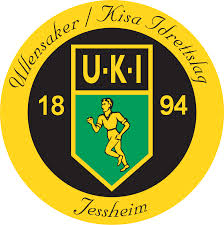                 FRIIDRETTSSTATISTIKK                       	1921 – 2023                           2                      MENNMENN SENIOR 2                                                                  60m E7.33 +0.2Julian Bastesen04Alicante, ESP01.02.20207.48 +0.9 Emil Nordal03Lillehammer/Ss27.06.20207.61 +0.2Martin Opaker94Asker/Fø06.06.20107.63 Vind?Frank Øines68Jessheim08.06.20007.63 -0.2Andreas Roth93Asker/Fø06.06.20107.66 V?Jørgen Hjelm Bakkerud74Jessheim26.09.19917.66 -1.1Martin Jørgensen91Asker/Fø20.05.20067.66 +0.1Marius Mellum96Oslo/La27.09.20127.67 V?Andrew Stevens81Jessheim08.06.20007.67 V?Jonathan Joo91Asker/Fø02.06.20077.71 +0.5Marius Fuglerud87Asker/Fø28.05.20057.75 +0.9Lars Georg Aas92Lillehammer/Ss24.06.20067.76 +1.8Oatthawut Panklang02Jessheim23.05.20177.80 +1.3Christer Amndsen92Asker/Fø09.06.20097.90 V?Gudmund Bjotveit77Jessheim26.09.19917.95 +1.9Jonas Wenger99Jessheim01.09.20137.95 +0.8Ådne Opaker Øines02Lillestrøm17.09.20167.97 -0.2Jo-Amund Vaagaasar92Asker/Fø06.06.20107.97 +0.1Sugel Dieguez Jaime91Lillehammer/Ss26.06.20047.99 +0.0Audun Sjøstrøm-Johansen09Jessheim13.08.20238.01 +0.7Marcus Theodor Moen99Lillehammer/Ss22.06.20138.01 -0.5Christian Iversen05Jessheim03.06.20218.02 +1.7Johan Flenderud Tovari95Lillehammer/Ss27.06.20208.05 V?Per Arne Østerud81Jessheim08.06.20008.05 +1.6Erlend Morthen92Nadderud10.09.20068.13 -2.9Per Kristian Aarstad86Asker/Fø23.08.20038.18 V?Tom-Eirik Hasle84Jessheim08.06.20008.19 +1.5Hans Kærsgaard92Nadderud11.09.20058.20 V?Iver Laake            Vind ikke målt01Jessheim02.06.20168.30 V?Espen Bjørnstad95Jessheim04.06.20118.33 V?Atle Skaugen77Jessheim26.09.19918.36 V?Espen Nyhus99Jessheim25.09.20038.40 +1.7Sondre Opaker Øines98Nadderud16.06.20128.45 -1.6Ali Fredriksen Yteim94Asker/Fø31.05.20088.45 -0.8Iver Løvgaard Faksvåg09Oslo/Sp08.09.20238.46 +1.6Kristoffer Kvilten90Jessheim12.07.20048.46 +2.0Anthony Davies92Lillehammer/Ss25.06.2005MENN SENIOR 360m M7.1Jo Henning Hals Nilssen68Jessheim23.09.19877.1Thorstein Gystad67Jessheim23.09.19877.2Fredrik Falch98Jessheim19.09.19267.2Wilhelm Løken01Jessheim25.09.19277.2Runar Homble72Jessheim25.09.19897.2Ola Nerhagen71Jessheim25.09.19897.2 +1.0Sander Steen Myrvang00Jessheim27.09.20187.4Hans Kristian Hansen41Sandvika/Ka30.06.19577.4Eirik Haus79Jessheim26.09.19947.5Hans Asak41Sandvika/Ka30.06.19577.5Martin Opaker94Jessheim10.06.20107.6Sverre Støverud37Bergen/Kr13.09.19537.6Ole H. Wethal02Jessheim19.09.19267.6Lars Petter Syversrud69Jessheim29.09.19867.6Jan-Olav Arnegård71Jessheim03.10.19887.6Odd Arne Urnes73Jessheim25.09.19897.6Tom Erik Olsen74Jessheim25.09.19897.6Gudmund Bjotveit77Lillehammer/Ss29.06.19917.7Sverre Støverud37Årnes21.06.19537.7Arne Bjørndal70Nannestad01.09.19857.8Knut Haave21Årnes26.09.19377.8Knut Larsen22Jessheim30.08.19397.8Thor Lasse Johansen (Løland)63Lillestrøm28.08.19797.8Pål Korsmo71Jessheim23.09.19857.8Jørgen Hjelm Bakkerud74Jessheim25.09.19897.8Ivar Opsahl47Jessheim25.09.19897.8Mikael Løland92Årnes07.09.20167.9Gunnar Ruud17Jessheim24.09.19327.9Øivind Larsen41Lillestrøm15.06.19587.9Morten Knutsen70Oslo/Bi04.06.19847.9Rolv-Eirik Nyheim 47Årnes28.08.19857.9Hans Georg Haug67Jessheim30.09.19857.9Jonathan Joo91Jessheim09.06.20057.9Lars Georg Aas92Jessheim12.06.20068.0Thor Martin Furuseth41Jessheim10.08.19578.0Stein Vik-Strandli58Lørenfallet13.06.19728.0Roger Rønning71Oslo/La16.06.19858.0Frode Nygård69Jessheim23.09.19878.0Martin Fald Gården90Jessheim09.06.20058.0Hans Martin Hofseth94Jessheim10.06.2010Ukjent vindUkjent vind7.1Ivar Opsahl47Årnes27.08.1986MENN SENIOR 4100m E10.97 -0.1Marcus Theodor Moen99Lillehammer/Ss25.06.201710.98 +0.4Tom Erik Olsen74Oslo/Bi30.06.199511.11 +1.2Markus Einan97Oslo/Bi24.08.201811.32 +1.8Marius Mellum96Oslo/Bi02.07.201411.34 -0.6Frank Øines68Oslo/Bi11.07.199511.37 +0.3Henrik Huser96Oslo/Bi19.08.201211.39 -1.0Eirik Haus79Jessheim01.09.199711.48Vind?Øystein Iversen73Sofiemyr23.07.199511.48 +0.5Martin Jørgensen91Oslo/Bi19.08.200711.49  V?Jo Henning Hals Nilssen68Jessheim27.06.199211.51   0.0Julian Bastesen04Elchel, ESP26.09.202011.52 +1.8Ola Nerhagen71Lillehammer/Ss25.06.198911.54 +1.5Emil Nordal03Oslo/Bi03.07.202111.56 +1.8Andreas Roth93Oslo/Bi26.07.201111.60 +1.1Fredrik Fuglerud87Jessheim22.05.200611.61  V?Runar Homble72Jessheim29.09.199011.61 +1.7Sander Steen Myrvang00Jessheim11.08.201811.65  V?Thorstein Gystad67Bjørkelangen06.06.199311.68 +1.6Lois Santiago91Grimstad31.05.201411.69 +0.8Ebrita Jobe91Oslo/Bi07.08.201511.72  V?Jørn Jevne64Oslo/Bi50.06.199611.75  V?Terje Grime59Jessheim20.06.199411.76 +1.9Martin Opaker94Lillehammer/Ss20.06.201011.76 +0.2Håvard Hildeskor92Oslo/St31.08.201111.76 +0.9Jesse Pedersen Amey95Oslo/Bi21.07.201211.82  V?Vegard Løberg Gjelsvik92Jessheim16.06.200911.85  +1.4Martin Lundemo Syvertsen92Oslo/Bi17.08.201211.88  V?Thomas Roth91Jessheim16.06.200911.89 +1.2Martin Aarbogh Brustad04Jessheim08.08.202111.91  V?Bjørn Tore Ottersen66Kirkenær19.05.198411.92 +0.1Filip Aas00Asker/Fø08.06.201811.96 +1.0Lars Georg Aas92Lillehammer/Ss24.06.200711.99 +0.1Oatthawut Panklang02Oslo/Bi01.06.201912.00 +1.8Jonas Nødtvedt Wenger99Jessheim23.05.201712.00 +0.7Ådne Opaker Øines02Lillestrøm27.05.201712.03  V?Marius Fuglerud87Oslo/St15.08.200512.04 +1.3Alan Ringo07Jessheim12.08.202312.08 -0.6Jørgen Opaker97Lillestrøm24.05.201412.11  V?Kjetil Brynhildsen71Bjørkelangen15.05.199312.11 +1.1Mats Tokerud00Oslo/Bi19.07.201712.15 V?Frode Nygård69Jessheim20.06.199412.15 V?Stian Fredriksen81Nadderud21.06.199812.16 +2.0Christer Amundsen92Nadderud07.06.200812.17 V?Odd Arne Urnes73Jessheim29.05.1990MENN SENIOR 5100m E forts.12.17 +0.7Jonathan Joo91Lillehammer/Ss24.06.200712.21 +1.4Hans Martin Hofseth94Lillehammer/Ss26.06.201112.22 V?Kjell Vidar Solheim70Jessheim27.08.199212.25 +0.7Iver Laake01Drammen/Ma27.08.201712.26Gudmund Bjotveit77Nadderud21.06.199212.29Jørgen Hjelm Bakkerud74Jessheim28.05.199112.32Sven Inge Bråten76Bjørkelangen28.05.199312.33 V?Robert Alexandru Baka96Jessheim10.08.201912.36Mads Røslie82Oslo/Bi11.06.199912.40Per Arne Østerud81Nadderud21.06.199812.41Kristian Fagerhus79Nadderud18.06.199412.41Øyvind Sigvartsen81Bjørkelangen23.05.199812.43Andrè Haaland75Jessheim20.06.199412.48 +0.8Halvor Marius Mangerud81Jessheim22.09.200712.48 -0.1Erlend Morthen92Oslo/Bi17.08.200812.50 +0.6Sondre Opaker Øines98Oslo/Bi17.08.201412.54Lasse Bjørn84Jessheim27.05.199912.56 +1.5Johan Glenderud Tovari93Lillehammer/Ss23.06.201912.65Espen Sollien79Bjørkelangen28.05.199412.68Morten Knutsen70Hyrvyla, FIN25.07.198812.70Espen Hofoss76Bjørkelangen28.05.199412.76 +0.1Christian Iversen05Jessheim30.08.202112.80 -1.6Even Ragnhildsløkken08Oslo/St14.09.202312.83Pål Korsmo71Nadderud23.06.198512.83Anders Sandholtbråten76Bjørkelangen28.05.199412.89Per Olav Ramstad78Nadderud18.06.199412.90 +0.7Jo-Oddmund Vaagaasar92Lillestrøm29.05.201012.91  0.0Sugel Dieguez Jaime91Lillehammer/Ss27.06.200412.95Ørnulf Brekke67Kirkenær23.05.198312.95Jan Terje Forsland78Nadderud18.06.199413.04 -0.2Henrik Hanssen97Nittedal20.08.201613.05 +1.1Ole Eriksen91Jessheim22.05.200613.10 +1.0Fredrik Veiby99Lillestrøm24.05.201413.17Hans Agnar Grønnvoll84Bjørkelangen21.05.200013.23 -2.4Andreas Flåten Børve99Jessheim28.05.201413.25Morten Sigvartsen83Lillehammer/Ss27.06.199913.25Per Kristian Aarstad86Jessheim19.08.200113.28Anders Huuse75Nadderud18.06.198813.29 V?Bjørn Arne Kristiansen68Drammen/Ma09.09.201113.37Lasse Bjørn83Oslo/St06.09.199813.43Jon Arne Skiaker79Nadderud20.06.199213.45 V?Hans Kærsgaard92Jessheim13.06.200513.48Atle Skaugen77Jessheim28.05.199113.54 -1.1Anthony Davies92Nadderud17.06.2007MENN SENIOR 6100m E forts.13.63Shoeib Ghanizadeh93Jessheim02.06.200813.64Ansgar Gulbrandsen44Sofiemyr02.09.199013.69Øyvind Olufsen80Jessheim20.08.199613.75 +1.8Lasse Johannessen79Jessheim11.08.201813.92San Phaefung88Jessheim25.09.200313.95Knut Rimstad49Jessheim22.05.200013.96Trygve Andresen34Jessheim29.05.1990Medvind +3.310.70 1fiAMarcus Theodor Moen99Lillehammer/Ss25.06.2017MENN SENIOR 7100m M11.1   V?Frank Øines68Jessheim22.09.199411.2  -0.3Thorstein Gystad67Jessheim01.06.199311.4Magne Haave12Årnes07.08.193811.4Bjarne Hansen     Gardermoen IF27Kløfta07.07.194611.4Kjell Kristoffersen28Jessheim01.07.195111.5Jan Bredesen40Jessheim23.08.195811.5Bjørn Tore Ottersen66Jessheim29.05.198611.5Jo Henning Hals Nilssen68Jessheim28.09.198711.5Ola Nerhagen71Jessheim30.05.198911.5Eirik Haus79Jessheim11.08.199511.5Øystein Iversen73Jessheim29.05.199711.5 + 0.0Fredrik Fuglerud87Jessheim12.06.200611.6Halvor Berger40Eidsvoll/My10.09.195811.6Rolf Fredagsvik42Jessheim31.07.196511.6Hans Kristian Hansen41Råholt26.08.196111.6Finn Ugletveit49Blaker/Br12.07.197011.6Hans Georg Røed55Lillestrøm20.08.198211.6Runar Homble72Jessheim18.05.199211.6Sander Steen Myrvang00Jessheim27.09.201811.7Wilhelm Løken01Jessheim24.08.193011.7Tor Mikalsen14Jessheim09.09.193411.7Hans Fodstad27Kløfta11.08.195211.7Jon Erik Lund34Råholt26.08.196111.7Rolv-Eirik Nyheim47Lørenfallet19.08.198211.7Ole Petter Henriksen63Jessheim06.07.198711.7Terje Grime59Jessheim18.05.199211.7Eirik Johansen84Jessheim27.05.200411.7Martin Opaker94Jessheim15.09.201111.8Fredrik Falch98Jessheim13.08.192311.8Ragnvald Ludvigsen09Jessheim09.09.193411.8Ole Moland14Jessheim09.09.193411.8Mathis Bogstad10Jessheim25.07.193911.8Knut Fossum22Lillestrøm/Vi19.08.193911.8Steinar Mikalsen43Råholt16.08.196711.8Arve Bogstad41Lillestrøm19.08.197211.8Ivar Opsahl47Oslo/La27.05.197311.8Stein Vik-Strandli58Oslo/Tr10.06.197411.8Kåre Gismervik57Strømmen17.08.198311.8Lars Petter Syversrud69Jessheim31.05.198611.8 +0.6Jonathan Joo91Jessheim04.06.200711.8Jørn Jevne64Jessheim03.08.200011.9Otto Lystad09Jessheim02.07.193311.9Ole H. Wethal02Eidsvoll30.07.193311.9Asbjørn Lund23Hauerseter20.08.1949MENN SENIOR 8100m M forts.11.9Kjell Arne Johansen44Strømmen17.08.196111.9Einar Hellum47Strømmen22.06.196311.9Jon Martinsen47Lillestrøm22.08.196411.9Halvor Bogstad46Råholt12.08.196611.9Leif Spjeld40Jessheim06.10.197211.9Edward Hughes71Bjørkelangen12.02.198711.9 +0.6Lars Georg Aas92Jessheim04.06.200712.0Harald Furuseth07Jessheim24.08.193012.0Henrik Børsrud19Jessheim09.09.193412.0Erling Støverud08Jessheim11.07.193712.0Gunnar Ruud17Nannestad31.07.193812.0Erik Herberg19Jessheim25.07.193912.0Richard Johnsen15Jessheim25.07.193812.0Hans Asak41Jessheim23.08.195812.0Kjell Reiestad46Jessheim15.09.196712.0Ola Koksvik47Lillestrøm01.06.197012.0Tore Østvang52Lillestrøm02.09.197212.0Odd Kristiansen47Jessheim06.10.197212.0Raymond Trondsen47Jessheim06.10.197212.0Jørgen Hjelm Bakkerud74Jessheim18.05.199212.0Kjell Vidar Solheim70Jessheim01.06.199312.1Reidar Simonsen03Jessheim09.06.192912.1Victor Westgaard99Jesssheim15.09.192912.1Erling Støland34Jessheim28.08.195712.1Leif Møster34Årnes17.08.195812.1Fritz Karlsen37Strømmen22.09.196212.1Dag Rydland44Råholt13.06.196412.1Geir Alfredsen60Årnes01.09.197612.1Frode Nygård69Bjørkelangen09.09.198912.1Stian Fredriksen81Ski09.08.199912.2Sivert Hovden02Kløfta06.09.193112.2Erik Herberg19Kløfta07.07.193912.2Ivar Gulbrandsen21Oslo/Jo07.09.194712.2Harald Jensen29Lillestrøm/Vi20.09.195012.2Anfinn Thoresen34Lillestrøm10.09.195512.2Per Kopperud39Jessheim28.08.195712.2Kjell Larsen37Jessheim16.06.195712.2Rolf Sletvold36Jessheim12.09.195912.2Odd Mikkelsen37Jessheim19.08.196512.2Bjørn Hellum48Lillestrøm10.09.196612.2Morten Knutsen70Oslo/Bi27.09.198612.2Jan-Olav Arnegård71Jessheim30.05.198812.2Hans Jørgen Borgen70Jessheim30.05.198912.2Odd Arne Urnes73Jessheim17.09.198912.2Gudmund Bjotveit77Jessheim18.05.1992MENN SENIOR 9100m M forts.12.2Frode Nygård69Jessheim23.09.199312.2 +0.6Christer Amundsen92Jessheim04.06.200712.3Sverre Einarsen02Jessheim18.09.192112.3Paul Trøgstad25Lillestrøm/Vi30.07.195012.3Per Berntsen35Jessheim01.07.195312.3Geir Pedersen44Jessheim06.09.196212.3Martin Hansen47Lillestrøm22.08.196412.3Mads Røslie82Ski09.08.199912.3Jonathan Joo91Årnes13.09.200612.3Michael Løland92Årnes24.08.201612.4Halvard Bratberg02Jessheim06.07.192412.4Lars Stokstad18Jessheim11.07.193712.4Reidar Sand07Jessheim21.08.193112.4Johan N. Wiig17Kløfta07.07.193912.4Jens Andersen21Jessheim08.09.194612.4Kåre Bang30Kløfta09.06.193012.4Harald Jahren33Løken06.07.195212.4Sverre Støverud37Jessheim19.08.195312.4Finn Asak39Jessheim10.08.195712.4Thor Martin Furuseth41Jessheim28.08.195712.4Claus Nerhagen59Lillestrøm25.08.197512.4Arne Bjørndal67Oslo/La11.06.198512.4Arne Christian Olsen64Jessheim18.05.198712.4Martin Brustad04Jessheim16.09.201912.5Bjarne Hansen23Hauerseter02.07.194712.5Shaun Matheson43Jessheim17.08.196112.5Thor Lasse Johansen (Løland)63Lillestrøm25.08.198012.5Knut Pedersen69Oslo/La16.05.198512.5Pål Korsmo71Jessheim29.05.198612.5Sven Inge Bråten76Jessheim18.05.199212.5Per-Arne Østerud81Ski09.08.199912.6Rolf Damlien31Kløfta11.08.195212.6Kristoffer Stanger33Jessheim22.08.195612.6Nils Kristen Wiig43Lillestrøm01.06.197012.6Øivind Østby63Rolvsrud08.09.197912.6Fred Arild Kjernli64Strømmen18.08.198212.6Jarle Sæthermoen70Strømmen14.08.198512.6Frode Grøndahl69Jessheim22.09.198512.7Håkon Mangerud47Råholt13.06.196412.7Martin Furuseth53Strømmen06.09.196912.7Ingar Indredavik45Lørenfallet21.06.198012.7Hans Georg Haug67Oslo/La16.05.198512.7Ole Johan Pedersen67Oslo/La16.05.198512.7Espen Hofoss76Oslo/Bi28.09.1993MENN SENIOR 10100m M forts.12.8Andor Hansen92Jessheim09.09.192312.8Ole Sundby04Jessheim09.06.192912.8Kåre Lauten13Oslo/Be02.09.193412.8Ivar Algarheim12Eidsvoll07.07.193512.8Tormod Holand33Kløfta09.06.195112.8John Arne Johansen36Kløfta05.08.195812.8Kåre Svensson61Strømmen19.06.197612.8Jan Rustad40Lørenfallet21.06.198012.8Per Kristian Aarstad86Jessheim19.08.200212.8Henrik Schultze Toverud04Jessheim16.09.201912.9Olaf Tronrud10Nannestad31.07.193812.9Jacob Hofseth13Nannestad31.07.193812.9Kjell Åge Moslet56Lillestrøm19.09.197112.9Bjørn Øiesvold56Jessheim06.06.197112.9Kai Hole42Lillestrøm11.06.197712.9Atle Skaugen77Jessheim18.05.199212.9Erlend Morthen92Jessheim12.06.200613.0Oskar Larsen96Jessheim07.08.192113.0Alf Moland00Jessheim09.09.192313.0Bjarne Glemmestad06Jessheim20.08.193313.0Hans Kværner30Nannestad27.07.194713.0Asbjørn Grønlien29Jessheim31.07.194813.0Arne Nyland36Lillestrøm01.06.197013.0John Mikalsen57Strømmen17.06.197313.0Frode Liland65Årnes03.10.198113.0Ørnulf Brekke67Jessheim14.08.198313.0Sugel Diegues Jaime91Jessheim20.09.200413.1Øivind Nilsen49Råholt13.06.196413.1Frode Bekken59Lillestrøm22.06.197313.1Helge Sydtangen37Rolvsrud12.09.197813.1Jan Åge Mangelrød65Kirkenær31.05.198113.1Knut Tørum45Jessheim30.05.198913.1Jan Forsland78Jessheim23.09.199313.1Halvor Løvli03Jessheim16.09.201913.2Thorbjørn Lund98Jessheim07.08.192113.2Martin Bratfos47Jessheim10.09.196113.2Odd Dønnum45Jessheim07.10.196113.2Tom-Erik Haslie84Ski09.08.199913.2Stein Erik Knoph72Strømmen13.06.198713.3Olav Vestangen11Jessheim08.10.193313.3John Wiig35Jessheim11.07.195313.3Anders Huuse75Nadderud18.06.198813.3Øivind Arnegård75Bjørkelangen09.09.198913.3Glenn Myrland72Jessheim28.09.1989MENN SENIOR 11100m M forts.13.3Nils Norbotten78Jessheim23.09.199313.4Pål Håve15Jessheim26.09.193113.4Øivind Larsen42Kløfta22.06.195813.4Ansgar Gulbrandsen44Bjørkelangen09.09.198913.4Per Kristian Aarstad86Årnes29.08.200113.5Knut Haave22Eidsvoll09.07.193913.5Svein Kvello Aune46Råholt12.09.196213.5Ørnulf Brekke67Årjäng, SWE19.07.198113.6Reidar Skautvold56Jessheim06.06.197113.6Frank Pedersen92Jessheim21.08.192113.6Svein Lindholt62Gardermoen11.09.197813.6Asle Backe-Bogstad63Gardermoen26.08.197813.6Arne Hansen65Lillestrøm25.08.198013.6Bjørn Flatby79Jessheim01.06.199313.6Per Ramstad78Jessheim23.09.1993For mye medvind - underkjentFor mye medvind - underkjent11.2Wilhelm Løken01Jessheim13.09.1931Tvilsomt resultat – for gode tiderTvilsomt resultat – for gode tider11.3Erling Støverud08Jessheim18.07.193711.8Lars Stokstad18Jessheim18.07.1937150m E17.14 -0.6Emil Nordal03Lillehammer/Ss27.06.202017.54Vind?Frank Øines68Jessheim23.08.199917.67  -0.2Marius Mellum96Jessheim23.08.201217.83  V?Terje Grime59Oslo/La09.05.199217.92  -0.2Martin Lundemo Syvertsen92Jessheim23.08.201218.06 V?Jørn Jevne64Jessheim23.08.199918.06 -0.2Martin Opaker94Jessheim23.08.201218.31 V?Stian Fredriksen81Jessheim23.08.199918.64 +0.8Henrik Hanssen97Oslo/La13.05.201518.68  V?Runar Homble72Jessheim23.08.199918.90  V?Jørgen Hjelm Bakkerud74Oslo/La12.05.199018.99 V?Per-Arne Østerud81Jessheim23.08.199919.01 -0.2Markus Einan97Jessheim23.08.201219.13 +1.2Johan Glenderud Tovari93Lillehammer/Ss27.06.202019.63 -0.2Jonas Krossøy95Jessheim23.08.2012MENN SENIOR 12200m E21.96  +1.5Marcus Theodor Moen99Sandnes04.09.201622.21 -0.4Andreas Roth93Karlstad, SWE23.07.201322.35 +1.7Tom Erik Olsen74Tønsberg/Gr27.05.199522.55 +1.2Frank Øines68Oslo/Bi17.07.199522.56 -0.7Markus Einan97Oslo/Bi25.08.201822.66 +2.0Marius Mellum96Lillehammer/Ss07.09.201322.81 -0.4Emil Nordal03Lillehammer/Ss27.06.202122.87 +0.2Thomas Roth91Lillestrøm30.05.201023.05 +1.5Vegard Løberg Gjelsvik92Lillehammer/Ss22.06.201223.10 +1.3Marius Fuglerud87Nadderud18.06.200623.14 +1.1Martin Lundemo Syvertsen92Asker/Fø06.06.201523.28 +1.7Håvard Hildeskor92Lillehammer/Ss22.06.201423.34 -0.6Runar Homble72Asker/Fø12.09.199223.38Vind?Jørn Jevne64Oslo/Bi30.07.199723.38  V?Eirik Haus79Jessheim11.08.199723.39 +0.5Ole Petter Henriksen63Oslo/Bi18.08.198723.39  V?Øystein Iversen73Oslo/Bi01.07.199523.40 +0.8Thorstein Gystad67Lillehammer/Ss18.07.198723.45  V?Ola Nerhagen71Overhalla27.07.199023.47 +1.8Thomas Roth91Lillehammer/Ss20.06.200823.47 +1.7Martin Opaker94Lillehammer/Ss20.06.201423.50  V?Hans Jørgen Borgen70Jessheim08.08.198923.58 +0.4Sverre Blom Breivik94Oslo/Bi24.07.201423.70 +1.7Lois Santiago91Lillehammer/Ss20.06.201423.78  V?Jo Henning Hals Nilssen68Sofiemyr14.06.199223.91  V? Andrew Stevens81Jessheim08.06.200023.97 -0.4Terje Grime59Bismo12.08.199523.97  -0,8Martin Jørgensen91Lillehammer/Ss22.06.200723.98 +0.5Sondre Opaker Øines98Lillehammer/Ss23.06.201724.04 +1.8Jonathan Joo91Asker/Fø03.06.200724.08 +0.4Filip Aas00Oslo/Bi02.06.201824.09  V?Frode Nygård69Oslo/Tr22.06.199224.12  V?Bjørn Tore Ottersen66Oslo/Bi18.07.198324.12 +1.6Hauk Are Fjeld94Oslo/Bi08.08.201524.13 V?Kjetil Brynhildsen71Oslo/Bi20.07.199324.15 -0.8Njord Erlend Wiker91Oslo/Bi28.08.201024.19 V?Stian Fredriksen81Lillehammer/Ss25.06.199924.23 +1.1Jørgen Opaker97Lillehammer/Ss20.60.201424.28 -1.3Sigurd Blom Breivik96Oslo/Bi24.07.201424.28 -0.6Jostein Steffensen96Oslo/Bi24.05.201624.33 +0.7Hans Marius Hofseth94Lillehammer/Ss24.06.201124.34 +0.6Gudbrand Rognstad82Oslo/Bi21.06.200324.36 -1.6Julian Bastesen04Petrer, ESP17.07.202024.40 V?Odd Arne Urnes73Grimstad14.06.1991MENN SENIOR 13200m E24.51 +1.2Fredrik Fuglerud89Lillehammer/Sst24.06.200624.54 V?Eirik Johansen84Jessheim26.05.200524.58 V?Vetle Aasland92Arvika, SWE01.08.201024.66 -0.5Jonas Nødtvedt Wenger99Göteborg, SWE02.07.201724.72 +1.8Christer Amundsen92Lillehammer/Ss20.06.200824.74 +1.5Ådne Opaker Øines02Nadderud17.06.201724.74 +1.8Oatthawut Panklang02Wraclaw, POL29.05.201924.75 V?Halvor Marius Mangerud81Jessheim18.08.200324.76Jørgen Hjelm Bakkerud74Oslo/Bi03.06.199124.77Tor Eilert Navestad81Lillehammer/Ss25.06.199924.78Per-Arne Østerud81Lillehammer/Ss25.06.199924.85 +1.4Alan Ringo07Jessheim11.08.202324.86 -0.5Kristian Tokstad00Oslo/Be10.07.201624.88 +1.5Bjørn Bjørnstad93Lillehammer/Ss22.06.201224.89Terje Stigen74Oslo/Bi30.07.199724.90Øyvind Sigvaldsen81Lillehammer/Ss26.06.199824.92Kjell Vidar Solheim70Oslo/Tr22.06.199224.93 +1.9Michael Reklev05Jessheim07.08.202024.95 -0.7Martin Aarbogh Brustad04Jessheim06.08.202125.01 +1,1Markus Høgne98Lillehammer/Ss19.09.201525.07Sven Inge Bråten76Oslo/Bi18.07.199425.14Vind?Ebrima Jobe91Jessheim13.09.201425.17 +0.9Iver Laake01Lillestrøm28.05.201725.19 +1.2Erlend Morthen92Lillehammer/Ss20.06.200825.21 -1.0Jostein Steffensen96Bodø20.08.201725.27Mads Røslie82Lillehammer/Ss26.06.199925.48 +0.7Jon Gunnar Alfsen97Sofiemyr25.08.201325.50Carl Johan Owre82Jessheim28.05.200125.51Espen Hofoss76Lillehammer/Ss03.09.199425.56Gudmund Bjotveit77Jessheim28.05.199225.82 -3.7Sander Steen Myrvang00Jessheim07.09.201925.83 +1.3Christian Iversen05Jessheim03.06.202125.93 +0.5Johnny Brenna64Geithus13.08.201626.04 +1.7Johan Glenderud Torvari93Lillehammer/Ss21.06.201926.15 +1.9Ole Eriksen91Lillehammer/Ss24.06.200626.18Petter Lyngmo81Jessheim25.06.199626.19Anders Sandholtbråten76Sofiemyr03.06.199426.19Jan Gulbrandsen74Jessheim26.06.199726.23 +1.6Hans Kristian Kærsgård92Nadderud19.06.200526.49 -0.5Lars Georg Aas92Nadderud09.09.200626.62 +2.0Even Ragnhildsbakken08Ås01.05.202326.61Lasse Bjørn83Jessheim22.07.199926.65 +0.1Sugel Diegues Jaime91Lillehammer/Ss24.06.200426.70 -1.9Martin Opaker94Nadderud06.09.2008MENN SENIOR 14200m E forts.26.77 +0.2Jo-Oddmund Vaagaasar92Nadderud11.06.201026.86 -0.1Fredrik Veiby99Lillestrøm25.05.201426.98Per Kristian Aarstad86Oslo/Bi23.06.200127.03 +1.0Henrik Hanssen97Lillestrøm27.05.201227.04Stian Aaserud81Jessheim28.09.199627.04Tom-Eirik Hasle84Jessheim08.06.200027.07 +1.7Ludvig Sjøstrøm-Johansen09Rjukan03.09.202227.11Michael Løland92Jessheim16.08.200727.12Adisak Sween98Oslo/Bi16.08.201427.14Hans Agnar Grønnvoll84Jessheim19.08.200127.16Martin Fald Gården90Lillehammer/Ss24.06.200527.18Sigurd Fjeldbo82Jessheim22.05.200027.28 +1.5Iver Løvgaard Faksvåg09Oslo/St15.05.202227.37Frode Myrvang67Jessheim26.06.199727.47 -0.4Kristoffer Kvilten90Lillehammer/Ss24.06.200727.59Knut Rimstad49Jessheim26.06.199727.63Shoeib Ghanizadeh93Lillestrøm15.06.200827.72Morten Sigvartsen83Lillehammer/Ss25.06.199927.90Stig Torkildsen90Lillehammer/Ss24.06.200527.90 +1.7Aldric Kenarlikdjian09Rjukan03.09.202227.97Ali Fredriksen Yetem94Lillestrøm15.06.200828.18Anthony Davies92Nadderud19.06.200528.21Lars Lysbakken80Jessheim21.06.199928.29Espen Nyhus89Lillehammer/Ss26.06.200328.35Tor Håkon Mangerud84Jessheim28.05.200128.54Simen Lye Smistad07Jessheim06.08.202128.90 +1.5Marius Nyeggen94Lillehammer/Ss22.06.200729.02Stian Tufte81Jessheim21.06.199929.13 +0.4Sindre Bjørnstad97Lillehammer/Ss22.06.201229.30 -1.6Morten Halseth97Asker/Fø31.05.201129.31 +1.3Sander Hasselberg98Lillestrøm03.09.201129.51 -0.9Christian Iversen05Nadderud17.06.201829.72 -0.5Nils Luke90Lillehammer/Ss24.06.200429.81Michael Løland92Jessheim17.08.200629.90Thomas Løland95Lillestrøm15.06.200830.12Andreas Løland90Lillehammer/Ss26.06.200330.18Kristoffer Barengdal91Jessheim20.09.200430.20Jonas Bergli08Nadderud14.06.201930.30Leo Elias Rise07Jessheim10.08.201930.41Gaute Messel Nafstad94Jessheim16.08.200730.42Iver Løvgaard Faksvåg09Oslo/St16.08.200030.60Øystein Gjerdrum52Drammen/Ma03.09.201130.84Jonas Haarborg Bolgen96Jessheim03.09.200930.94Sverre Gjesteby00Sofiemyr26.06.201230.99Christian Løland97Lillestrøm30.05.2010MENN SENIOR 15200m M23.0  Vind?Ola Nerhagen	71Bjørkelangen10.09.198923.2  +0.1Bjørn Tore Ottersen66Oslo/St06.07.198423.2  V?Thorstein Gystad67Jessheim02.07.198723.3  V?Finn Ugletveit49Strømmen17.08.196923.3  V?Øystein Iversen73Jessheim26.09.199423.5Rolf Fredagsvik42Hamar01.08.196523.5Arve Bogstad41Råholt25.08.196823.7Rolv-Eirik Nyheim47Lillehammer/Ss20.08.198323.7Ole Petter Henriksen63Jessheim04.06.198723.7Runar Homble72Bjørkelangen10.09.198923.7Hans Jørgen Borgen70Bjørkelangen10.09.198823.7Jørn Jevne64Jessheim03.08.200023.8Jon Martinsen47Råholt08.08.196523.8Bjørn Hellum48Lillestrøm11.09.196623.8Kåre Gismervik57Elverum31.08.197523.8Hans Georg Røed55Lillestrøm20.08.198223.9Einar Hellum47Råholt12.06.196623.9Jo Henning Hals Nilssen68Jessheim26.09.198823.9Frode Nygård69Jessheim21.06.199324.0Kjetil Brynhildsen71Jessheim27.09.199324.1Nils Kristen Wiig43Råholt12.06.196624.1Jørgen Hjelm Bakkerud74Jessheim06.07.199224.1Terje Grime59Ski15.06.199424.2Kjell Kristoffersen28Råholt08.07.195124.2Leif Møster34Kløfta22.09.195824.2Halvor Bogstad46Råholt11.09.196624.2Eirik Johansen84Jessheim27.05.200424.3Steinar Mikalsen43Lillestrøm30.06.196924.3Odd Arne Urnes73Jessheim25.09.198924.3Kjell Vidar Solheim 70Jessheim06.07.199224.5Halvor Berger40Kløfta22.09.195824.5Hans Kristian Hansen41Lillestrøm28.08.196024.5Stein Vik-Strandli58Strømmen15.06.197424.5Lars Petter Syversrud69Jessheim29.09.198624.5Edward Hughes71Jessheim16.08.198724.5Espen Hofoss76Jessheim26.09.199424.6Raymond Trondsen47Lillestrøm06.10.197224.6Odd Kristiansen47Lillestrøm09.09.197324.7Kjell Frostlid61Løken20.08.198324.7Sven Inge Bråten76Jessheim27.09.199324.8Kjell Arne Johansen44Strømmen18.08.196124.8Petter Loy-Nielsen71Oslo/Bi21.05.198724.9Tore Østvang52Strømmen05.09.1971MENN SENIOR 16200m M forts.24.9Ivar Opsahl47Råholt19.06.197424.9Jan-Olav Arnegård71Jessheim26.09.198825.0Olaf Tronrud10Nannestad11.06.193925.1Gunnar Ruud17Kløfta12.06.193825.1Asbjørn Lund23Hauerseter06.08.194925.1Morten Knutsen70Jessheim29.09.198625.2Wilhelm Løken01Jessheim14.08.193125.2Martin Hansen47Lillestrøm23.08.196425.2Molvin Knutsen62Jessheim03.10.198525.3Harald Jahren27Jessheim17.08.195125.3Hans Asak41Kløfta22.09.195825.3Jon Erik Lund34Jessheim12.06.196625.4Morten Sigvartsen53Råholt20.09.197025.4Kåre Kristian Olsen64Jessheim25.09.198625.4Hans Georg Haug67Jessheim29.09.198625.5Harald Furuseth07Jessheim14.08.193125.5Mathis Bogstad10Jessheim01.08.193925.5Erik Herberg19Jessheim01.08.193925.5Lars Stokstad18Eidsvoll25.08.194025.5Paul Trøgstad25Jessheim17.08.195125.5Nils Andresen36Råholt12.06.196625.6Thor Martin Furuseth41Råholt07.06.195825.7Rolf Damlien31Sand04.08.195125.7Per Kopperud39Jessheim05.06.195725.7Fredrik Fuglerud89Jessheim23.04.200525.9Hans Martin Hofseth94Jessheim03.10.200925.9Jesse Pedersen Amey95Jessheim03.09.201126.0Johan O. Wiig17Jessheim01.08.193926.0Thor Lasse Johansen (Løland)63Oslo/Bi04.09.197926.0Andreas Roth93Jessheim04.09.200826.1Claus Nerhagen59Lillestrøm26.08.197326.1Jonathan Joo91Jessheim23.04.200526.2Arne Luke44Strømmen21.09.196326.3Kjell Åge Moslet56Råholt07.07.197126.3Jarle Sæthermoen70Oslo/Bi21.08.198526.4John Arve Johansen36Råholt07.06.196826.4Per Arne Østerud81Jessheim20.09.199726.4Espen Bjørnstad95Jessheim03.09.201126.5Odd Dønnum45Jessheim10.09.196126.5Arvid Bårdslistuen55Råholt20.09.197026.5Stein Erik Knoph72Jessheim04.06.198726.6Shaun Matheson 43Strømmen19.06.196126.8Rune Skinnerlien69Jessheim21.09.198726.8Martin Fald Gården90Jessheim23.04.2005MENN SENIOR 17200m M forts.26.9Kristoffer Stanger33Jessheim17.08.195127.1Jens Wethal08Jessheim19.09.193227.2Tor Håkon Mangerud84Jessheim19.08.200227.4Halvor Lund06Råholt15.06.193027.6Kåre Svensson61Lillestrøm25.08.197527.6Knut Rimstad49Jessheim27.05.200627.9Lauritz Lund06Jessheim14.08.193127.9Reidar Sand04Jessheim19.06.193227.9Asbjørn Hertzenberg10Jessheim19.06.193228.1Arne Berntsen49Råholt22.09.196328.1Erlend Morthen92Jessheim23.04.200528.2Martin Carlsen71Jessheim25.09.198928.3Kåre Laake64Oslo/Bi30.08.197928.4Frode Grøndahl69Hauerseter24.06.198328.4Alf Fredriksen Yetim94Jessheim04.09.200828.5Jonas Haarborg Bolgen95Jessheim03.09.201128.6Arne Hansen65Oslo/Bi30.08.197928.6Per Kristian Aarstad86Jessheim09.09.200028.7Sander Hasselberg98Jessheim03.09.201129.0Erik Sand Vestangen99Jessheim30.05.201329.1Ole Jørgen Bjørnsveen38Jessheim25.09.198929.1Ole Skolt53Jessheim19.09.200229.2Ottar Moum Larsen64Jessheim30.05.201329.3Bjarne Ruud05Jessheim19.06.193229.5Jan Olav Skibakk71Jessheim25.09.198629.5Lasse Johannesen79Oslo30.05.201829.7Martin Opaker94Årnes27.05.200929.7Jonas Haarborg Bolgen96Jessheim03.09.201029.8Michael Løland92Jessheim29.04.200530.0Morten Halseth97Jessheim03.09.201030.1Anthony Davies92Jessheim23.04.200530.1Marcus Fosserud01Jessheim06.09.201230.8Hans Marius Hansen94Jessheim04.09.200830.8Jørgen Opaker97Lillestrøm29.08.201030.9Ole Eriksen91Jessheim23.04.200531.0Jørgen Nygård13Jessheim26.09.1931MENN SENIOR 18300m E 34.88Andreas Roth93Nadderud03.05.201236.51Emil Nordal03Nadderud17.06.202037.07Marius Mellum96Nadderud06.05.201437.42Vegard Løberg Gjelsvik92Gôteborg, SWE01.07.200737.52Marius Fuglerud87Oslo/Bi15.05.200838.14Jørn Jevne64Oslo/La10.05.199738.38Martin Lundemo Syversen92Nadderud06.05.201438.45Jørgen Opaker97Oslo/Bi17.09.201438.78Martin Jørgensen90Brummundal04.10.200738.87Henrik Hanssen97Oslo/La13.05.201538.91Jonas Krossøy96Oslo/Bi17.09.201439.00Espen Hofoss76Oslo/Bi27.09.199439.36Jørgen Hjelm Bakkerud74Oslo/La06.05.198939.90Sondre Opaker Øines98Oslo/Bi17.09.201442.19Fredrik Fuglerud89Göteborg, SWE03.07.2004300m M 40.1Per Kristian Aarstad86Jessheim18.04.200242.1Kåre Svensson61Strømmen23.08.197643.3Kåre Gismervik57Lillestrøm19.09.197145.1Hans Agnar Grønnvoll84Jessheim18.04.200249.0Kjell Arild Johansen58Lillestrøm18.09.197153.4Espen Nyhus89Jessheim15.04.2002MENN SENIOR 19400m E 47.14Andreas Roth93Oslo/Bi11.06.201447.76Markus Einan97Oslo/Bi24.08.201847.93Thomas Roth91Kristiansand26.08.201249.74Elias Ottosen93Lillehammer/Ss21.06.201449.85Frank Øines68Oslo/Bi27.07.199550.19Vegard Løberg Gjelsvik92Drammen/Ma08.09.201250.34Hans Jørgen Borgen70Sofiemyr11.06.198950.44Sverre Blom Breivik96Oslo/Bi24.05.201650.57Hauk Are Fjeld94Oslo/Bi14.08.201650.68Håvard Hildeskor92Nadderud15.06.201451.06Bjørn Tore Ottersen66Raufoss23.06.198451.07Emil Nordal03Lillehammer/Ss26.06.202151.09Sondre Lehmann07Jessheim12.08.202351.10Tom Erik Olsen74Stockholm, SWE02.08.199251.21Marius Fuglerud87Nadderud18.06.200651.27Sigurd Blom Breivik96Nadderud14.06.201551.39Vetle Aasland91Oslo/Bi20.06.201051.40Øystin Iversen73Sofiemyr23.07.199551.57Dag Håkon Eriksen73Sofiemyr13.06.199251.57Kjetil Brynhildsen71Oslo/Tr18.08.199351.62Thorstein Gystad67Grimstad20.06.198751.62Martin Lundemo Syvertsen92Nadderud14.06.201552.01Terje Sparby89Lillehammer/Ss21.06.201452.05Elias Ottesen93Oslo/Bi24.05.201652.08Runar Homble72Lillehammer/Ss27.06.199252.28Frode Nygård69Oslo/Bi29.06.199352.28Itri Amazigh70Karlstad, SWE27.07.199652.37Njord Erlend Wiker91Oslo/Bi15.08.201052.42Jørn Jevne64Oslo/St16.08.199752.43Johan Sebastian Evensen96Oslo/Bi14.08.201652.51Nikolai Solum05Oslo/Bi24.05.202252.55Jan Gunnar Alfsen97Lillehammer/Ss20.06.201552.56Sander Rustad Johansen07Oslo/Bi29.08.202352.63Marius Mellum96Oslo/Bi17.08.201452.67Hauk Are Fjeld94Lillehammer/Ss21.06.201452.72Kjell Vidar Solheim70Oslo/Bi29.06.199352.92Kristian Tokstad00Lillehammer/Ss18.06.201653.01Fredrik Fuglerud89Nadderud09.06.200753.12Halvor Marius Mangerud81Jessheim25.09.200353.16Peder Holm92Sofiemyr26.06.201053.32Jonas Krossøy95Oslo/Bi17.09.201453.38Stian Fredriksen81Jessheim11.07.199853.40Andrew Stevens81Fredrikstad07.07.200053.45Jo Henning Hals Nilssen68Byrkjelo01.08.1987MENN SENIOR 20400m E forts.53.56Henrik Hanssen97Lillehammer/Ss20.06.201553.58Sondre Opaker Øines98Nittedal20.08.201653.69Abdirahim Dahir94Jessheim07.08.202153.86Claus Nerhagen59Oslo/Bi12.06.198653.97Nani Kula01Oslo/Bi13.07.202254.36Kjell Frostelid61Sofiemyr11.06.198954.46Jan-Olav Arnegård71Jessheim03.07.198954.49Jonathan Joo91Lillehammer/Ss23.06.200754.56Anders Sandholtbråten76Bjørkelangen28.05.199454.63Sven Inge Bråten76Lillehammer/Ss05.09.199354.69Carl Jørgen Owre82Oslo/St06.09.199854.79Sondre Strand Omland07Oslo/Bi23.05.202354.80Anders Buraas92Jessheim18.08.200854.85Espen Hofoss76Oslo/Bi13.06.199455.08Henrik Stigen74Oslo/Bi05.08.199755.09Jørgen-Hjelm Bakkerud74Lillehammer/Ss28.06.199155.12Eirik Johansen84Jessheim14.06.200455.76Iver Løvgaard Faksvåg09Jessheim12.08.202355.83Erlend Morthen92Lillehammer/Ss21.06.200855.92Ole-Martin Sandness00Lillehammer/Ss24.06.201755.98Tor Eilert Navestad81Lillehammer/Ss26.06.199956.01Andreas Lindebø Kværner06Oslo/Bi13.07.202256.11Rune Skinnerlien69Oslo/Bi18.08.198656.28Henrik Schultze Toverud03Jessheim06.08.202256.34Gudbrand Rognerud82Lillehammer/Ss28.06.200356.58Stian Aaserud81Lillehammer/Ss27.06.199856.60Kevin Fritz91Jessheim18.08.200856.61Eirik Haus79Jessheim28.09.199856.65Andreas Løland90Lillehammer/Ss23.06.200756.79Christer Amundsen92Lillehammer/Ss20.06.200956.79Per Arne Østerud81Jessheim31.08.199857.05Jonas Nødtvedt Wenger99Göteborg, SWE01.07.201757.08Oatthawut Panklang02Wraclaw, POL29.05.201957.09Ståle Nilsen65Stjørdal01.08.200357.27Phlip Gulbrandsen07Oslo/Bi23.05.202357.74Tore Klungland97Nadderud14.06.201557.86Emil Strøm90Jessheim21.08.200758.39Espen Bjørnstad95Lillehammer/Ss25.06.201158.76Kenneth Vestgøte76Lillehammer/Ss11.09.199458.89Per Kristian Aarstad86Jessheim21.06.200158.91Sigurd Fjeldbo82Jessheim24.08.199859.01Adisak Sween98Kongsvinger04.06.201459.62Tor Håkon Mangerud84Jessheim21.06.200160.27Espen Sollien79Bjørkelangen28.05.1994MENN SENIOR 21400m E forts.60.46Kristian Finstad79Jessheim23.08.199960.51Knut Rimstad49Odense, DEN05.09.199961.51Jan Gulbrandsen74Jessheim26.06.199760.87Iver Laake01Drammen/Ma27.08.201762.03Frode Myrvang67Jessheim26.06.199762.13Espen Næss94Nadderud17.06.201262.49Sondre Olsson93Lillehammer/Ss21.06.200863.79Bjørn Olav Sem79Bjørkelangen28.05.199463.95Lasse Johannessen79Jessheim11.08.201864.62Johan Glenderød Tovari93Hamar26.09.202167.01Trym Rostad91Jessheim16.06.2009MENN SENIOR 22400m M50.5Bjørn Tore Ottersen66Oslo/St04.06.198651.0Kjetil Brynhildsen71Jessheim01.06.199351.3Øystein Iversen73Jessheim29.05.199551.4Ole Petter Henriksen51Jessheim06.07.198751.6Kjell Frostlid61Oslo/St25.05.198551.7Odd Mikkelsen37Råholt26.08.196751.8Hans Jørgen Borgen70Jessheim30.05.198951.9Einar Hellum47Oslo/Bi08.07.196652.1Kjell Kristoffersen 28Oslo/Bi20.06.195152.2Finn Ugletveit49Oslo/Bi26.09.196952.3Raymond Trondsen47Oslo/Bi26.05.197552.4Kjell Reiestad46Lillestrøm15.08.196952.4Runar Homble72Jessheim01.06.199352.7Racid El Hanaoui70Jessheim22.09.199453.0Kjell Vidar Solheim70Jessheim01.06.199353.1Thor Martin Furuseth41Råholt26.08.196153.2Arve Bogstad41Oslo/Bi23.07.196953.3Martin Lundemo Syversen92Jessheim3+.05.201353.4Rolv-Eirik Nyheim47Lillehammer/Ss21.08.198353.6Nils Kristen Wiig43Råholt07.08.196553.7Bjørn Hellum48Lillestrøm10.09.196653.8Claus Nerhagen59Oslo/St16.06.197653.9Fred Arild Kjernli64Oslo/St29.09.198254.2Kåre Ellingsdalen23Jessheim16.08.195254.2Marius Mellum96Jessheim30.05.201354.4Bjørn Dæhlie67Jessheim06.07.198754.5Hans Georg Haug67Jessheim24.07.198654.5Jon Gunnar Alfsen97Jessheim30.05.201354.6Harald Furuseth07Jessheim27.08.193354.6Svein Skolt25Hauerseter20.08.194954.6Harald Jahren37Lillestrøm21.08.195454.6Bjørn Tore Ottersen66Oslo/St30.06.198254.7Jon Martinsen47Råholt28.08.196554.7Molvin Knutsen62Jessheim29.05.198654.7Trygve Stanger62Jessheim11.08.198654.8Erling Støverud08Gjøvik04.09.193854.8Tore Østvang52Strømmen20.08.197254.9Kåre-Christian Olsen64Jessheim06.07.198754.9Jonas Krossøy95Jessheim30.05.201355.0Erik Lerdahl10Jessheim20.08.193355.0Odd Kristiansen47Jessheim06.10.197255.0Michael Løland92Jessheim18.10.201855.1Ivar Gulbrandsen21Jessheim31.07.194855.1Svein Skolt25Jessheim31.07.1948MENN SENIOR 23400m M forts.55.3Frode Grøndahl69Lørenfallet05.06.198655.4Ola Nerhagen71Jessheim24.08.198755.5Jan-Olav Arnegård71Jessheim03.10.198855.6Kjell Arne Johansen44Råholt22.06.196255.8Gunnar Ruud17Lillestrøm/Vi19.08.193955.8Nils Teigland41Oslo/Bi25.07.196155.8Jørgen Hjelm Bakkerud74Ski25.08.199155.8Sven Inge Bråten76Jessheim01.06.199255.9Kristoffer Stanger33Jessheim22.08.195655.9Kåre Gismervik57Oslo/Bi21.05.197455.9Frode Nygård69Jessheim11.06.198856.0Dag Rydland44Råholt13.06.196456.1Anfinn Thoresen34Lillestrøm10.09.195556.1Ole Pedersen67Jessheim30.05.198956.2Victor Westgaard99Jessheim05.07.193156.3Martin Hansen47Lillestrøm22.08.196456.3Espen Hofoss76Jessheim23.08.199356.4Wilhelm Løken01Jessheim17.09.192256.4Ronny Opaker66Jessheim11.08.198856.6Helge Hofseth26Jessheim31.07.194856.6Stein Vik-Strandli58Oslo/Bi21.05.197456.7Torgeir Sørum45Jessheim19.08.196556.8Otto Lystad09Jessheim05.07.193156.8Runar Homble72Jessheim03.10.198856.9Paul Trøgstad32Jessheim11.07.195157.0Johan N. Wiig17Lillestrøm/Vi19.08.193957.0Rolf Damlien31Jessheim11.07.195157.0Ivar Opsahl47Lillestrøm14.09.197357.1Harald Jahren37Sand07.06.195357.1Leif Møster34Jessheim06.09.195857.1Pål Korsmo71Jessheim29.05.198657.1Geir Håkon Bjørnstad56Jessheim11.08.198657.2Lars Stokstad18Jessheim11.07.193757.2Hans Wethal16Jessheim16.08.193957.2Mathis Bogstad10Lillestrøm/Vi19.08.193957.2Hans Kristian Hansen41Lillestrøm02.09.196157.3Anders Sandholtbråten76Jessheim23.08.199357.6Sverre Smith99Jessheim04.10.192557.6Fritz Karlsen37Strømmen22.09.196257.6Knut Tørum45Årnes02.06.198457.8Sverre Einarsen02Jessheim21.08.192157.8Magne Haave12Jessheim18.08.193857.8Gudbrand Rognerud82Bjørkelangen31.05.200357.9Bjørn Engelstad42Nannestad26.07.1959MENN SENIOR 24400m M forts. 57.9Hans Petter Syversrud69Lørenfallet18.06.198558.0Petter Ørvik48Råholt28.08.196558.1Øivind Nilsen49Råholt13.06.196458.4Morten Sigvartsen53Råholt19.09.197058.5Stein Erik Knoph72Jessheim06.07.198758.6Gunnar Thoresen13Kløfta21.09.193258.6Halvor Bogstad46Råholt22.08.196858.6Andreas Løland90Jessheim12.06.200658.9Jens Wethal08Hauerseter25.08.193559.0Johan O. Wiig10Jessheim24.08.193059.0Gunnar Ruud17Hauerseter25.08.193559.0Kåre Svensson61Årnes11.08.197659.1Jacob Hofseth13Nannestad17.09.193859.3Kåre Lauten13Kløfta21.07.193559.3Ivar Gulbrandsen21Kløfta11.08.195259.5Fredrik Falch98Jessheim23.08.192559.6Ivar Algarheim12Kløfta21.07.193559.6Lars Stokstad18Jessheim20.09.193659.6Knut Rimstad49Oslo/St05.06.200059.8Knut Tørum45Jessheim30.05.198959.9Jon Mikalsen57Oslo/Bi21.05.197460.0Halvard Bratberg02Jessheim30.08.192460.0Reidar Simonsen03Eidsvoll28.07.192960.0John Arve Johansen36Jessheim06.08.195860.0Birger Svensson40Lillestrøm28.06.196060.0Geir Pedersen44Råholt12.09.196260.0Jon Erik Lund34Råholt30.08.196360.1Reidar Sand04Jessheim11.08.193160.1Kjell Arild Johansen58Oslo/Bi21.05.197460.2Einar Lund98Jessheim13.08.192360.2Lars Julseth01Jessheim09.09.192360.2Håvard Uhlen39Jessheim27.05.195760.3Asbjørn Grønlien29Sand19.08.195060.4John Backe Bogstad61Oslo/Bi04.09.197460.4Martin Fald Gården90Jessheim12.06.200660.5Emil Strøm90Jessheim12.06.200660.6Harald Kværner30Sand20.08.195060.6Ståle Murud69Jessheim30.05.198960.9Roger Rønning71Kirkenær23.05.198361.0Bjarne Glemmestad06Jessheim08.10.193361.1Hans Gystad10Jessheim11.08.193161.3Martin Carlson71Jessheim30.05.198961.5John Wiig35Jessheim26.08.195362.1Magne Furuseth53Jessheim24.06.1969MENN SENIOR 25400m M forts.62.3Andor Hansen92Jessheim17.09.192262.5Thorolf Bekkedal03Jessheim21.08.192162.5Thorleif Næss02Lillestrøm/Vi21.06.192562.7Alt Nordengen12Jessheim09.09.193463.2Olaf Tronrud08Jessheim03.07.193863.4Arvid Slemdal01Jessheim07.08.192763.6Jan Olav Skibakk71Hauerseter14.06.198763.6Tor Håkon Mangerud84Jessheim13.07.200063.7Torbjørn Næss68Hauerseter14.06.198363.8Kai Hole42Lillestrøm11.06.197764.0Karl Syversen16Jessheim07.07.193564.4Einar Martinsen12Jessheim07.07.193564.9Harald Aarhus92Jessheim16.08.192565.2Per Kopperud39Jessheim12.09.195967.9Rolf Kjærstad07Jessheim13.08.192367.9Bjørn Huso32Sand20.08.195068.0Harald Furuseth07Jessheim13.08.192369.3Knut Lødemel54Jessheim24.06.196969.4Knut Lein26Lørenfallet21.06.1980MENN SENIOR 26600m 1:18.01Thomas Roth91Oslo/Bi14.05.20211:18.43Markus Einan97Jessheim27.08.20161:20.82Vegard Løberg Gjelsvik92Lillestrøm12.09.20091:21.17Sigurd Blom Breivik96Nadderud04.05.20151:21.29Håvard Hildeskor92Lillestrøm18.09.20131:21.51Terje Snarby89Oslo/Be07.05.20171:22.2Vetle Aasland91Trondheim/St29.04.20101:22.42Abdirahim Dahir94Nesodden19.08.20211:22.46Merith Solomon91Nesodden01.09.20221:22.61Trym Fjøsne Hexeberg03Nesodden 01.09.20221:23.22Sondre Strande Omland07Nesodden01.06.20231:23.34Nikolai Solum05Nesodden01.09.20221:23.9Njord Erlend Wiker91Trondheim/St29.04.20101:24.0Andreas Roth93Trondheim/St29.04.20101:24.90Simen Gløgård Stensrud05Nesodden11.06.20231:25.11Linus Bernhard00Nesodden01.09.20221:25.23Johan Sebastian Evensen96Oslo/Be07.05.20171:25.24Kristian Tokstad00Jessheim27.08.20161:25.55Henrik Hanssen97Nadderud04.05.20151:25.61Jonas Krossøy95Nadderud04.05.20151:25.77Jostein Steffensen96Oslo/B21.06.20171:26.32Abdirahim Dahir94Oslo/Sp07.05.20221:26.40Halvor Marius Mangerud81Oslo/Bi23.09.20091:26.5Markus Høgne98Bjørkelangen07.05.20151:26.67Iver Hjelbak Eriksen06Nesodden01.09.20221:27.25Benjamin Olsen04Rud04.05.20231:27.44Nani Kuli01Oslo/Sp07.05.20221:27.59Jørgen Opaker97Nadderud03.05.20161:27.9Jostein Sætra Schefte96Bjørkelangen07.05.20151:28.24Ole-Martin Sandness00Oslo/Be18.09.20161:28.3Claus Nerhagen59Oslo/Bi27.05.19741:28.4Gullbrand Julius Aas87Jessheim31.07.20081:28.88Jon Gunnar Alfsen97Nadderud06.05.20141:28.9Peder Holm92Lillestrøm25.09.20101:28.93Espen Hofoss76Oslo/Bi29.09.19941:29.2Anders Buraas92Jessheim31.07.20081:29.64Sondre Opaker Øines98Oslo/Be07.05.20171:29.67Fredrik Anthi Svinø92Lillestrøm12.09.20091:29.76Andreas Lindboe Kværner06Oslo/Sp07.05.20221:30.1Kevin Fritz91Jessheim31.07.20081:30.23Andrè Nilsson82Jessheim22.05.20001:30.35Tore Klungland97Oslo/Be07.05.20171:30.4John Backe-Bogstad61Oslo/Bi28.08.19751:30.58Philip Regbo Gulbrandsen07Nesodden01.06.20231:30.64Marcus Eek08Rud04.05.2023MENN SENIOR 27600m forts.1:30.8Frank Øines68Jessheim01.05.20001:30.91Jonas Haarborg Bolgen96Nadderud03.05.20161:30.98Mats Tokstad00Oslo/Be07.05.20171:31.01Iver Løvgaard Faksvåg09Oslo/Sp10.09.20221:31.6Jørn Jevne64Jessheim01.05.20001:31.72Trygve Stanger62Jessheim22.05.20001:31.72Sigurd Fjeldbo82Jessheim22.05.20001:32.14Henrik Schultze Toverud04Jessheim23.05.20201:32.84Herman Eide Troye08Nesodden01.06.20231:33.37Kristoffer Kvilten90Nadderud11.06.20041:33.4Kåre Gismervik57Oslo/Bi24.05.19731:34.5Harald Lindstrøm54Oslo/Jo08.06.19701:34.9Stein Vik-Strandli58Strømmen17.06.19731:35.1Øivind Kjørmo56Lillestrøm19.09.19711:35.66Håkon Prøsch Johnsen07Nesodden01.06.20231:36.27Erlend Morthen92Nadderud09.09.20061:36.34Andreas Børve99Nadderud06.05.20141:36.4KåreSvensson61Lillestrøm25.07.19751:36.7John Mikalsen57Oslo/Bi24.05.19731:37.04Iver Løvgaard Faksvåg 09Nadderud18.09.20211:37.39Henrik Schultze Toverud04Lillestrøm26.05.20181:37.5Carl Jørgen Owre82Jessheim15.04.20021:38.2Kjell Åge Moslet56Jessheim06.06.19711:38.88Fabian Vibekken09Nittedal06.06.20221:39.25Hans Agnar Grønnvoll84Jessheim22.05.20001:39.25Fredrik Fyksen Aas08Oslo/St10.09.20221:39.50Thomas Løland95Lillestrøm30.05.20091:40.00Knut Rimstad49Jessheim22.05.20001:40.87Ole Johan Garli56Jessheim22.05.20001:41.15Oliver Finstad Nystrøm05Jessheim10.08.20191:41.2Per Jota59Oslo/Bi27.05.19741:41.53Hans Kærsgaard92Nadderud10.05.20051:42.70Sondre Olsson93Nadderud16.06.20071:42.86Morten Halseth97Lillestrøm03.09.20111:42.9Tor Håkon Mangerud84Jessheim15.04.20021:43.28Sander Hasselberg98Ski13.08.20111:43.4Stian Fredriksen81Jessheim22.04.20001:44.0Jon Henriksen60Lillestrøm22.06.19731:44.07Simen Hasselberg98Oslo/Bi21.08.20111:44.7Geir Austberg59Oslo/Bi24.05.19731:44.81Andreas Løland90Nadderud11.06.20041:45.06Michael Løland92Nadderud10.09.20051:45.09Eivind Tronsli90Nadderud11.06.20041:45.77Adisak Sween98Nadderud06.05.2014MENN SENIOR 28600m forts.1:45.88Jørgen Gundersen95Asker/Fø01.06.20081:45.6Christer Amundsen92Oslo/Bi24.08.20061:46.52Rene Fredheim Larsen97Lillestrøm29.05.20101:46.97Sondre Westby Liestøl99Oslo/Bi19.08.20121:47.02Christian Løland97Lillestrøm29.05.20101:47.02Sondre Liestøl99Nadderud06.05.20141:47.05Ole Eriksen91Jessheim22.08.20051:47.89Nils Luke90Nadderud11.06.20041:48.26Andreas Fyksen Aas08Nadderud10.06.20221:48.59Marius Myren08Rud04.05.20231:48.7Arne Gismervik61Strømmen11.09.19741:49.3Frode Myrvang67Stjørdal15.07.20201:49.6Kjell Arne Johansen58Blaker/Br23.09.19731:50.2Frode Bekken59Råholt10.09.19721:50.45Marius Myren09Jessheim06.08.20221:50.5Kåre Svensson62Strømmen11.09.19741:50.8Vetle Christiansen95Jessheim04.06.2007MENN SENIOR 29800m 1:45.75Thomas Roth91Oslo/Bi07.06.20181:46.77Andreas Kramer97Oslo/Bi13.06.20191:47.10Andreas Roth93Oslo/Bi11.07.20141:47.64Markus Einan97Oordegem, BEL   26.05.20181:48.32Elias Ottosen93Tønsberg/Gr24.05.20141:50.40Vetle Aasland91Jessheim21.09.20121:50.91Benjamin Olsen04Tønsberg/Gr21.05.20221:50.92Sigurd Blom Breivik96Leiden, NED11.06.20161:50.94Sverre Blom Breivik96Sollentuna, SWE28.06.20161:51.62Håvard Hildeskor92Göteborg, SWE29.06.20141:51.67Terje Snarby89Stockholm, SWE25.06.20151:52.09Andreas Fjeld Halvorsen05Tønsberg/Gr21.05.20221:52.13Vegard Løberg Gjelsvik92Göteborg, SWE08.07.20121:52.61Hans Jørgen Borgen70Raufoss27.06.19891:52.95Hauk Are Fjeld94Nadderud11.06.20161:53.29Merith Solomon91Tønsberg/Gr20.05.20231:58.56Sondre Strande Omland07Tønsberg/Gr21.08.20221:53.4Trygve Stanger62Bjørkelangen30.08.19871:54.48Henrik Hanssen97Oslo/Bi29.08.20181:54.49Trym Fjøsne-Hexeberg03Jessheim06.07.20231:54.5Raymond Trondsen47Oslo/Bi06.08.19741:54.67Sondre Søgård Lehmann07Jessheim06.07.20231:54.77Senay Fissehatsion95Oslo/Bi07.07.20211:54.90Marith Solomon91Nittedal17.09.20221:55.33Jørgen Frost Bø94Oslo/Bi17.08.20131:55.39Kristian Bråthen Børve06Tønsberg/Gr20.05.20231:55.51Nahan  Tewelde06Bergen/Fa10.09.20231:55.60Abdirahim Dahir94Oslo/Bi03.09.20201:55.75Elias Ottosen93Oslo/Bi24.06.20151:55.89Mats Morgan Landøy01Oslo/Bi17.07.20191:56.13Ivar Moen 65Oslo/Bi18.05.19891:56.27Itri Amazigh70Jessheim20.06.19941:56.3Odd Mikkelsen37Råholt27.06.19671:56.4Claus Nerhagen59Oslo/Bi20.06.19771:56.49Nikolai Solum05Göteborg, SWE17.06.20221:56.55Simen Gløgård Stensrud05Tønsberg/Gr21.05.20221:56.99Anders Sandholtbråten76Jessheim20.06.19941:57.2Bjørn Tore Ottersen66Jessheim01.08.19861:57.34Njord Erlend Wiker91Göteborg, SWE04.07.20101:57.39Eirik Richenberg94Brandbu22.05.20131:57.55Markus Høgne98Oslo/Bi28.06.20151:57.6Harald Lindstrøm54Oslo/Bi13.09.19741:57.7Einar Hellum47Råholt28.08.19661:57.7Vidar Birkelund56Jessheim31.07.19871:57.77Nikolai Smestad92Oslo/Bi03.09.2013MENN SENIOR 30800m forts.1:57.79Kjetil Brynhildsen71Oslo/Bi13.07.19931:57.80Abdirahim Dahir94Oslo/Bi29.05.20221:57.9Kjell Frostelid61Porsgrunn/Kj18.05.19851:58.17Linus Christian Bernhard00Nittedal17.09.20221:58.17Erlend Magnus Homble04Sandnes26.08.20231:58.19Stian Klungland93Oslo/Bi19.05.20111:58.2Frank Øines68Jessheim17.08.19981:58.30Halvor Marius Mangerud81Lillestrøm04.07.20111:58.34Theodor Hansen06Bergen/Fa10.09.20231:58.36Øistein Syversen52Oslo/Bi20.06.19851:58.37Frode Nygård69Jessheim27.06.19921:58.58Andreas Lindebø Kværner06Rud27.08.20221:58.78Carl Johan Owre82Lillehammer/Ss02.07.20001:58.9Fred Are Kjernli64Oslo/St10.07.19811:59.1Kjell Vidar Solheim70Jessheim19.06.19961:59.22Jostein Steffensen96Oslo/Bi24.06.20161:59.24Erling Klokkehaug91Nittedal02.06.20181:59.28Ole-Kristian Lindebø Kværner05Sandnes26.08.20231:59.28Philip Gulbrandsen07Bergen/Fa09.09.20231:59.3Anders Buraas92Oslo/Bi05.09.20091:59.33Johan Sebastian Evensen96Oslo/Bi24.06.20161:59.6Torgeir Sørum45Råholt27.08.19671:59.6Jens Petter Kværner60Oslo/Bi29.06.19801:59.6Thorstein Gystad67Oslo/Bi14.08.19861:59.61Emil Nordal03Trondheim/St14.08.20221:59.72Håkon Hanssønn Jacobsen96Nittedal02.06.20181:59.75Kristian Tokstad00Nittedal16.05.20161:59.8Hans Georg Haug67Jessheim01.08.19861:59.98Fredrik Fuglerud89Göteborg, SWE01.07.20071:59.99Jonas Krossøy95Oslo/Bi18.08.20122:00.14Dag Håkon Eriksen73Sofiemyr14.06.19922:00.3Svein Skolt25Oslo/Bi06.06.19502:00.3Odd Harstad44Bergen/Fa28.07.19842:00.52Nani Kula01Nittedal21.08.20212:00.53Ole Fredrik Mørck62Oslo/Bi01.09.19922:00.54Iver Hjelbak-Eriksen 06Nittedal20.08.20222:00.62Jostein Nyquist91Lillehammer/Ss21.06.20092:00.77Åsmund Wennemo94Lillestrøm03.07.20122:00.86Morten Kristiansen69Jessheim20.06.19942:01.1Gullbrand Julius Aas87Jessheim04.06.20072:01.2Francesco Bazzanella87Jessheim16.08.20042:01.24Gard Smevik Tørum03Oslo/Bi29.05.20222:01.3Kjell Stokkan66Stjørdal17.08.19882:01.57Jon Gunnar Alfsen97Lillestrøm24.05.2014MENN SENIOR 31800m forts.2:01.62Ole Johan Pedersen67Jessheim03.07.19892:01.68Sander Rustad Johansen06Sandnes26.08.20232:01.76Jørgen Opaker97Nadderud18.06.20172:01.8Odd Arild Døskeland44Nadderud27.08.19732:01.8Inge Nessiøy57Jessheim22.08.19882:01.9Nils Teigland41Råholt08.10.19612:01.99Fredrik Anthi Svinø92Oslo/Bi19.05.20102:02.00Christopher Wiig73Sofiemyr14.06.19922:02.1Nils Kristen Wiig43Oslo/Bi23.07.19692:02.1Arve Bogstad41Oslo/Bi26.08.19712:02.1Arne Luke44Lillestrøm19.08.19722:02.8Thor Martin Furuseth41Oslo/Bi13.08.19592:02.8Rune Skinnerlien69Jessheim14.09.19882:02.89Ronny Opaker66Oslo/Bi13.07.19882:02.9Thue Holme52Oslo/St17.08.19772:02.97Stian Fredriksen81Oslo/St05.09.19882:03.2Peder Holm92Oslo/Bi28.08.20102:03.4Rolv-Eirik Nyheim47Oslo/La07.06.19842:03.56Iver Løvgaard Faksvåg09Gøteborg, SWE01.07.20232:03.6Rolf Damlien31Jessheim03.08.19522:03.63Markus Høgne98Oslo/Bi26.08.20182:03.64Lukas Buncic07Jessheim11.08.20232:03.8Jan Tofte31Jessheim03.08.19522:04.1Erik Lerdahl10Jessheim13.09.19392:04.2Stein Erik Knoph72Nadderud19.06.19872:04.13Kevin Fritz91Prestfoss31.08.20082:04.30Ole Martin Sandness00Nadderud13.09.20162:04.37Odin Fjøsne Hexeberg05Gøteborg, SWE02.07.20232:04.46Bjørnar Bjørnstad93Oslo/Bi24.07.20122:04.5Runar Homble72Jessheim17.08.19922:04.70Tobias Finstad Mandt05Brandbu22.06.20222:04.71Stian Aaserud81Nadderud21.06.19972:04.72Jens Kristian Aas05Oslo/Bi29.05.20222:04.8Ivar Gulbrandsen21Oslo/Jo07.09.19472:04.87Janis Arsenikovs83Brandbu23.09.20232:05.03Espen Hofoss76Skien05.08.19942:05.1Jan-Olav Arnegård71Jessheim22.08.19882:05.3Terje Svendsen48Oslo/Bi19.09.19752:05.4Kjell Reiestad46Jessheim20.06.19682:05.6Øivind Gulbrandsen51Jessheim20.06.19682:05.88Tore Klungland97Lillestrøm27.05.20172:05.9Bjørn Ingvar Jensen66Strømmen12.06.19822:06.0Stein Teksum53Rolvsrud10.06.19802:06.12Espen Næss94Lillehammer/Ss24.06.20122:06.18Sondre Opaker Øines98Nadderud18.06.2017MENN SENIOR 32800m forts.2:06.44Roger Mohagen76Lillehammer/Ss26.06.19942:06.48Andrè Nilsson82Lillehammer/Ss27.06.19992:06.6Erling Støverud08Jessheim08.09.19252:06.7Sverre Fosstvedt47Råholt22.08.19712:06.7Erlend Skare73Jessheim14.08.19952:06.8Harald Jahren37Lillestrøm22.08.19542:06.88Gudbrand Rognstad82Jessheim22.08.20052:07.0John Backe-Bogstad61Hønefoss14.09.19752:07.13Øivind Lund83Jessheim22.08.20052:07.2Frode Grøndahl69Oslo/La16.05.19852:07.2Edward Hughes71Jessheim15.08.19712:07.22Kåre- Christian Olsen64Jessheim03.07.19892:07.40Jonas Haarborg Bolgen96Lillehammer7Ss24.06.20122:07.6Johannes Bruvik36Råholt25.07.19562:07.64Henrik Schultze Toverud04Lillestrøm22.05.20222:07.7Frank Finstad48Lørenfallet25.06.19832:07.75Hans Agnar Grønnvoll84Lillehammer/Ss01.07.20012:08.0Hans Kristian Hansen41Jessheim24.08.19582:08.4Hans Wethal16Jessheim18.07.19392:08.4Håvard Uhlen39Lillestrøm28.08.19602:08.4Morten Andersen72Jessheim18.09.19882:08.5Kristoffer Stanger33Lillestrøm/Vi20.091.9502:08.5Sigurd Fjeldbo82Jessheim17.08.19982:08.8Sven Inge Bråten76Jessheim24.09.19922:08.87Kristoffer Kvilten90Göteborg, SWE02.07.20052:09.0Arne Nyland36Råholt24.08.19692:09.2Øyvind Sigvartsen81Jessheim17.08.19982:09.24Ole Skolt53Jessheim27.06.19922:09.39Hermann Eide Troye08Lillehammer/Ss25.06.20232:09.4Helge Hofseth26Hauerseter06.08.19492:09.4Asle Backe-Bogstad63Jessheim19.08.19792:09.5Kristian Monsen77Jessheim19.09.20092:09.50Mats Tokstad00Nadderud11.06.20162:09.6Alf Roger Holme77Jessheim19.08.19962:09.7Kåre Svensson61Strømmen20.06.19762:09.82Andreas Ullern Tonning04Brandbu22.06.20222:09.99Simon Skeide Paulsen06Oslo/Bi25.08.20222:10.0Jon Martinsen47Lillestrøm23.08.19642:10.04Ståle Murud69Jessheim03.07.19892:10.07Halvor Løvli03Jessheim07.09.20192:10.1Jan Rustad40Lørenfallet21.06.19802:10.18Andreas Løland90Oslo/St09.08.20062:10.3Johan O. Wiig10Jessheim10.09.19332:10.3Steinar Gressløs53Lørenfallet07.06.1994MENN SENIOR 33800m forts.2:10.32Fabian Vibekken09Gøteborg, SWE01.07.20232:10.35Emil Strøm90Lillehammer/Ss24.06.20072:10.4Halvard Bålsrud29Hauerseter06.08.19492:10.54Jens Kristian Aas05Lillehammer/Ss25.06.20232:10.8Terje Mikalsen43Strømmen03.09.19612:10.87Kristian Brenni02Bergen/Fa02.09.20172:10.89Jostein Sætre Schefte96Lisleby08.08.20142:11.0Eirik Horverak73Jessheim17.08.19922:11.6Anders Carlson71Jessheim17.08.19922:11.8Lars Stokstad18Gan01.08.19372:11.8Torbjørn Næss68Lørenfallet03.06.19862:11.9Martin Hansen48Lillestrøm23.08.19642:12.0Kjell Carlsson44Råholt01.07.19702:12.09Erlend Morthen92Oslo/Bi28.08.20102:12.10Adisak Sween98Nadderud14.06.20142:12.01Martin Carlsson68Jessheim03.07.19892:12.08Ole Petter Kjærstad80Jessheim26.08.19982:12.1Harald Furuseth07Jessheim14.08.19312:12.1Pål Slemdal72Jessheim06.06.19882:12.18Lars Lysbakken82Jessheim27.05.19992:12.4Leif Nicolaysen76Jessheim14.08.19952:12.7Michael Løland92Jessheim04.10.20142:12.71Eirik Bjørk Halvorsen04Jessheim10.08.20192:12.82Grzegorz Kosel82Oslo/Bi04.06.20232:12.9Knut Tørum45Jessheim05.06.19892:13.1Jogeir Riise12Jessheim18.07.19392:13.1Finn Ugletveit49Lillestrøm10.09.19672:13.2Kjell Kristoffersen28Jessheim18.08.19512:13.2Kristian Finstad79Jessheim16.08.19992:13.5Øyvind Arnegård75Jessheim17.08.19922:13.5Espen Pettersen66Jessheim29.08.19942:13.7Lauritz Lund06Jessheim14.08.19312:13.8Sverre Sørensen18Lillestrøm/Vi03.08.19492:13.8Arne Gulbrandsen44Jessheim07.09.19622:13.8Morten Furuseth53Råholt20.09.19702:13.89Jonas Kveen03Lillestrøm22.05.20222:13.9Bjørn Hellum48Råholt29.08.19652:14.10Espen Bjørnstad95Oslo/Bi04.06.20112:14.39Tor Eilert Navestad81Oslo/Bi12.06.19992:14.4Thomas Lundring75Bjørkelangen10.09.19892:14.5Hans Kristian Hoff40Jessheim24.08.19582:14.6Øivind Kjørmo56Blaker/Br20.06.19712:14.8Odd Kinnsbekken48Råholt01.07.19702:14.8Pål Korsmo71Raufoss18.08.1985MENN SENIOR 34800m forts.2:14.86Håkon Prøsch Johnsen07Lillehammer/Ss25.06.20232:15.1Knut Rimstad49Jessheim16.08.19992:15.26Geir Håkon Bjørnstad56Jessheim03.07.19892:15.27Emil Strøm90Lillehammer/Ss25.06.20062:15.39Ivar Skedsmo55Jessheim27.06.19922:15.4Mads Johansson78Jessheim19.08.19962:15.5Shaun Matheson43Råholt11.06.19612:15.5Tom Trzebinsky79Jessheim26.09.19942:15.51Kenneth Vestgøte76Nadderud17.06.19942:15.75Martin Fald Gården90Lillehammer/Ss26.06.20052:15.95Thomas  Randem71Bjørkelangen05.06.19932:16.16Tor Håkon Mangerud84Jessheim19.08.20012:16.3Tore Østvang52Råholt01.09.19662:16.3Frode Liland65Skotterud24.06.19792:16.3Martin Lundemo Syversen92Jessheim28.09.20132:16.38Paul Raastad73Jessheim03.07.19892:16.4Paul Trøgstad32Jessheim18.08.19512:16.97Ole Johan Garli56Jessheim27.05.19992:16.9Lars Øyre54Jessheim23.08.19962:17.0Tom Kristiansen22Oslo/Jo07.09.19472:17.0Martin Furuseth53Strømmen07.09.19692:17.1Steinar Pleym Hoel83Jessheim18.08.19972:17.14Jørgen Hjelm Bakkerud74Jessheim03.07.19892:17.48Petter Lyngmo81Nadderud14.06.19962:17.6Sverre Einarsen02Jessheim07.08.19212:17.61Sondre Olsson91Lillestrøm27.05.20082:17.71Jacob Hoel08Jessheim11.08.20232:17.7Mads Jakobsson78Jessheim29.08.19942:17.8Arvid Bårdslistuen55Nannestad04.06.19702:17.9Erik Gustavson59Jessheim22.09.20072:18.1Ola Nerhagen71Jessheim23.09.19852:18.19Dag Frode Bjerke66Jessheim27.05.19992:18.3Alfred Skedsmo30Hauerseter06.08.19492:18.5Per Olav Ramstad78Jessheim18.06.19942:18.66Eirik Haus79Sofiemyr05.06.19942:18.68Thomas Løland95Lillehammer/Ss21.06.20092:18.7Knut Johan Holter61Jessheim23.09.20062:18.9Espen Langrusten82Jessheim16.09.19992:19.0Erik Johansen68Jessheim14.08.19952:19.37Thomas Randem71Jessheim20.06.19942:20.3Jon Andersen73Jessheim29.06.19862:20.3Anders Knudsen73Jessheim19.08.19962:21.12Vetle Christiansen94Nesodden15.08.20092:21.5Per Arne Østerud81Jessheim16.08.1999MENN SENIOR 35800m forts.2:22.12Fredrik Fyksebn Aas08Oslo/St15.05.20222:22.9Leif Nicolaysen76Jessheim19.08.19862:23.1Ivar Lund53Årnes17.08.19692:24.05Andreas Kastel02Lillestrøm27.05.20172:24.08Per Kristian Aarstad86Jessheim18.08.20012:24.1John Arne Johansen36Kløfta18.09.19582:24.2Egil Ødemark41Jessheim20.05.19942:25.2Gunnar Aas09Jessheim04.10.19252:25.2Atle Sander71Jessheim22.08.19882:25.2Johnny Røsåsen44Jessheim14.08.19952:25.30Lasse Johannesen79Jessheim17.09.20202:25.7Thor Lasse Johansen (Løland)63Gardermoen26.08.19782:25.8Thorleif Næss02Jessheim07.08.19212:25.83Markus Finskud04Nadderud15.06.20192:26.02Iver Løvgaard Faksvåg09Nittedal23.08.20202:26.2Einar Wethal05Jessheim04.10.19252:26.2Rolf Halseth65Jessheim18.09.20102:27.0Per Ødegård29Kløfta18.08.19582:27.32Trym Rostad91Oslo/Bi16.08.20082:27.40Bjørn Olav Hem79Nadderud17.06.19942:27.79Lasse Johannesen79Jessheim27.09.20182:27.9Atle Sander71Jessheim21.08.19892:27.97Ørjan Rogne Rise73Jessheim17.09.20202.28.2Erik Gustavson59Jessheim18.09.20102:29.1Ole Eriksen91Jessheim23.09.20062:29.44Andreas Fyksen Aas08Brandbu22.06.20222:29.54Nils Luke90Lillehammer/Ss27.06.20042:30.0Anton Gystad90Jessheim07.08.19212:30.6Pål Berg-Knutsen64Jessheim15.10.20162:30.7Jan Erik Rybråten53Ski11.06.20072:30.9Arne Hansen65Skotterud24.06.19792:31.0Lars Sundby09Jessheim04.10.1925UKI-medlem – løp for svensk klubb:UKI-medlem – løp for svensk klubb:UKI-medlem – løp for svensk klubb:UKI-medlem – løp for svensk klubb:UKI-medlem – løp for svensk klubb:1:44.87Andreas Kramer    Svensk rek.sen.97Ostrava, CZE08.09.2020MENN SENIOR 361000m 2:21.14Thomas Roth91Göteborg, SWE05.09.20152:28.30Vetle Aasland91Karlstad, SWE23.07.20092:29.39Hauk Are Fjeld94Göteborg, SWE15.07.20162:30.69Henrik Hanssen97Rud04.05.20232:31.03Trym Fjøsne-Hexeberg03Rud04.05.20232:32.67Nahon Tewelde06Rud04.05.20232:32.8Harald Lindstrøm54Oslo/Bi04.10.19752:33.10Kristian Bråthen Børve06Rud04.05.20232:35.90Robin Emil Kronqvist00Rud04.05.20232:35.93Stian Klungland93Nadderud03.05.20112:38.17Sigurd Skjeseth96Rud04.05.20232:38.3Arne Luke44Lørenfallet01.08.19722:38.59Merith Solomon91Oslo/Sp07.05.20222:40.40Iver Hjelbak-Eriksen06Oslo/Sp07.05.20222:40.7Fred Arild Kjernli64Arvika, SWE17.07.19822:41.3Hans Georg Haug67Jessheim27.09.19862:41.6Anders Sandholtbråten76Jessheim27.09.19932:43.26Gard Smevik Tørum03Oslo/Sp07.05.20222:43.28Jens Kristian Aas05Oslo/Sp07.05.20222:43.5Raymond Trondsen47Lørenfallet01.08.19722:44.28Andreas Ullern Tonning04Oslo/Sp07.05.20222:45.12Ole-Kristian Lindboe Kværner05Rud04.05.20232:45.4John Backe-Bogstad61Arvika, SWE20.07.19752:47.31Adrian Litwic86Oslo/Sp07.05.20222:50.99Jonas Kveen03Oslo/Sp07.05.20222:51.14Tobias Finstad Mandt05Oslo/Sp07.05.20222:52.5Claus Nerhagen59Oslo/Bi04.10.19742:54.1Nils Kristen Wiig43Lørenfallet01.08.19722:54.11Simon Skeide Paulsen06Oslo/Sp07.05.20222:56.29Filip Kronqvist94Rud04.05.20232:57.7Thomas Randem71Årnes08.09.19833:00.9Martin Furuseth53Lillestrøm21.09.19703:01.2Thorbjørn Næss68Skotterud03.07.19833:02.2Lars Petter Syversrud69Nadderud31.05.19853:04.7Ole Skolt53Jessheim19.08.20023:05.9Morten Knutsen70Florø14.09.19863:06.78Even Ragnhildsløkken08Moss/Me21.05.20233:07.0Frode Grøndahl69Uddevalla, SWE25.07.19823:07.05Fredrik Fyksen Aas08Oslo/Sp07.05.20223:07.4Jo Henning Hals Nilssen68Florø16.09.19843:08.8Knut Rimstad49Jessheim19.08.20023:10.21Andreas Fyksen Aas08Oslo/Sp07.05.20223:12.8Torbjørn Næss68Bohus, SWE26.07.19803:14.0Frode Grøndahl69Uddevalla, SWE26.07.19813:15.8Odd Eldevik14Jessheim26.09.1931MENN SENIOR 371000m 3:19.0Gunnar Lorentzen14Jessheim26.09.19313:20.2Jon Andersen73Fetsund09.06.19863:23.0Pål Nygaard75Nannestad14.06.19893:45.3Thorbjørn Wiig77Nannestad14.06.1989UKI-medlem – løp for svensk klubb:UKI-medlem – løp for svensk klubb:UKI-medlem – løp for svensk klubb:UKI-medlem – løp for svensk klubb:UKI-medlem – løp for svensk klubb:2:16.95Andreas Kramer  97Gøteborg, SWE18.06.2023MENN SENIOR 381500m 3:40.03Fredrik Sandvik98Oslo/Bi09.06.20213:40.23Jacob Boutera96Jessheim02.06.20223:40.24Senay Fissehatsion95Oslo/Bi15.06.20233:42.35Andreas Fjeld Halvorsen05Oslo/Bi29.08.20233:43.11Thomas Roth91Jessheim31.05.20183:43.75Vetle Aasland92Nadderud17.06.20123:46.62Elias Ottosen93Jessheim05.06.20143:46.66Per Svela92Oslo/B i14.07.20213:46.92Sigurd Ruud Skjeseth96Oslo/Bi14.07.20213:47.77Sigurd Blom Breivik96Stanford, GBR16.05.20153:47.93Benjamin Olsen04Jessheim02.06.20223:48.37Kristian Bråthen Børve06Oslo/Bi29.08.20233:48.44Terje Snarby89Jessheim04.06.20153:48.81Trym Fjøsne Hexeberg03Oslo/Bi29.08.20233:50.64Eirik Richenberg94Oslo/Bi13.06.20133:50.79Jørgen Frost Bø94Oslo/Be09.07.20153:51.24Markus Einan97Oslo/Bi25.08.20183:51.37Merith Solomon91Jessheim12.08.20233:51.44Erik Udø Pedersen94Oslo/Bi10.06.20203:51.9Trygve Stanger62Jessheim24.08.19873:51.92Henrik Hanssen97Sollentuna, SWE11.06.20233:52.54Øystein Syversen52Oslo/Bi18.07.19833:52.6Vidar Birkelund56Oslo/St15.08.19843:52.97Simen Gløgård Stensrud05Sandnes26.08.20233:53.29Vegard Løberg Gjelsvik92Göteborg, SWE07.07.20123:53.35Nahon Tewelde06Sandnes26.08.20233:53.97Sverre Blom Breivik96Jessheim02.06.20163:54.4Harald Lindstrøm54Oslo/Bi19.08.19753:54.41Sondre Strande Omland07Oslo/Bi22.07.20233:57.37Abdirahim Dahir94Jessheim08.08.20203:57.38Håvard Hildeskor92Lillehammer/Ss23.06.20113:58.79Markus Høgne98Oslo/Bi24.06.20163:58.84Robin Emil Kronkvist00Jessheim01.06.20223:59.7Torgeir Sørum45Råholt17.07.19683:59.85Itri Amazigh70Oslo/Bi09.06.19944:00.0Stein Roar Ulseth52Oslo/St08.06.19834:00.1Bjørn Dæhlie67Jessheim10.06.19874:00.38Mats Morgan Langøy01Göteborg, SWE16.08.20194:00.45Stian Klungland93Lillehammer/Ss23.06.20114:01.21Njord Erlend Wiker91Mölndal, SWE03.09.20114:01.62Nikolai Solum05Jesswheim02.06.20224:01.65Nikolai Smestad92Jessheim04.06.20154:01.83Teodor Hansen06Sandnes25.08.20234:02.53Erling Klokkehaug91Jessheim31.05.2018MENN SENIOR 391500m forts.4:03.6Anders Sandholtbråten76Jessheim15.06.19944:03.86Odd Harstad44Oslo/Bi30.07.19854:04.5Bjørn Ingvar Jensen66Jessheim24.08.19874:04.79Hauk Are Fjeld94Jessheim02.06.20164:04.89Awet Kibrab95Jessheim10.09.20224:05.0Odd Mikkelsen37Jessheim19.08.19654:05.2Svein Skolt25Oslo/Bi07.07.19504:05.62Erlend Magnus Homble04Jessheim02.06.20224:05.7Ole Fredrik Mørck62Jessheim15.06.19924:05.73Andreas Lindeboe Kværner06Moelv10.09.20224:05.9Leif Erling Aronsveen57Jessheim15.06.19924:06.10Gard Smevik Tørum03Jessheim02.06.20224:06.4Einar Hellum47Oslo/Bi02.09.19664:06.5Tor Erik Nyquist67Jessheim16.06.19934:07.11Janis Arsenikovs83Oslo/Bi29.08.20234:07.20Ole-Kristian Lindboe Kværner05Sandnes25.08.20234:07.5Thue Holme52Oslo/Bi19.08.19754:07.8Inge Nessiøy57Jessheim13.06.19884:08.05Iver Hjelbak-Eriksen96Jessheim02.06.20224:08.12Andreas Ullern Tonning04Sandnes25.08.20234:08.18Odin Fjøsne Hexeberg05Jessheim08.06.20234:08.23Odd Kinnsbekken48Oslo/Bi18.07.19834:08.23Åsmund Wennemo94Göteborg, SWE07.07.20124:08.3Arne Luke44Lørenfallet08.09.19764:08.5Ole Johan Garli56Jessheim10.06.19834:08.6Ronny Opaker66Oslo/Bi26.05.19834:08.82Lukas Buncic07Sandnes25.08.20234:09.19Markus Einan97Oslo/Bi17.09.20144:09.25Hans Georg Haug67Oslo/Bi30.07.19854:09.85Kristian Monsen77Jessheim05.06.20144:10.41Linus Bernhard00Moelv10.09.20224:10.7Øivind Kjørmo56Oslo/Bi15.05.19744:10.8Kjell Frostelid61Jessheim10.06.19834:10.87Bjørnar Bjørnstad93Lillehammer/Ss21.06.20124:10.90Hans Jørgen Borgen70Oslo/Bi15.08.19894:11.0Claus Nerhagen59Jessheim29.05.19864:11.05Francesco Bazzanella87Oslo/La09.09.20044:11.67Jonas Krossøy95Lillehammer/Ss20.06.20124:11.8Odd Arild Døskeland47Moss/Me27.08.19734:11.8Christopher Wiig73Jessheim15.06.19924:11.9Carl Jørgen Owre82Jessheim13.06.20004:12.02Philip Hulbrandsen07Sandnes25.08.20234:12.1Tore Lauritsen67Jessheim12.06.19954:12.20Roger Bråten71Jessheim08.08.1989MENN SENIOR 401500m forts.4:12.3Stein Rosenberg60Jessheim14.06.19824:12.4Morten Kristiansen69Jessheim15.06.19944:12.5Steinar Gressløs53Jessheim16.06.19834:12.6Ole Skolt53Jessheim12.06.19814:13.09Peder Holm92Oslo/Bi29.06.20104:13.2Terje Svendsen48Oslo/Bi12.05.19764:13.3Erik Lerdahl10Jessheim12.08.19394:13.86Jostein Nyquist91Göteborg, SWE27.06.20094:14.0Fredrik Bakken66Jessheim15.05.19874:14.2Håvard Uhlen39Råholt28.07.19624:14.2Gunnar Habberstad56Jessheim09.06.19804:14.2Torbjørn Næss68Jessheim10.06.19874:14.5Jørn Skadsdammen59Jessheim10.06.19834:15.7Frank Finstad48Jessheim12.06.19814:15.8Ole Fossen27Kløfta19.08.19524:15.9Rune Skinnerlien69Jessheim17.06.19884:15.9Tommy Torgersen70Jessheim09.06.20044:16.1Raymond Trondsen47Oslo/Bi12.09.19724:16.2Kevin Fritz91Jessheim12.06.20084:16.29Fredrik Anthi Svinø92Asker/Fø05.06.20104:16.6Rolf Damlien31Kløfta19.08.19524:16.85Halvor Marius Mangerud81Lillehammer/Ss23.06.20114:17.4Kåre Ellingsdalen23Kløfta19.08.19524:17.6Øivind Andersen67Jessheim14.06.19994:17.7Ole Johnny Pedersen67Jessheim12.06.19894:17.84Jens Kristian Aas05Jessheim02.06.20224:17.9Stein Teksum53Jessheim12.06.19814:17.96Gullbrand Julius Aas87Lillehammer/Ss22.06.20064:18.0Johannes Bruvik36Kirkenær09.09.19564:18.0Ole Kristian Westby66Jessheim08.06.19844:18.17Stian Aaserud81Jessheim11.07.19984:18.33Jørgen Opaker97Lillehammer/Ss22.06.20174:18.4Anders Hallingstad77Jessheim15.06.19944:18.71Tobias mandt05Jessheim02.06.20224:18.9Arne Gulbrandsen44Oslo/Bi21.08.19634:19.00Andreas Buraas92Arvika, SWE26.07.20084:19.20Eivind Vaage04Jessheim12.08.20234:19.5Geir Helge Nordal46Oslo/Bi11.06.19694:19.5Bjørn Rommen43Jessheim09.06.19784:20.2Alf Roger Holme77Jessheim15.06.19984:20.48Jostein Steffensen96Jessheim02.06.20164:20.5Fred Arild Kjernli64Jessheim14.06.19824:20.5Knut Harald Pedersen69Jessheim15.05.1987MENN SENIOR 411500m forts.4:20.7Ole Petter Kjærstad80Jessheim17.06.19984:20.75Iver Løvgaard Faksvåg09Nittedal19.08.20234:20.8Nils Teigland41Oslo/Bi24.07.19614:20.8Geir Håkon Bjørnstad56Jessheim21.06.19864:21.0Øivind Gulbrandsen51Jessheim13.06.19694:21.0Bjørn Tore Ottersen66Jessheim13.06.19864:21.26Tore Klungland97Asker/Fø10.06.20174:21.5Eirik Rustad88Jessheim04.06.20094:21.54Simon Skeide Paulsen06Nittedal20.08.20224:21.64Marcus Eek08Jessheim08.06.20234:22.10Nani Kula01Oslo/Bi15.07.20204:22.2Ole Pedersen69Jessheim13.06.19904:22.44Jørgen Gundersen95Oslo/Bi14.05.20124:22.5Jan Erik Viholmen49Råholt05.10.19684:22.5Roger Mohagen76Jessheim14.06.19994:22.9Lars Lysbakken79Jessheim14.06.20014:23.02Filip Kronkvist94Jessheim08.06.20234:23.3Kolbjørn Skjerve37Jessheim23.07.19834:23.45Ståle Nilsen65Stjørdal03.08.20034:23.47Ole Martin Sandness00Jessheim01.06.20174:23.5Rune Tunhøvd59Jessheim14.06.19814:23.5Erlend Skare73Jessheim16.06.19934:23.82Jonas Haarborg Bolgen96Lillehammer/Ss21.06.20124:24.2Hans Wethal16Jessheim01.08.19394:24.2Kåre-Christian Olsen64Jessheim13.06.19904:24.44Sondre Westby Liestøl99Jessheim02.06.20164:24.5Jogeir Riise12Jessheim01.08.19394:24.5Sverre Fosstvedt47Lillestrøm01.06.19704:24.5Knut Kristiansen44Jessheim09.06.19804:24.75Hans Agnar Grønnvoll84Lillehammer/Ss24.06.20044:25.0Jan Rustad40Jessheim12.06.19784:25.0Petter Stensby52Jessheim09.06.19804:25.0John Stormoen65Jessheim10.06.19834:25.01Sigurd Fjeldbo82Jessheim11.07.19984:25.4Runar Kristiansen71Jessheim13.06.19884:25.48Espen Hofoss76Lillehammer/Ss11.09.19944:26.5Arnfinn Pedersen57Jessheim10.06.19834:26.2Runar Bålsrud62Jessheim20.08.19824:26.8Stein Vik-Mo44Jessheim13.06.19694:27.2Kåre Svensson61Oslo/Bi14.09.19764:27.3Erling Støverud08Eidsvoll30.07.19334:27.39Stian Hofoss78Lillehammer/Ss29.06.20004:27.5Per Ødegård29Nannestad26.07.19594:27.6Lars Øyre54Jessheim12.06.1995MENN SENIOR 421500m forts.4:27.8Sverre Sørensen18Lillestrøm/Vi14.08.19494:27.9Runar Kristiansen71Jessheim10.06.19874:28.0Jon Engen57Jessheim09.06.19804:28.1Thomas Vole Olsen73Jessheim16.06.19934:28.24Jonas Kveen03Nittedal20.08.20224:28.3Knut Larsen62Jesheim14.06.19824:28.3Dag Sand45Jessheim08.06.19844:28.4Martin Carlson68Jessheim13.06.19884:28.6Jens Wethal08Jessheim02.07.19334:28.6Øystein Frilseth48Jessheim13.06.19904:28.72Henrik Eijsink96Oslo/Bi15.07.20204:28.8Anders Jellum48Jessheim09.06.19804:28.92Ole-Kristian Kværner05Oslo/Bi09.06.20214:29.2Halvard Bålsrud29Lillestrøm/Vi03.08.19494:29.3Rolv-Eirik Nyheim47Jessheim14.06.19824:29.3Erik Næss61Jessheim13.06.19904:29.3Lars Anders Tenold93Jessheim12.06.20124:29.8Lauritz Lund06Jessheim24.08.19304:29.9Egil Ødemark41Jessheim13.06.19794:30.13Herman Eide Trove08Lillehammer/Ss23.06.20234:30.2Simon Slemdal08Jessheim02.07.19334:30.2Ingar Indredavik45Jessheim13.06.19794:30.2Kristian Gjerdrum59Jessheim14.06.19824:30.33Øyvind Lund83Ranheim25.09.20094:30.9Hans Andersen50Jessheim14.06.19824:31.0Erik Gustavson59Jessheim13.06.20024:31.2Thomas Lundring75Jessheim15.06.19924:31.4Johan O. Wiig10Jessheim02.07.19334:31.4Andrè Nilsson82Jessheim13.06.20004:31.4Eskil Kinneberg92Jessheim04.06.20094:31.6Thorstein Gystad67Jessheim13.06.19864:31.7Thomas Randem71Jessheim23.08.19934:32.0Svein Olsen52Jessheim14.06.19824:32.16Gaute Fosstveit05Oslo/Bi09.06.20214:32.2Øystein Samuelsen62Jessheim09.06.19804:32.6Molvin Knutsen62Jessheim13.06.19864:33.0Terje Mikalsen43Råholt22.06.19624:33.3Sverre Lauten53Jessheim09.06.19804:33.43Grzegorz Kosel82Jessheim08.06.20234:33.5Ståle Murud69Jessheim12.06.19894:33.7Dag Amundsen51Jessheim16.06.19974:33.76Jens Kristian Aas05Jessheim08.06.20234:33.8Paal Raastad73Jessheim15.06.19924:33.9Dag Olav Holter75Jessheim15.06.1994MENN SENIOR 431500m forts.4:34.0Odd Vidar Tenold61Jessheim08.06.19844:34.03Rene Fredheim Larsen97Oslo/Bi17.09.20144:34.1Hans Kristiansen70Jessheim13.06.19864:34.50Håkon Prøsch Johnsen07Jessheim08.06.20234:34.7Kjell Jørgensen48Jessheim11.06.19794:34.8Bjørn Lilleseth46Jessheim13.06.19774:34.8Knut Tørum45Jessheim08.06.19844:35.0Bjørn Egil Hytjan56Jessheim12.06.19814:35.1Tore Ragnar Olsen46Jessheim13.06.19884:35.3Sondre Olsson91Lillehammer/Ss19.06.20084:35.4Karl Holm11Jessheim28.06.19364:35.9Sven Nordby Andersen59Jessheim08.06.19844:36.1Frode Grøndahl69Strømmen14.08.19854:36.2Odd Riise13Jessheim02.07.19334:36.2Asbjørn Støverud19Nannestad31.07.19384:36.2Gunnar Skibakk28Kløfta09.06.19514:36.3Eirik Kamstrup Hovind86Jessheim14.06.20074:36.4Kristen Langbakk39Jessheim10.06.19834:36.66Sondre Opaker Øines98Jessheim02.06.20164:36.9Audun Kjos71Jessheim13.06.19884:37.4Ivar Gulbrandsen21Kløfta10.08.19474:37.5Michael Knutsen66Jessheim10.06.19834:37.56Andreas Løland90Jessheim21.08.20064:38.0Nils Kristen Wiig43Blaker/Br18.06.19674:38.3Stephan Muryn45Jessheim11.06.19794:38.5Sven Gustavsen50Jessheim12.06.19784:38.5Knut Kjellskau66Jessheim08.06.19844:38.5Jan Olav Arnegård71Jessheim12.06.19894:38.6Finn Ugletveit49Blaker/Br06.07.19694:38.6Jan-Erik Bøhnsdalen52Jessheim13.06.19904:38.9Thorbjørn Johansen45Jessheim13.06.19774:39.5Sindre Rognerud66Jessheim12.06.19814:39.7Einar Lund98Jessheim06.07.19244:40.1Kjell Østhus42Jessheim11.06.19794:40.16Vetle Kristiansen95Oslo/Bi23.09.20084:40.6Magnar Hagerupsen53Jessheim10.06.19834:40.6Øyvind Gismervik90Jessheim14.06.20074:40.68Geir Jacobsen74Jessheim19.05.19904:40.71Bård Bryn03Jessheim31.05.20184:41.2Hans Antonsen06Jessheim07.08.19274:42.1Kristian Finstad79Jessheim14.06.19994:42.3Ola Wethal33Jessheim26.08.19574:42.37Oliver Finstad Nystrøm05Jessheim04.06.20204:42.5Martin Furuseth53Råholt19.09.1970MENN SENIOR 441500m forts.4:42.8Bjørn Nicolaysen60Jessheim10.06.19834:42.85Fabian Vibekken09Rjukan04.09.20224:42.9Jan Erik Hoel57Jessheim10.06.19834:43.0Kristian Stokstad19Jessheim18.07.19374:43.0Arve Bogstad41Råholt12.06.19664:43.4Trygve Stokstad11Kløfta21.07.19354:43.7Anders Carlsson71Jessheim15.06.19924:43.7Mads Jakobsson78Jessheim17.06.19964:43.9Alf Andersen57Jessheim14.06.19824:44.0Helge Hofseth26Kløfta23.06.19464:44.0Kjell Carlsson44Jessheim09.06.19804:44.0Øivind Melby55Jessheim12.06.19814:44.0Lasse Sandstone40Jessheim12.06.19814:44.4Kjell Bråthen64Jessheim12.06.19814:44.8Thor Lasse Johansen (Løland)63Jessheim09.06.19804:45.0Arvid Bårdslistuen55Jessheim15.06.19704:45.1John-Vidar Halvorsen67Jessheim10.06.19874:45.2Adisak Sveen98Jessheim04.06.20154:45.4Erik Bråthen65Jessheim12.06.19814:45.5Espen Pettersen66Jessheim12.06.19954:45.6Glenn Strand76Jessheim16.06.19974:46.0Asgeir Steinsvik53Jessheim16.06.19974:46.3Johnny Røsåsen44Jessheim08.06.19844:46.5Ole Jørgen Bjørnsveen38Jessheim13.08.19884:46.58Gudbrand Rognstad82Jessheim12.07.20044:46.7Ola Neskleiv62Jessheim08.06.19844:47.2Svein Rustad44Jessheim14.06.19824:47.2Thor Martin Furuseth41Jessheim14.06.19824:47.3Trygve Bårde48Jessheim10.06.19874:47.39Andreas Fyksen Aas08Nadderud12.06.20224:47.5Kjell Aarflot44Jessheim10.06.19834:47.5Erik Johansen68Jessheim17.06.19864:47.6Roar Kristiansen46Jessheim12.06.19784:47.6Pål Berg-Knutsen64Jessheim02.06.20164:47.64Kjell Vidar Solheim70Jessheim11.08.19974:47.7Knut Johan Holter61Jessheim04.06.20094:47.9Knut Rimstad49Jessheim16.06.19974:48.0Stig Harald Øveraas48Jessheim12.06.19784:48.2Rune Murud65Jessheim10.06.19834:48.0Paal Mogens Furuseth65Jessheim10.06.19834:48.56Vetle Christiansen94Nadderud07.09.20084:49.0Runar Homble72Jessheim15.06.19924:49.0Tor Håkon Mangerud84Jessheim15.06.20034:49.1Trond Erik Hovind56Jessheim10.06.1983MENN SENIOR 451500m forts.4:49.3Harald Rutle68Jessheim10.06.19874:49.7Trygve Mokkelbost51Jessheim09.06.19804:49.7Oddvar Hallingstad45Jessheim12.06.19814:49.7Eirik Tenold39Jessheim08.06.19844:49.8Sigmund Syversen49Jessheim13.06.19904:49.9Jon Petter Wium65Jessheim10.06.19834:49.9Kenneth Vestgøte76Jessheim15.06.19944:50.0Leif Møster34Jessheim07.09.19584:51.0Torbjørn Stokstad18Nannestad31.07.19384:51.3Olaf Tronrud10Nannestad11.06.19394:51.3Jørgen Hjelm Bakkerud74Jessheim12.06.19894:51.4Henning Høgheim39Jessheim10.06.19834:51.6Arne Marthinussen50Jessheim09.06.19804:52.2Stein Torstveit44Jessheim08.06.19844:52.0John Mikalsen60Jessheim13.06.19864:52.3Ivar Skedsmo55Jessheim15.06.19924:53.0Olav Bogstad35Jessheim11.06.19794:53.00Fredrik Fyksen Aas08Nadderud12.06.20224:53.0Frank Øines68Jessheim09.06.20054:53.42Marius Myren08Nittedal19.08.20234:53.5Geir Asphaug65Jessheim15.06.20004:53.6Bjørn Kvaal56Jessheim12.06.19814:53.6Ola Haugset43Jessheim14.06.19824:53.6Ragnar Bakken48Jessheim13.06.19884:53.8Helge Sydtangen37Jessheim09.06.19804:53.8Georg Rosenberg33Jessheim08.06.19844:53.8Svein Anders Skolt80Jessheim15.06.19984:53.8Trym Rostad91Jessheim10.06.20104:54.1Finn-Thorer Kjos66Jessheim12.06.19814:54.2Peter Ekker51Jessheim13.06.19864:54.25Øystein Dahl70Jessheim08.06.20234:54.3Lars Stokstad18Hauerseter13.06.19374:54.5Lasse Andersen47Jessheim10.06.19834:54.7Ståle Sandstad58Jessheim09.06.19804:54.7Steinar Pleym Hoel83Jessheim17.06.19984:54.70Iver Løvgaard Faksvåg09Oslo/Bi09.06.20214:55.0Alf Nordengen12Jessheim09.09.19344:55.2John Kristian Smestad55Jessheim11.06.19794:55.2Ole Arnegård44Jessheim13.06.19864:55.7Atle Sander71Jessheim13.06.19884:55.8Pål Simonsen60Jessheim11.06.19794:56.0Andreas Kastel02Jessheim01.06.20174:56.5Ole Thoresen09Jessheim11.09.19384:56.5Ottar Moum Larsen64Jessheim12.06.20124:56.6Tore Eriksen37Jessheim12.06.1981MENN SENIOR 461500m forts.4:56.9Stian Fredriksen81Jessheim17.06.19984:57.0Halvor Lund06Eidsvoll15.06.19304:57.2Svein Saksvik45Jessheim12.06.19814:57.24Michael Løland92Nadderud11.09.20054:57.3Bjørn Ottersen35Jessheim08.06.19844:57.4John Arve Johansen36Råholt07.06.19584:57.4Anders Lysbakken82Jessheim13.06.20004:57.5Jon Bendiksen66Jessheim14.06.19824:57.5Asbjørn Jokstad56Jessheim13.06.19864:57.54Jo Henning Hals Nilssen68Tønsberg/Gr03.05.19924:57.8Arne Hvattum36Jessheim12.06.19814:57.8Hans Kristian Hansen41Jessheim10.06.19834:58.0Rune Høgås66Jessheim14.06.19824:58.1Asbjørn Hoel43Jesheim12.06.19894:58.3Jim Ryan66Jessheim13.06.19904:58.5Hans Petter Samuelsen45Jessheim12.06.19814:58.5Stein Egil Arnestad65Jessheim10.06.19834:58.6Øystein Jørgensen47Jessheim13.06.19774:58.6Leif Rubach45Jessheim12.06.19784:58.60Tor Eilert Navestad81Jessheim12.07.20044:58.8Per Olav Ramstad79Jessheim15.06.19944:59.1Morten Johansen66Jessheim10.06.19834:59.1Martin Wold76Jessheim10.06.19914:59.4Jacob Hofseth13Nannestad18.09.19384:59.75Erlend Morthen92Jessheim21.08.20064:59.8Arne Rognerud31Jessheim11.06.19794:59.8Johan Jørstad52Jessheim12.06.19814:59.9Trygve Rommen31Jessheim12.06.19784:59.9Freddy Pedersen66Jessheim10.06.19834:59.9Ola Nerhagen71Jessheim10.06.1987UKI-medlem – løp for svensk klubb:3:38.57Andreas Kramer     97Sollentuna, SWE12.06.2022MENN SENIOR 471 mile 1609m4:06.91Vetle Aasland91Mölndal, SWE04.08.20124:09.03Thomas Roth91Oslo/Bi17.09.20154:14.87Carl Jørgen Owre82Oslo/Bi27.07.19994:16.76Merith Solomon91Moelv10.09.20224:19.78Jørgen Frost Bø94Mölndal, SWE04.08.20124:20.47Trym Fjøsne hexeberg03Moelv10.09.20224.21.56Kristian Bråthen Børve06Moelv10.09.20224.25.81Awet Kibrab95Moelv10.09.20224:26.02Abdirahim Dahir94Moelv10.09.20224:26.54Andreas Lindboe Kværner06Moelv10.09.20224:28.0Tor Erik Nyquist67Jessheim25.08.19954:28.43Sigurd Fjeldbo82Lillehammer/Ss24.06.19994:28.92Linus Bernhard00Moelv10.09.20224:33.8Ole Fredrik Mørch62Årnes30.05.19924:41.35Odin Fjøsne Hexeberg05Moelv10.09.20224:43.08Ole-Kristian Lindboe Kværner05Moelv10.09.20224:50.07Erlend Skare73Jessheim23.08.19994:50.12Jens Kristian Aas05Moelv10.09.20224:52.23Jonas Kveen03Moelv10.09.20224:53.97Andre Nilsson82Jessheim23.08.19995:03.46Hans Agnar Grønnvoll84Jessheim23.08.19995:04.15Anders Lysbakken82Jessheim23.08.1999MENN SENIOR 482000m 5:37.57Sondre Strande Omland07Trondheim/St14.06.20225:52.88Vegard Løberg Gjelsvik92Oslo/Bi20.08.20066:04.34Iver Løvgaard Faksvåg09Gøteborg, SWE02.07.20236:05.80Henrik Hanssen97Ravnanger02.09.20126:06.5Hans Georg Haug67Jessheim03.10.19836:06.87Fabian Vibekken09Gøteborg, SWE02.07.20236:07.8Øivind Kjørmo56Oslo/Jo12.05.19716:17.14Andreas Lindboe Kværner06Jessheim08.08.20216:20.32Eirik Bjørk Halvorsen04Jessheim08.09.20196:21.40Kevin Fritz91Byrkjelo27.08.20066:26.34Åsmund Wennemo94Nadderud30.08.20096:27.2Jonas Krossøy95Jessheim27.08.20136:28.16Sondre Westby Liestøl99Jessheim02.09.20146:28.18Kristian Monsen77Jessheim02.09.20146:29.6Kristian Brenni02Jessheim15.08.20176:29.8Vetle Kristiansen95Sofiemyr25.08.20095:30.64Oliver Finstad Nystuen05Jessheim11.08.20196:34.25Eskil Kinneberg92Bjørkelangen10.06.20076:36.7Nikolai Smestad92Jessheim27.08.20136:36.8Sondre Opaker Øines98Jessheim27.08.20136:40.10Fredrik Fyksen Aas08Jessheim07.08.20226:40.51Sigurd Fjellbo82Jessheim26.06.19976:43.67Nana Kuli01Jessheim11.08.20196:44.28Simen Cook Halvorsen04Jessheim11.08.20196:45.05Michael Løland92Nadderud17.06.20076:48.54Peder Holm92Molde04.09.20106:48.7Hans Agnar Grønnvoll84Hurdal20.06.20046:49.78Andreas Fyksen Aas08Jessheim07.08.20226:51.85Mikkel Sletvold03Jessheim11.08.20196:57.5Fredrik Fuglerud89Jessheim26.06.20047:02.8Andreas Kastel02Jessheim15.08.20177:06.70Erlend Magnus Homble04Jessheim11.08.20197:19.49Åsmund Lysbakken86Jessheim19.08.20017:25.41Erik Gustavson59Jessheim08.08.20087:32.96Snorre Fjeldbo79Jessheim26.06.1997MENN SENIOR 493000m   7:47.04Andreas Fjeld Halvorsen05Trier, GER08.09.2023  7:47.37Awet Kibrab95Bergen/Fa03.06.2023  7:50.22Senay Fissehatsion95Bergen/Fa03.06.2023  7:51.15Jacob Boutera96Jessheim05.08.2022  7:52.73Per Svela92Bergen/Fa08.06.2022  7:52.72Sigurd Ruud Skjeseth96Jessheim06.08.2021  7:55.19Fredrik Sandvik98Jessheim06.08.2021  8:05.72Kristian Bråthen Børve06Jessheim11.08.2023  8:13.20Vidar Birkelund56Oslo/Bi19.06.1984  8:14.30Øystein Syversen52Oslo/Bi19.05.1983  8:16.14Erik Udø Pedersen94Oslo/Bi07.06.2020  8:21.15Trym Fjøsne Hexeberg03Jessheim11.08.2023  8:22.30Jørgen Frost Bø94Oslo/Bi24.06.2012  8:22.84Sondre Strande Omland07Rud16.08.2023  8.23.76Simen Gløgård Stensrud05Oslo/Bi28.05.2022  8:25.2Harald Lindstrøm54Oslo/Bi05.09.1974  8:26.86Bjørn Dæhlie67Oslo/Bi31.05.1988  8:27.50Merith Solomon91Jessheim11.08.2023  8:27.57Vidar Aasland91Nadderud17.06.2011  8:31.31Henrik Hanssen97Nadderud16.06.2017  8:33.53Nahon Tewelde06Jessheim11.08.2023  8:36.25Vegard Løberg Gjelsvik92Nadderud15.06.2012  8:37.0Leif Erling Aronsveen57Oslo/St15.07.1987  8:37.16Benjamin Olsen04Bergen/Fa11.05.2022  8:37.90Nikolai Smestad92Oslo/Bi18.08.2013  8:38.47Kristian Monsen77Oslo/Bi18.08.2013  8:38.88Ole Johan Garli56Oslo/Bi19.05.1983  8:39.07Markus Høgne98Göteborg, SWE15.07.2016  8:39.7Trygve Stanger62Jessheim28.08.1986  8:40.466Andreas Ullern Tonning04Jessheim11.08.2023  8:40.91Tor Erik Nyqvist67Oslo/Bi14.05.1998  8:42.40Stian Klungland93Oslo/Bi25.07.2013  8:43.8Itri Amazigh70Jessheim31.08.1994  8:45.3Odd Kinnsbekken48Oslo/St25.07.1983  8:45.4Stein Rosenberg60Oslo/St25.07.1982  8:45.73Odd Harstad44Oslo/St20.06.1983  8:46.67Odin Fjøsne Hexeberg05Rud16.06.2023  8:47.10Ole Fredrik Mørck62Oslo/Bi20.06.1995  8:47.2Torgeir Sørum45Oslo/Bi08.09.1967  8:47.69Erling Klokkehaug91Nadderud15.06.2018  8:48.5Anders Sandholtbråten76Jessheim31.08.1994  8:51.1Ole Morten Weng56Oslo/St05.06.1985  8:51.31Theodor Hansen06Jessheim11.08.2023  8:52.1Anders Hallingstad77Jessheim17.08.1998MENN SENIOR 503000m forts.  8:53.2Svein Skolt25Oslo/Bi01.06.1951  8:54.12Mats Morgan Langøy01Nadderud14.06.2019  8:54.30Johan Hoel94Lillehammer/Ss20.06.2015  8:55.10Jørgen Gundersen95Oslo/Bi18.08.2013  8:56.1Hans Georg Haug67Nadderud19.08.1985  8:56.2Fredrik Bakken66Jessheim17.08.1992  8:56.46Eskil Kinneberg92Lerum, SWE22.06.2016  8:57.3Ole Kristian Westby66Oslo/St05.06.1985  8:57.6Ole Fossen27Skotterud16.08.1953  8:57.6Bjørn Ingvar Jensen66Jessheim15.08.1986  8:58.0Arne Luke44Oslo/Bi08.06.1972  8:58.6Håvard Uhlen39Tønsberg02.09.1962  8:58.85Erlend Magnus Homble04Bergen/Fa08.09.2023  8:58.91Roger Bråten71Bergen/Fa27.08.1989  8:59.4Raymond Trondsen47Oslo/Bi05.09.1974  8:59.44Gard Smevik Tørum03Nadderud10.06.2022  8:59.96Njord Erlend Wiker91Nadderud17.06.2011  9:01.6Øivind Kjørmo56Oslo/Bi27.05.1974  9:02.0Ronny Opaker66Oslo/Bi13.06.1983  9:04.14Francesci Bazzanella87Oslo/La23.09.2004  9:04.84Markus Einan97Oslo/(Bi27.08.2019  9:05.09Ivar Hjelbak Eriksen06Trondheim/St14.08.2022  9:04.8Thore Lauritsen67Jessheim14.08.1995  9:06.51Andreas Lindboe Kværner06Trondheim/St14.08.2022  9:07.13Janis Arsenikovs83Nittedal20.08.2023  9:08.4Jan Erik Viholmen49Oslo/Bi21.08.1970  9:12.41Åsmund Wennemo94Nadderud15.06.2012  9:13.2John Stormoen65Jessheim19.08.1983  9:15.24Erlend Skare73Jessheim14.08.2000  9:16.2Erik Næss61Jessheim22.08.1990  9:16.8Thue Holme52Oslo/Bi09.09.1975  9:16.93Eivind Duelien Vaaje04Rud16.06.2023  9:16.99Tommy Torgersen70Lillehammer/Ss25.06.2005  9:17.7Sigmund Syversen49Jessheim17.08.1992  9:18.0Thorbjørn Næss68Jessheim19.08.1988  9:18.4Terje Svendsen48Oslo/Bi09.09.1975  9:19.72Jostein Nyquist91Nadderud12.06.2000  9:20.09Jonas Krossøy95Oslo/Bi19.08.2012  9:20.9Rune Skinnerlien69Jessheim19.08.1988  9:21.21Fredrik Anthi Svinø92Nadderud11.06.2010  9:21.28Ole-Kristian Lindboe Kværner05Trondheim/St12.08.2022  9:21.74Jens Kristian Aas05Trondheim/St12.08.2022  9:21.80Carl Jørgen Owre82Asker/Fø04.09.1999  9:22.0Erik Lerdahl10Jessheim09.08.1938MENN SENIOR 513000m forts.  9:22.34Øivind Lund83Oslo/Bi19.05.2009  9:22.58Eirik Rustad88Oslo/Bi19.08.2012  9:22.8Sverre Fosstvedt47Råholt05.08.1970  9:23.9Knut Harald Pedersen69Jessheim15.08.1986  9:25.33Filip Kronkvist94Nadderud15.06.2018  9:25.41Hans Agnar Grønnvoll84Porsgrunn/Kj20.08.2000  9:25.9Lars Øyre54Jessheim14.08.1995  9:26.7Roger Mohaugen76Jessheim29.08.1994  9:26.80Peder Holm92Nadderud17.06.2011  9:27.65Jonas Haarberg Bolgen96Jessheim02.09.2014  9:27.8Ivar Gulbrandsen21Oslo/Bi06.06.1950  9:27.89Kristian Grue95Gjøvik20.05.2017  9:29.30Thomas Roth91Oslo/Bi19.08.2007  9:29.8Espen Hansen66Jessheim16.08.1993  9:30.4Morten Kristiansen69Jessheim29.08.1994  9:32.0Arne Gulbrandsen44Jessheim25.09.1966  9:32.8Paal Raastad73Jessheim17.08.1992  9:33.0Lauritz Lund06Lillestrøm/Vi19.07.1931  9:33.03Henrik Eijsink96Oslo/Bi03.09.2020  9:33.92Simen Skeide Paulsen06Oslo/Bi28.05.2022  9:34.4Bjørn Tore Ottersen66Jessheim15.08.1986  O9:34.80Tobias Finstad Mandt05Jessheim05.08.2022  9:35.2Johannes Bruvik36Råholt02.09.1956  9:36.1Geir Håkon Bjørnstad56Jessheim28.05.1987  9:36.6Øivind Gulbrandsen51Råholt10.06.1968  9:37.07Ole Martin Sandness00Sandnes04.09.2016  9:37.67Stian Aaserud81Jessheim23.07.1998  9:37.73Tore Klungland97Nadderud16.06.2017  9:37.8Karl Holm02Jessheim08.09.1935  9:38.2Ole Pedersen69Jessheim19.08.1987  9:38.29Jostein Steffensen96Bodø19.08.2017  9:38.3Dag Olav Holter75Jessheim31.08.1994  9:38.47Ole Petter Kjærstad80Nadderud19.06.1998  9:38.64Vetle Christiansen95Oslo/La30.09.2010  9:38.9Kjartan Roland73Jessheim29.08.1994  9:39.6Runar Kristiansen71Jessheim19.08.1988  9:39.7Thorstein Gystad67Jessheim15.08.1986  9:41.2Knut Kjellskau66Jessheim15.08.1986  9.42.80Jonas Kveen03Nadderud10.06.2022  9:43.2Claus Nerhagen59Jessheim21.08.1989  9:43.8Knut Kristiansen44Jessheim21.08.1989  9:44.0Sverre Sørensen21Årnes31.07.1949  9:44.3Ståle Murud69Jessheim21.08.1989  9:44.4Per Ødegård29Jessheim12.07.1959MENN SENIOR 523000m forts.  9:44.92Carl Jørgen Owre82Jessheim23.07.1998  9:46.24Thomas Randem71Jessheim27.08.1992  9:47.1Eirik Horverak73Jessheim18.08.1993  9:47.1Thomas Vole Olsen73Jessheim18.08.1993  9:47.19Ole-Kristian Kværner05Jessheim06.08.2021  9:47.62Sander Stuwe06Oslo/St17.09.2023  9:47.95Sigurd Fjeldbo82Jessheim23.07.1998  9:48.3Dag Amundsen51Jessheim18.09.1997  9:49.49Halvor Løvli03Oslo/Bi27.08.2019  9:49.5Ole Thoresen09Jessheim11.09.1932  9:51.8Steinar Gressløs53Jessheim14.08.1995  9:52.0Kåre-Christian Olsen64Jessheim22.08.1990  9:52.9Arnfinn Pedersen57Jessheim15.08.1986  9:53.4Øystein Frilseth48Jessheim21.08.1989  9:53.8Runar Kristiansen71Jessheim21.08.1989  9:54.3Bjørn Langsett71Jessheim21.08.1989  9:54.8John-Vidar Halvorsen67Jessheim15.08.1986  9:54.8Thomas Lundring75Jessheim02.09.1994  9:55.18Eirik Bjørk Halvorsen04Jessheim30.08.2020  9:55.2Halvard Bålsrud29Jessheim29.07.1951  9:55.38Erik Gustavsen59Jessheim17.09.2001  9:55.5Asgeir Steinsvik53Jessheim17.08.1992  9:55.9Petter Stensby52Jessheim21.08.1992  9:57.2Jens Lerdahl08Gjøvik17.07.1932  9:57.2Per Håkon Sand74Jessheim31.08.1994  9:57.3Lars E. Skjennum09Gjøvik17.07.1932  9:57.7Kolbjørn Skjerve37Jessheim19.08.1987  9:58.2Kevin Fritz91Jessheim02.06.2008  9:58.4Audun Kjos71Jessheim22.08.1990  9:58.4Halvor Marius Mangerud81Jessheim17.08.199810:00.0Kåre Karlsen36Lillestrøm03.07.196010:00.75Andrè Nilsson82Asker/Fø04.09.199910:01.2Tore Ragnar Olsen46Jessheim22.08.199010:02.07Sondre Westby Liestøl99Hamar23.05.201510:02.1Rolf Damlien31Sand05.08.195110:02.4Johannes Karlsen98Jessheim11.09.193210:04.0Kristian Stokstad19Eidsvoll25.08.194010.04.38Håkon Prøsch Johnsen07Rud16.06.202310:06.5Jan Erik Bøhnsdalen52Jessheim21.08.198910:07.0Hans Wethal16Lillestrøm18.07.193910:09.2Oskar Svendsen00Jessheim14.09.193010:09.6Frode Nygård72Jessheim19.08.198810:11.0Geir Asphaug65Jessheim16.08.199910:11.8Harald Rutle68Jessheim15.08.198610:12.4Hans Kristiansen69Lørenfallet05.06.1986MENN SENIOR 533000m forts.10:12.79Gaute Fosstveit02Jessheim08.08.202010:13.63Rene Fredheim Larsen97Jessheim02.09.201410:13.8Inge Nessiøy57Jessheim19.08.198810:14.4Runar Bålsrud62Jessheim20.08.198210:15.2Anders Lysbakken82Jessheim14.08.200010:15.4Georg Andersen06Jessheim11.08.193110:17.3Svein Torstveit66Jessheim21.08.198910:18.1Martin Carlson68Jessheim19.08.198810:19.4Simon Slemdal08Jessheim05.07.193110:19.8Johan O. Wiig10Gjøvik28.09.193010:20.0Ola Kleven03Jessheim13.09.193110:20.0Arthur Johansen38Råholt26.08.196110:20.2Jogeir Riise17Jessheim18.06.193910:20.3Torbjørn Stokstad18Jessheim07.09.194710:20.36Sondre Olsson91Oslo/Bi23.09.200910:23.5Ole Johnny Pedersen67Jessheim17.08.198410:25.13Espen Langrusten82Jessheim23.07.199810:26.9Ole-Jørgen Bjørnsveen38Jessheim19.08.198810:28.1Frode Grøndahl69Jessheim17.08.198410:28.1Rune Tunhøvd59Jessheim31.08.199410:29.2Michael Knutsen66Jessheim19.08.198310:29.8Egil Ødemark41Jessheim19.08.198810:30.2Johan Karlsen13Jessheim20.08.193310:30.3Freddy Pedersen66Jessheim19.08.198310:30.7Rune Murud65Jessheim19.08.198310:32.2Trygve Bårde48Jessheim21.08.198910:32.4Kenneth Vestgøte76Jessheim31.08.199410:32.5Anders Huse72Jessheim17.08.199210:33.5Finn-Thorer Kjos66Jessheim19.08.198310:34.1Ola Neskleiv62Jessheim29.08.199410:34.4Terje Mikalsen43Råholt22.06.196310:35.0Kjell Carlson44Jessheim21.08.198910:37.5Erling Støverud08Jessheim08.10.193310:37.4Hans Kristian Hansen41Kløfta22.09.195810:37.7Bjørn Ottersen35Jessheim19.98.198710:40.1Edard Hughes71Jessheim19.08.198710:42.6Leif Møster34Kløfta22.09.195810:44.6Morten Mathiesen71Jessheim19.08.198710:46.7Johnny Røsåsen44Jessheim19.08.198810:37.9Rolv-Eirik Nyheim47Jessheim19.08.198810:48.9Torbjørn Johansen45Jessheim18.08.199310:50.2Ivar Skedsmo55Jessheim22.08.199010:51.0John Arve Johansen36Jessheim01.08.195810:52.2Trygve Stokstad13Eidsvoll07.07.1935MENN SENIOR 543000m forts.10:52.8Runar Olsen63Jessheim19.08.198310:56.5Eirik Tenold39Lørenfallet22.08.198410:56.8Hallvard Aasdalen65Jessheim19.08.198310:57.4Jan-Olav Arnegård71Jessheim19.08.198810:57.7Ragnar Bakken48Jessheim19.08.198810:58.6Sten Melbye31Jessheim19.08.198310:58.6Kjell Bråthen64Jessheim19.08.198310:59.8Svein Anders Skolt80Jessheim17.08.199811:00.9Jon Petter Wium65Jessheim17.08.198411:02.3Rune Bonesvold64Jessheim17.08.198411:02.7Kjell Østhus42Jessheim19.08.198811:04.2Nils Røkke43Strømmen18.06.196111:06.4Karl Haukås39Kløfta31.05.195911:07.3John Birkelund32Jessheim20.08.198211:07.8Morten Johansen66Jessheim19.08.198311:13.2Asbjørn Hoel43Jessheim21.08.198911:13.3Bjørn Neverlein65Jessheim19.08.198311:18.0Molvin Knutsen62Jessheim20.08.198211:18.1Esben Jettestad66Jessheim19.08.198311:20.1Nils Sæthermoen40Jessheim19.08.199111:22.3Rune Høgås66Jessheim19.08.198311:22.9Sindre Rognerud66Jessheim19.08.198311:23.3Jon Øyvind Bendiksen66Jessheim19.08.198311:24.7Trygve Rommen31Jessheim21.08.198111:26.5Karl Lødemel24Jessheim20.08.198211.26.7Atle Sander71Jessheim15.08.198611:27.3Knut Lein28Jessheim20.08.198211:29.7Øivind Holm63Jessheim19.08.1983MENN SENIOR 555000m13:15.41Awet Kibrab95Heusden, BEL15.07.202313:23.97Per Svela92Monaco, MON14.08.202013:34.13Senay Fissehatsion95Gøteborg, SWE18.06.202313:41.47Sigurd Ruud Skjeseth96Tønsberg/Gr22.05.202113:46.07Erik Udø Pedersen94Oslo/Bi04.06.202114:03.28Senay Fissehatsion95Oslo/Bi30.06.202214:15.67Vidar Birkelund56Lillehammer/Ss31.05.198414:16.75Andreas Fjeld Halvorsen05Rud28.08.202214:23.17Jørgen Frost Bø94Oslo/Bi28.06.201514:33.8Øystein Syversen52Nadderud28.06.198314:34.74Kristian Bråthen Børve06Rud28.08.202214:38.0Harald Lindstrøm54Oslo/Bi23.09.197514:38.78Bjørn Dæhlie67Oslo/Bi18.05.198914:41.32Simen Gløgård Stensrud05København, DAN23.08.202214:41.69Fredrik Sandvik98Oslo/Bi30.06.202214:47.01Petter Myhr00Oslo/Bi29.06.202014:51.18Eskil Kinneberg92Lerum, SWE22.06.201614:55.40Kristian Monsen77Oslo/Bi03.09.201314:57.7Leif Erling Aronsveen57Jessheim24.08.198715:00.13Nikolai Smestad92Göteborg, SWE28.06.201315:00.28Tor Erik Nyqvist67Oslo/Bi04.06.199815:02.79Sondre Strande Omland07Rud28.08.202215:09.3Ole Johan Garli56Oslo/St31.08.198315:11.2Ole Morten Weng56Oslo/St22.05.198515:14.2Stein Roar Ulseth52Jessheim01.08.198615:15.94Andreas Ullern Tonning04Sandnes27.08.202315:21.48Anders Hallingstad77Stjørdal16.08.199815:24.6Odd Kinnsbekken48Oslo/St21.06.198215:28.46Odin Fjøsne Hexeberg05Sandnes27.08.202315:33.44Ole Fredrik Mørck62Jessheim06.08.199615:34.4Ragnar Lund43Råholt06.07.196615:37.07Johan Hoel94Oslo/Bi28.06.201515:37.2Svein Skolt25Jessheim16.07.195215:37.4Ole Fossen27Jessheim15.07.195315:40.2Håvard Uhlen39Ås05.09.196215:42.37Roger Bråten71Oslo/Bi16.09.198915:43.7Stein Rosenberg60Oslo/Bi21.07.198215:43.81Tommy Torgersen70Oslo/Bi18.05.200615:44.8Torgeir Sørum45Råholt23.08.196815:48.0Petter Stensby52Oslo/St24.07.198515:50.4Thue Holme52Jessheim19.06.197515:51.22Roger Mohaugen76Jessheim11.07.199815:52.4Kjell Stokkan66Stjørdal30.07.198815:52.8Jan Erik Viholmen49Strømmen23.08.1970MENN SENIOR 565000m forts.15:55.13Henrik Hanssen97Harstad13.08.201715:55.6Øivind Kjørmo56Rolvsrud03.07.193415:56.0Raymond Trondsen47Jessheim16.06.197315:57.0Terje Svendsen48Jessheim18.06.197616:01.8Inge Bråthen48Jessheim19.06.197416:05.0Ole Kristian Westby66Rolvsrud15.06.198516:05.7Jørn Skadsdammen59Oslo/St28.06.198316:08.0Bjørn Rommen43Råholt10.09.196916:08.5Kolbjørn Skjerve37Lørenfallet25.06.198316:09.39Abdirahim Dahir94Oslo/Bi26.09.202016:10.2Sverre Fosstvedt47Jessheim13.06.197016:16.0Øivind Gulbrandsen51Jessheim15.08.196916:19.6Erik Lerdahl10Oslo/Bi20.08.193816:21.6Lauritz Lund06Oslo/Gr08.08.193116:21.6Arne Gulbrandsen44Råholt25.08.196316:23.4Arne Luke44Råholt13.08.196616:29.4Jan Rustad40Jessheim12.06.197116:30.4Jon Martin Samuelsen53Jessheim16.06.197316:32.1Thorbjørn Næss68Jessheim31.07.198716:34.8Rolf Damlien31Jessheim03.08.195216:38.0Geir Helge Nordal46Råholt10.09.196916:38.2Per Ødegård29Jessheim01.08.195916:39.8Ivar Gulbrandsen21Jessheim16.08.195216:42.4Thorstein Gystad67Aalborg, DEN10.08.200216:45.8Sverre Sørensen21Lillestrøm/Vi14.08.194916:47.66Peder Holm92Oslo/Bi30.06.201116:49.6Halvard Bålsrud29Lillestrøm/Vi08.08.194816:53.3Karl Holm11Jessheim29.07.193416:56.66Lars Anders Tenold93Oslo/Bi08.07.201317:00.3Knut Kristiansen44Lørenfallet21.06.198017:00.8Bjørn Egil Hytjan56Jessheim18.06.197617:05.0Per Berg34Strømmen30.08.196417:05.69Trygve Stanger62Jessheim22.08.200517:06.04Dag Amundsen51Lillehammer/Ss15.08.199717:06.3Egil Ødemark41Jessheim18.06.197617:14.0Terje Mikalsen43Råholt13.08.196617:17.0Arne Nyland36Jessheim15.06.196917:32.4Ole Skolt53Jessheim16.06.197317:39.0Bjørn Simensen42Råholt29.08.196517:43.4Hans Antonsen06Jessheim11.09.192717:52.7Georg Andersen06Jessheim01.09.192917:54.0Arve Bogstad41Jessheim13.06.197017:58.4Kristen Langbakk39Jessheim18.06.197517:59.6Kristoffer Stanger33Jessheim28.08.1957MENN SENIOR 575000m forts.17:59.8Ola Wethal33Jessheim28.08.195718:01.0Einar Lund98Jessheim17.09.192218:01.8Kjell Carlsson44Jessheim16.06.197318:02.0Arthur Johansen38Lillestrøm28.08.196018:05.0Sverre Lauten53Jessheim18.06.197618:06.6Gudmund Ølstørn40Jessheim16.06.197318:29.2Dag Fostvedt27Jessheim13.06.197018:36.3Ole Kleven03Jessheim14.08.193118:39.8Jens Wethal08Jessheim19.09.192618:52.4Trygve Stokstad13Kløfta10.08.194718:55.2Arne Thorvaldsen14Lillestrøm/Vi15.08.193718:56.0Sten Melbye31Jessheim16.06.197319:02.2Helge Sydtangen37Jessheim18.06.197619:05.6Hans Kristiansen70Jessheim11.08.198619:14.4Kåre Støverud52Jessheim18.06.197619:21.6Magne Engen33Jessheim18.06.197519:27.0Kåre Hofskelrud39Jessheim18.06.197619:30.0Kjell Løvbrøtte41Jessheim15.06.196919:30.0Øystein Jørgensen47Jessheim18.06.197619:38.2Per Neskleiv36Jessheim16.06.197320:02.2Håkon Amundstad24Jessheim18.06.197520:03.6Arne Marthinussen50Jessheim18.06.197620:05.0Sverre  Einarsen10Jessheim21.08.192120:11.2Leif Rubach45Jessheim18.06.197620:12.6Kristen Nygaard26Jessheim12.06.197120:23.6Olav Bjerkeli33Jessheim18.06.197620:27.2Per Neskleiv36Jessheim18.06.197620:31.8Inge Sesseng54Jessheim12.06.197420:42.2Kjell Nakstad44Jessheim12.06.197420:48.0Øyvind Mangerud48Jessheim12.06.197120:52.4Ole Arnegård44Jessheim18.06.197620:53.2Halvor Bogstad46Jessheim18.06.197620:55.18Vemund Wemundstad40Tønsberg/Gr17.08.200820:58.0Arne Aas29Jessheim18.06.197621:05.5Martin Molnes39Jessheim18.06.197521:06.2Johan Gabrielsen35Jessheim18.06.197621:12.8Roar Norbeck43Jessheim18.06.197621:16.6Ivar Opsahl47Jessheim18.06.197521:17.0Thorbjørn Lund98Jessheim21.08.192121:26.6Arnt Horntvedt46Jessheim18.06.197621:40.2Kai Hole42Jessheim18.06.197621:50.8Olav Rutle45Jessheim18.06.197622:10.6Oddmund Teigen35Jessheim18.06.197622:58.72Eivind Stenhammer92Oslo/Bi30.06.2011MENN SENIOR 585000m forts.23:02.0Harald Svarstad27Jessheim13.06.197023:30.8Bjørn Grønlien44Jessheim16.06.197223:37.0Rolf Marthinussen24Jessheim18.06.1976MENN SENIOR 5910000m 28:17.01Sigurd Ruud Skjeseth96London, GBR14.05.202228:35.79Per Svela92Oslo/Bi13.04.202228:57.62Senay Fissehatsion95Jessheim08.07.202329:30.12Erik Udø Pedersen94Kristiansand26.06.202129:57.28Vidar Birkelund56Sandnes10.08.198630:31.09Bjørn Dæhlie67Oslo/Bi29.06.199330:32.48Øystein Syversen52Trondheim/Le31.07.198330:39.74Tor Erik Nyquist67Oslo/Bi18.06.199830:53.0Eskil Kinneberg92Kvernsveden, SWE05.07.202031:20.4Harald Lindstrøm54Oslo/Bi04.10.197531:22.99Stein Roar Ulseth52Oslo/Bi19.06.198631:30.24Kristian Monsen77Jessheim24.08.201431:43.05Mathias Sæten95Oslo/Bi15.06.202131:52.3Odd Kinnsbekken48Oslo/St28.09.198332:08.9Ole Johan Garli56Jessheim22.06.198432:14.47Ole Morten Weng56Oslo/Bi20.06.198532:27.0Ragnar Lund43Råholt19.06.196632:29.16Tommy Torgersen70Oslo/La14.06.200532:29.92Kristian Karlsen82Kristiansand10.06.201732:57.2Stein Rosenberg60Oslo/St22.09.198232:59.39Ole Fredrik Mørck62Oslo/Bi27.05.199533:05.0Håvard Uhlen39Lillestrøm17.09.196233:25.6Svein Skolt25Jessheim17.08.195233:31.6Trygve Stanger62Jessheim10.10.198533:31.8Ole Fossen27Jessheim17.08.195233:37.0Petter Stensby52Jessheim22.06.198433:49.22Kristian Grue95Oslo/Bi17.07.201933:49.4Jan Erik Viholmen49Lillestrøm18.09.197033:52.6Arne Luke44Lørenskog/Ro04.10.197934:33.2Ivar Gulbrandsen21Jessheim17.08.195234:35.4Raymond Trondsen47Lillestrøm19.06.197234:37.4Lauritz Lund06Oslo/Fu21.06.193134:47.0Jacob Boutera96Oslo/Bi24.09.202235:00.0Knut Kjellskau66Lillestrøm20.05.198535:03.2Karl Holm11Kløfta24.06.193435:04.5Erlend Skåre73Bjørkelangen19.09.199235:10.2Sverre Sørensen18Jessheim22.08.195135:23.0Erik Lerdahl10Lillestrøm14.06.193135:38.2Torgeir Sørum45Råholt24.09.196936:49.0Per Ødegård29Nannestad05.09.195936:56.0Sverre Fosstvedt47Lillestrøm19.06.197037:08.0Knut Kristensen44Jessheim28.09.198939:25.0Arne Nyland36Lillestrøm19.06.197039:51.74Frode Liland65Brumunddal05.08.201041:06.0Kristoffer Stanger33Rolvsrud26.06.1980MENN SENIOR 60110 m hekk 106.7 cm E14.12 +0.3Tom Erik Olsen74Oslo/Bi02.07.199514.85 +1.5Jo Henning Hals Nilssen68Tønsberg/Gr20.06.199215.24 +1.7Ole Petter Henriksen63Oslo/Bi18.08.198722.39   0.0 Marius Fuglerud87Trondheim/St23.09.2006110 m hekk 106.7 cm M16.9Gunnar Jyssum17Jessheim13.08.193917.5Nils Kristen Wiig43Råholt23.08.196917.5Ivar Opsahl47Rolvsrud25.08.197417.6Finn Ugletveit49Råholt01.08.197017.9Nils Andresen36Jessheim20.08.196619.1Frode Liland65Strømmen26.05.198219.2Leif Møster34Kløfta18.09.195819.7Anfinn Thoresen34Lillestrøm10.09.195520.0Fritz Karlsen37Strømmen23.09.196220.0Kai Hole42Lillestrøm12.06.197720.2John Arne Johansen36Kløfta18.09.195820.4Ole Skolt53Jessheim04.06.198720.8Shaun Matheson43Strømmen22.09.196221.1Jacob Hofseth13Nannestad18.09.193821.1Kristoffer Stanger33Råholt02.09.195621.1Jon Erik Lund34Strømmen22.09.196221.2Håvard Uhlen39Jessheim19.08.196521.2Frode Myrvang67Strømmen26.05.198221.4Johan N. Wiig17Jessheim16.08.193921.8Hans Wethal16Jessheim16.08.193921.8Jogeir Riise12Jessheim16.08.193921.9Torgeir Sørum45Råholt19.06.197422.2Halvor Berger40Kløfta18.09.1958MENN SENIOR 61200m hekk 76.2 E27.27 -0.2Julian Zhang Førsund07Oslo/La12.05.202329.32 V?Frank Øines68Jessheim31.08.200029.50Jørn Jevne64Jessheim23.08.199932.16Erik Johansen84Jessheim31.08.200032.46Runar Homble72Jessheim23.08.1999200m hekk 76.2 cm M25.9  V?Jo Henning Hals Nilssen68Jessheim23.09.198726.9Jørgen Hjelm Bakkerud74Jessheim24.09.199227.4Espen Hofoss76Ski04.10.199627.9Frank Øines68Jessheim22.09.199428.5Thorstein Gystad67Jessheim23.09.198729.3Odd Kristiansen47Jessheim27.07.197330.6Ivar Opsahl47Rolvsrud31.08.198231.2Lasse Andersen47Årnes31.08.198331.4Frode Nygård69Jessheim23.09.198732.2Claus Nerhagen59Råholt10.09.1972300 m hekk 91.4 cm E40.83Jørgen Hjelm Bakkerud74Haugesund01.08.199244.53Espen Hofoss76Sofiemyr24.09.199446.66Fredrik Fuglerud89Oslo/Bi26.09.2007400 m hekk 91.4 cm E55.32Andreas Roth93Oslo/Bi23.09.201356.34Sigurd Blom Breivik96Haugesund06.09.201457.27Sverre Blom Breivik96Haugesund06.09.201458.21Julian Zhang Førsund07Sandnes26.08.202359.80Frank Øines68Jessheim28.09.199760.13Jon Gunnar Alfsen97Lillestrøm12.09.201560.26Jørn Jevne64Jessheim28.09.199761.44Sondre Opaker Øines98Oslo/Bi19.07.201763.35Molvin Knutsen62Oslo/La02.06.198466.80Jan Gulbrandsen74Jessheim11,98,199770.81Frode Myrvang67Jessheim11.08.199772.23Jostein Steffensen96Nadderud11.06.2016MENN SENIOR 62400 m hekk 91.4 cm M54.9Andreas Roth93Oslo/Bi17.09.201257.0Vegard Løberg Gjelsvik92Oslo/Bi17.09.201259.3Jo Henning Hals Nilssen68Jessheim03.09.198759.4Nils Kristen Wiig43Råholt08.08.196559.6Finn Ugletveit49Lillestrøm14.06.197060.0Kjell Reiestad46Råholt24.08.196960.9Raymond Trondsen47Råholt06.09.197261.6Einar Hellum47Oslo/Bi26.07.196361.8Molvin Knutsen62Jessheim06.09.198662.4Rolv-Eirik Nyheim47Lørenfallet03.09.198362.9Frode Liland65Rolvsrud29.06.198263.3Arve Bogstad41Strømmen14.08.197163.4Torgeir Sørum45Råholt29.08.196563.5Ole Skolt53Jessheim06.09.198664.2Thorstein Gystad67Jessheim27.09.199365.4Kristoffer Stanger33Jessheim26.08.195765.9Håvard Uhlen39Råholt14.06.196466.9Jon Martinsen47Råholt14.06.196467.8John Arve Johansen36Kløfta06.08.19581500m hinder 91.4 cm4:36.4Einar Hellum47Jessheim09.10.19664:48.2Torgeir Sørum45Jessheim25.09.19654:56.8Håvard Uhlen39Jessheim25.09.1965MENN SENIOR 632000m hinder 91.4 cm 5:41.51Fredrik Sandvik98Jessheim05.08.20225:54.91Kristian Bråthen Børve06Bergen/Fa09.09.20235:56.06Vegard Løberg Gjelsvik92Molde04.09.20106:00.70Nahan Tewelde06Bergen/Fa09.09.20236:00.87Vetle Aasland91Molde04.09.20106:02.91Thomas Roth91Molde04.09.20106:05.9Trygve Stanger62Oslo/St24.07.19816:13.32Markus Høgne98Jessheim25.06.20166:19.05Ole-Kristian Lindboe Kværner05Bergen/Fa09.09.20236:30.14Hans Agnar Grønnvoll84Oslo/Bi22.06.20016:32.72Lars Lysbakken79Jessheim22.06.20016:43.98Kevin Fritz91Göteborg, SWE27.06.20086:51.21Sigurd Fjeldbo82Oslo/Bi23.06.20006:58.39Tommy Torgersen70Jessheim23.08.19996:59.5Øystein Samuelsen62Løken25.06.19807:01.58Alf Roger Holme77Jessheim22.07.19997:13.2Espen Hofoss76Jessheim21.08.19927:28.01Stian Aaserud81Jessheim23.08.1999MENN SENIOR 643000m hinder 91.4 cm  8:21.63Jacob Boutera96Åbo, FIN14.06.2022  8:27.46Fredrik Sandvik98Bergen/Fa03.06.2023  9:02.0Bjørn Dæhlie67Jessheim25.08.1989  9:09.85Erik Udø Pedersen94Bergen/Fa19.09.2020  9:12.60Vidar Birkelund56Byrkjelo30.06.1984  9:17.60Vetle Aasland91Prestfoss29.07.2012  9:17.8Trygve Stanger62Jessheim21.08.1987  9:24.96Vegard Løberg Gjelsvik92København, DEN04.09.2011  9:25.4Stein Roar Ulseth52Oslo/St16.07.1986  9:30.8Svein Skolt25Oslo/Bi18.08.1951  9:36.1Fredrik Bakken66Jessheim21.08.1987  9:41.4Stein Rosenberg60Oslo/St07.09.1983  9:41.59Ole Skolt53Oslo/Bi16.09.1981  9:42.6Harald Lindstrøm54Jessheim23.08.1974  9:45.8Bjørn Ingvar Jensen66Jessheim21.08.1987  9:48.7Leif Erling Aronsveen57Jessheim24.08.1983  9:52.0Odd Kinnsbekken48Årnes06.07.1983  9:54.0Torgeir Sørum45Lillestrøm27.09.1967  9:55.96Nikolai Smestad92Lisleby10.08.2014  9:56.52Markus Høgne98Oslo/Bi26.08.2018  9:56.6Raymond Trondsen47Jessheim23.08.1974  9:57.12Ole-Kristian Lindboe Kværner05Sandnes25.08.2023  9:58.4Claus Nerhagen59Jessheim19.08.198810:02.05Ole Fredrik Mørck62Moss/Me05.09.199210:05.0Jan Rustad40Jessheim22.09.197110:05.0Jon Engen57Jessheim18.08.198010:06.4Ole Johan Garli56Jessheim19.08.198310:08.8Jan Erik Viholmen49Jessheim28.08.197010:10.7Steinar Gressløs53Jessheim13.08.199310:13.6Ragnar Lund43Lillestrøm27.09.196710:13.8Inge Nessiøy57Jessheim19.08.198810:15.0Arne Luke44Jessheim20.09.197210:15.2Bjørn Rommen43Jessheim25.08.197310:17.1Knut Kristiansen44Jessheim18.08.198010:18.6Thue Holme52Jessheim22.08.197710:18.64Hans Agnar Grønnvoll84Jessheim18.08.200110:19.2Sverre Fosstvedt47Lillestrøm08.08.197010:19.30Lars Lysbakken79Jessheim18.08.200110:19.7Petter Stensby52Jessheim18.08.198010:23.9Håvard Uhlen39Lillestrøm10.09.196510:25.2Inge Bråthen48Jessheim23.08.197410:25.6Gunnar Habberstad56Jessheim18.08.198010:25.7Odd Harstad44Jessheim17.08.198410:27.8Bjørn Egil Hytjan 56Jessheim20.08.197910.28.0Frank Finstad48Årnes11.09.1980MENN SENIOR 653000m hinder 91.4 cm forts.10:28.2Geir Helge Nordal46Jessheim03.09.196910:30.0John Martin Samuelsen53Jessheim25.08.197310:30.3Rune Tunhøvd59Jessheim21.08.198110:33.8Øystein Samuelsen62Jessheim18.08.198010:34.1Kristian Langbakk39Jessheim18.08.198010:35.0Arne Gulbrandsen44Jessheim23.08.197410:39.8Kjell Jørgensen50Jessheim20.08.197910:40.8Geir Håkon Bjørnstad56Jessheim20.08.198610:43.8Odd Arne Døskeland44Jessheim25.08.197210:46.4Dag Sand45Jessheim20.08.197910:48.8Egil Ødemark41Jessheim25.08.197610:52.3Arnfinn Pedersen57Jessheim20.08.198610:55.6Arne Nyland36Jessheim28.08.197110:57.8Ingar Indredavik45Jessheim18.08.198010:58.3Kåre-Christian Olsen64Jessheim21.08.198711:00.0Sven Gustavsen50Jessheim22.08.197711:00.1Anders Jellum48Jessheim20.08.197911:01.0Odd Vidar Tenold61Jessheim08.06.198411:02.2Hans Andersen50Jessheim14.06.198211:04.6Bjørn Tore Ottersen66Jessheim19.08.198811:07.3Svein Olsen47Jessheim19.08.198311:08.6Terje Svendsen48Jessheim17.08.197511:10.7Knut Larsen62Jessheim15.08.198611:13.9Ole Pedersen69Jessheim19.08.198811:14.3Rolv-Eirik Nyheim47Jessheim19.08.198311:16.6Tore Ragnar Olsen46Jessheim15.08.198611:21.3Runar Bålsrud62Jessheim19.08.198312:22.6Ole-Jørgen Bjørnsveen 38Jessheim18.08.198011:22.8Kristian Gjerdrum59Jessheim20.08.198211:25.3Stein Teksum53Jessheim21.08.198111:26.4Roar Kristiansen46Jessheim21.08.197811:26.9Peter Ekker51Jessheim15.08.198611:27.0Sverre Lauten53Jessheim21.08.197811:27.4Jan Bøhnsdalen52Jessheim19.08.198811:27.6Kjell Østhus42Jessheim20.08.197911:28.6Kjell Carlsson44Jessheim25.08.197311:29.0Kristoffer Stanger33Jessheim28.08.197111:30.9Tron Erik Hovind56Jessheim19.08.198311:31.2Gudmund Ølstørn40Jessheim25.08.197311:33.6Trygve Mokkelbost51Jessheim18.08.198011:33.7Hans Nordhagen38Jessheim21.08.198111:34.2Jan Erik Hoel57Jessheim19.08.198311:34.4Torbjørn Johansen45Jessheim21.08.197811:35.5Torstein Gjelsvik42Jessheim20.08.1979MENN SENIOR 663000m hinder 91.4 cm forts.11:35.8Kolbjørn Skjerve37Jessheim21.08.197811:38.7Molvin Knutsen62Jessheim21.08.198111:39.1Arne Marthinussen50Jessheim17.08.198411:41.1Jan Blakkisrud42Jessheim19.09.198311:42.7Asbjørn Jokstad56Jessheim15.08.198611:45.3Finn-Thorer Kjos66Jessheim21.08.198111:45.7Øivind Melby55Jessheim21.08.198111:46.0Kjell Aarflot44Jessheim19.08.198311:48.1Morten Haavaldsen66Jesshiem19.08.198311:48.8Ola Haugset43Jessheim20.08.198211:50.0Bjørn Lilleseth46Jessheim22.08.197711:52.2Sten Melbye31Jessheim25.08.197211:52.8Olav Bogstad35Jessheim18.08.198011:55.1Svein Saksvik45Jessheim21.08.198111:55.2Arve Bogstad41Jessheim28.08.197011:55.4Svein Rustad44Jessheim21.08.198111:56.2Øystein Jørgensen47Jessheim22.08.197711:56.7Terje Olsen42Jessheim20.08.198211:59.0Kåre Hofskjelrud39Jessheim21.08.197811:59.0Ragnar Olsen48Jessheim21.08.198712:00.4Arne Hvattum36Jessheim21.08.197812:02.8Henning Høgheim39Jessheim20.08.198212:03.8Kåre-Christian Olsen64Jessheim21.08.198112:03.9Bjørn Nico Larsen60Jessheim19.09.198312:04.5Sven Nordby Andersen59Jessheim15.08.198612:05.4Stig Harald Øveraas48Jessheim22.08.197712:05.8Geir Asphaug65Jessheim15.08.198612:11.9Knut Tørum45Jessheim21.08.198112:13.2Sverre Murud38Jessheim21.08.198112:14.3Thor Bogstad59Jessheim17.08.198412:15.4John Mikalsen60Jessheim15.08.198612:16.5Tore Eriksen37Jessheim21.08.198112:18.1Johnny Røsåsen44Jessheim21.08.198712:18.9Fritz Mangelrød35Jessheim21.08.198112:18.9Stein Egil Arnesen65Jessheim21.08.198112:19.1Ole Arnegård44Jessheim21.08.198112:20.4Tor Halvor Rønning43Jessheim20.08.198212:21.0Jens Henrik Jørgensen45Jessheim20.08.197912:21.7Simon Skibakk37Jessheim15.08.198612:22.4Nils Sæthermoen40Jessheim19.08.198312:23.9Terje Auestad45Jessheim21.08.198112:24.7Per Bjørnås40Jessheim18.08.198012:24.8Lasse Andersen47Jessheim19.08.198312:25.8Rune Fjeldstad48Jessheim21.08.1981MENN SENIOR 673000m hinder 91.4 cm forts.12:26.9Jens Martinsen47Jessheim17.08.198412:27.2Helge Ullerud42Jessheim20.08.198212:29.0Kristen Nygaard26Jessheim28.08.197112:29.5Jan Grønlien49Jessheim15.08.198612:31.3Sigmund Syversen49Jessheim15.08.198612:32.0Thor Lasse Johansen (Løland)63Jessheim21.08.197812:32.0Hans Kristian Hansen41Jessheim19.08.198312:33.4Per Neskleiv36Jessheim25.08.197312:33.5Magnar Hagerupsen57Jessheim15.08.198612:36.3Anders Moen36Jessheim19.08.198312:40.3John Birkelund32Jessheim21.08.197812:43.8Holger Windstad47Jessheim21.08.198112:44.1Trond Boger45Jessheim21.08.198112:44.4Leif Rubach45Jessheim25.08.197612:44.8Johan Jørstad52Jessheim21.08.198112:45.0Magne Engen33Jessheim17.08.197512:47.2Kåre Andresen38Jessheim21.08.197812:47.2Bjørn Fløtaker46Jessheim19.08.198312:47.2Jon Øyvind Bendiksen66Jessheim21.08.198712:47.6Helge Sydtangen37Jessheim18.08.198012:47.9Børre Fjeldstad47Jessheim19.08.198312:50.0Kjell Løvbrøtte41Jessheim29.08.196912:52.7Jan Petter Wirum65Jessheim21.08.198112:55.0Øivind Mangerud48Jessheim28.08.197112:59.8Ulf Skafle57Jessheim17.08.198413:00.1Per Kristian Pedersen54Jessheim19.08.198313:02.0Leif Rubach45Jessheim22.08.197713:03.8Ivar Opsahl47Jessheim17.08.197513:04.3Ivar Skedsmo55Jessheim21.08.195913:05.0Oddmund Teigen35Jessheim25.08.197613:05.6Torger Ringen45Jessheim20.08.198213:07.1Paul Ronny Jensen63Jessheim20.08.197913:09.4Kai Hole42Jessheim25.08.197613:09.4Pål Simonsen60Jessheim17.08.198413:09.6Hans Jørgen Fløgstad64Jessheim18.08.198013:11.7Olav Bjerkeli33Jessheim18.08.198013:12.6Terje Weimoth46Jessheim21.08.197813:12.0Bjørn Kvaal56Jessheim21.08.198113:13.3Ole Kristian Wiig45Jessheim21.08.198113:15.60Knut Johan Holter61Jessheim20.06.201713:17.8Sjur Reppe60Jessheim17.08.198413:22.6Anton Furuseth43Jessheim19.08.198313:23.2Asbjørn Hoel43Jessheim21.08.198713:23.62Stig Gunleiksrud69Jessheim19.06.2018MENN SENIOR 683000m hinder 91.4 cm forts.13:24.3Per Pedersen52Jessheim21.08.198113:27.8Kåre Støverud52Jessheim21.08.198713:29.4Svein Røtterud42Jessheim18.08.198013:29.4Bjørn Kjølmoen48Jessheim21.08.198113:29.8Rolf Albertsen57Jessheim21.08.198113:31.64Lars Myhre64Jessheim19.06.201813:41.4Bjørn Myrland52Jessheim17.08.198413:31.6Johan Gabrielsen35Jessheim21.08.197813:31.8Bjørn Grønlien44Jessheim18.08.198013:34.6Håkon Håkonsen33Jessheim21.08.198113:36.2Steinar Ulsaker47Jessheim20.08.198213:38.8Kjell Nakstad44Jessheim23.08.197413:41.2Arne Aas29Jessheim25.08.197613:41.7Øivind Haugerud51Jessheim18.08.198013:42.0Ola Neskleiv62Jessheim21.08.197813:44.2Jan-Åge Mangelrød 65Jessheim15.08.198613:45.8Finn Johannessen45Jessheim20.08.197913:46.4Martin Hansen48Jessheim18.08.198013:46.9Bjørn Wærø Heggelund47Jessheim19.08.198313:47.6Jostein Nilsen48Jessheim20.08.197913:49.5Marcel Borlet47Jessheim17.08.198413:52.8Hans-Petter Samuelsen45Jessheim20.08.1982MENN SENIOR 693km landevei3 km veiløp  8:32Senay Fissehatsion95Fornebu24.05.0222  9:11Janis Arsenikovs83Jessheim04.06.2023  9:46Jonas Kveen03Fornebu24.05.202210.08Marius Myren08Jessheim20.08.2023MENN SENIOR 705km landevei13:28Awet Kibrab95Riga, LVA 01.10.202313:40Per Svela92Forus20.05.202013:59Senay Fissehatsion95Drammen02.04.202314:12Andreas Fjeld Halvorsen05Jessheim30.09.202314:14Jacob Boutera96Jessheim01.10.202214:24Sigurd Skjeseth Ruud96Jessheim02.10.202114:24Kristian Bråthen Børve06Jessheim30.09.202314:48Merith Solomon91Jessheim30.09.202314:50Kristian Grue95Disenå – 1487m01.05.202114:54Merith Solomon91Jessheim01.10.202215:07Nahan Tewelde06Jessheim30.09.202315:10Jørgen Gundersen95Sand01.08.202115:15Rolf Emil Kronkvist00Jessheim01.10.202215:16Sondre Strande Omland07Fornebu24.05.202215:48Philip Gulbrandsen07Jessheim30.09.202315:49Andreas Ullern Tonning04Jessheim30.09.202315:49Janis Arsenikovs83Lier15.10.202315:57Simen Skeide Paulsen06Jessheim01.10.202215:59Finn Gjøsteen01Sand01.08.202116:05Andreas Tonning04Fornebu24.05.202216:07Ole-KristianLindboe  Kværner05Lier15.10.202316:10Erlend Magnus Homble05Jessheim02.10.202116:16Thomas Roth91Lier16.10.202216:17Kristian Monsen77Jessheim02.09.201816:24Anders Lindboe Kværner06Jessheim01.10.202216:25Magnus Høgne98Modum10.10.201516:29Iver Løvgaard Faksvåg09Jessheim30.09.202316:44Linus Bernhard00Jessheim01.10.202216:46Abdriahim Dahir94Jessheim03.10.202016.55Ole-Kristian Lindboe kværner05Ski02.09.202316:56Fabian Vibekken09Jessheim01.10.202216:59Jonas Kveen03Jessheim01.10.202217:07Sander Stuwe06Jessheim30.09.202317:33Nani Kuli01Jessheim03.10.202017:37Grzegorz Kosel82Sand30.10.202217:43Filip Kronqvist94Drammen02.04.202317:43Fredrik Fyksen Aas08Modum14.10.202317:59Andreas Aas08Jessheim01.10.202218:11Sondre Opaker Øines98Jessheim03.10.202018:27Øyvind Kværner75Jessheim29:10.202318:38Filip Kronkvist94Jessheim01.10.202218:45Øystein Dahl70Jessheim28:10.202318:53Anders Kastel02Jessheim02.09.201718:57Oliver Rustad Ørvik08Jessheim28.10.2023MENN SENIOR 715km landevei forts.19:08Tommy Torgersen70Jessheim03.10.202019:35Marius Myren09Jessheim01.10.202219:35Frode Liland65Jessheim08.07.202319:42Oliver Ørvik08Jessheim30.09.202319:51Stig Gunleiksrud69Sørum07.11.202020:05Lasse Kverum79Jessheim30.09.202320:29Sivert Rustad02Jessheim02.09.201720:35Frode Liland65Jessheim01.10.202221:02Omge Schøyen71Jessheim01.10.202221:32Thomas Randem71Jessheim03.10.202021:41Victor Rosenlind00Jessheim03.10.202022:17Anders Knudsen77Jessheim30.09.202322:20Odd Kinnsbekken48Jessheim03.10.202022:22Tor Vegard Grytten69Jessheim30.09.202322:22Roy Nordal71Jessheim30.09.2023MENN SENIOR 7210km landevei28.08Awet Kibrab95Hole21.10.202328:25Senay Fissehatsion95Jessheim30.09.202328:39Per Svela92Hole23.10.202228:56Fredrik Sandvik98Hole21.10.202329:23Erik Udø Pedersen94Drammen02.04.202329:51Sigurd Skjeseth Ruud95Hole16.10.202130:15Merith Solomon91Hole23.10.202230:41Jacob Boutera96Jessheim30.09.202330:47Kristian Grue95Drammen02.05.202331:37Vetle Aasland91Modum15.10.201131:48Andreas Ullern Tonning04Hole21.10.202331:55Kristian Monsen77Modum12.10.201332:11Kristian Grue95Hole16.10.202132:33Simen Skeide Paulsen06Hole23.10.202232:47Mathias Myren95Jessheim01.10.202232:54Juri Arsenikove83Oslo16.09.202332:58Carl August Jensehaugen04Hole23.10.202233:02Eskil Kinneberg92Vällingby, SWE25.10.202033:02Philip Storm Gulbrandsen07Hole21.10.202333:14Henrik Hanssen97Jessheim01.10.202233:32Tore Klungland97Drammen08.09.201933:41Finn Gjøsteen01Jessheim02.10.202133:53Ole-Kristian Lindbo Kværner05Hole21.10.202334:26Markus Einan97Jessheim05.10.201934:40Runar Sannerud75Oslo21.09.201935:01Robin Emil Kronqvist00Hole23.10.202235:11Eivind Gjøystdal79Hole23.10.202235:21Jens Aas77Hole23.10.202235:40JahnThomas Lind77Hole23.10.202236:23Torbjørn Liestøl73Jessheim05.10.201936.24Mads Huken Mathiesen01Jessheim03.10.202036:38Erik Bjørk Halvorsen04Jessheim03.10.202036:49Grzegorz Kosel82Hole23.10.202237:08Nikolai Smestad92Jessheim02.09.201737:19Clemet Haugerud68Jessheim02.10.202137:19Jens Aas78Modum14.10.202337:27Oliver Finstad Nystrøm05Jessheim02.10.202137:36Kristian Bråthen Børve06Jessheim30.09.202338:12Ørjan Ragne Rise73Jessheim03.10.202038:20Iver Løvgaard Faksvåg09Modum14.10.202338:27Ole Fredrik Mørck62Jessheim01.10.202238:37Harald Furuseth69Jessheim02.09.201738:54Øyvind Kværner75Hole21.10.202339:10Sondre Norheim05Oslo15.09.201839:16Øystein Dahl70Hole21.10.2023MENN SENIOR 7310km landevei38:56Gaute Fosstveit02Jessheim03.10.202039:19Kristian Hammer76Jessheim02.09.201739:23Nani Kula01Jessheim05.10.201939:37Trygve Stanger62Jessheim01.10.202239:57Tor Vegard Grytten69Jessheim05.10.201939:58Frode Hansen73Jessheim02.10.202140:06Harald Furuseth69Jessheim01.09.201840:25Thom-Arne Norheim78Jessheim02.09.201740:29Erlend Magnus Homble04Jessheim03.10.202040:35Lars Myhre64Jessheim02.09.2017MENN SENIOR 7420km landevei1:03:48Vidar Birkelund56Jessheim09.10.19831:06:25Leif Erling Aronsveen57Jessheim09.10.19831:07:31Harald Lindstrøm54Jessheim11.10.19811:07:42Odd Kinnsbekken48Jessheim09.10.19831:07:47Petter Stensby52Jessheim11.10.19811:09:11Kolbjørn Skjerve37Jessheim11.10.19811:10:24Bjørn Rommen43Jessheim27.09.19691:10:33Frank Finstad48Jessheim05.10.19801:10:52Øivind Kjørmo56Jessheim13.10.19741:11:01Terje Svendsen49Jessheim12.10.19751:12:25Svein Nordby Andersen59Jessheim10.10.19821:12:31Dag Sand45Jessheim11.10.19811:12:31Stein Rosenberg60Jessheim05.10.19801:12:47Arne Luke44Jessheim09.10.19831:13:23Håvard Uhlen39Blaker26.09.19651:13:27Kjell Jørgensen50Jessheim07.10.19791:13:51Jan Rustad40Jessheim07.10.19791:14:04Arne Gulbrandsen44Jessheim11.10.19811:15:09Claus Nerhagen59Jessheim09.10.19831:15:14Thue Holme52Jessheim09.10.19771:15:20Ole Skolt53Jessheim07.10.19791:15:49Kristen Langbakk39Jessheim11.10.19811:15:53Torgeir Sørum45Jessheim27.09.19681:15:53Jan Erik Viholmen49Jessheim03.10.19701:16:01Henning Høgheim39Jessheim10.10.19821:16:15Arne Nyland36Jessheim27.09.19691:16:18Torbjørn Johansen39Jessheim11.10.19811:16:34Svein Olsen52Jessheim11.10.19811:16:43Kjell Frostlid61Jessheim11.10.19811:16:46Anders Jellum48Jessheim07.10.19791:17:17Raymond Trondsen47Sørum21.10.19731:18:02Ole Fredrik Mørck62Jessheim05.10.19801:18:39Johnny Røsåsen44Jessheim10.10.19821:18:44Egil Ødemark41Jessheim10.10.19761:18:47Thor Martin Furuseth41Jessheim10.10.19821:18:48Georg Rosenberg33Jessheim11.10.19811:19:09Terje Svendsen48Jessheim09.10.19831:19:41Arne Marthinussen50Jessheim11.10.19811:20:07Johnny Røsåsen44Jessheim09.10.19831:20:09Knut Kjellskau66Jessheim11.10.19811:20:09Bjørn Ingvar Jensen66Jessheim11.10.19811:20:11Ingar Indredavik45Jessheim07.10.19791:20:16Jan Erik Hoel57Jessheim09.10.19831:20:31Runar Bålsrud62Jessheim09.10.1983MENN SENIOR 7520km landevei forts.1:20:34Kjell Aarflot44Jessheim10.10.19821:20:43Kjell Bråthen 64Jessheim11.10.19811:20:48Bjørn Egil Hytjan56Jessheim09.10.19771:20:52Eirik Tenold39Jessheim09.10.19831:20:56Tore Klungland97Oslo15.09.20181:21:05Markus Høgne98Rømskog07.07.20181:21:35John Birkelund32Jessheim11.10.19811:21:36Jan Blakkisrud43Sørum16.10.19821:21:36Erik Næss61Jessheim05.10.19801:22:33Tore Eriksen37Jessheim11.10.19811:22:44Trygve Stanger62Jessheim05.10.19801:22:51Trygve Rommen31Jessheim05.10.19801:22:54Erik Bråthen65Jessheim11.10.19811:22:56Knut Tørum45Jessheim10.10.19821:23:43Fritz Mangelrød35Jessheim11.10.19811:23:53Ole Arnegård44Jessheim11.10.19811:23:53Nils Sæthermoen40Jessheim09.10.19831:23:55Svein Saksvik45Jessheim10.10.19821:24:00Øivind Melby55Jessheim11.10.19811:24:04Magnar Hagerupsen53Jessheim09.10.19831:24:12Arne Hvattum36Jessheim05.10.19801:24:31Rune Fjeldstad48Jessheim11.10.19811:24:36Bjørn Nicolaisen60Jessheim09.10.19831:24:45Arve Bogstad41Jessheim10.10.19761:24:46Arne Marthinussen50Jessheim05.10.19801:25:15Kjell Carlson44Jessheim05.10.19801:25:23Olav Bogstad35Jessheim08.10.19781:25:32Stian Thorstveit66Jessheim11.10.19811:25:55Kjell Østhus42Jessheim05.10.19801:26:35Sverre Murud38Jessheim09.10.19831:25:47Helge Ullerud42Jessheim05.10.19801:26:05Per Bjørnås40Jessheim11.10.19811:26:14Rolv-Eirik Nyheim47Jessheim10.10.19821:26:15Kåre Andresen38Jessheim08.10.19781:26:39Ole Jørgen Bjørnsveen38Jessheim05.10.19801:26:42Jan Grønlien49Jessheim11.10.19811:26:58Kristoffer Stanger33Jessheim05.10.19801:27:30Terje Olsen42Jessheim09.10.19771:27:32Torgeir Sørum45Jessheim03.10.19701:27:48Rune Fjeldstad48Jessheim09.10.19831:27:56Bjørn Ottersen35Jessheim09.10.19831:28:59Jens Jørgensen45Jessheim05.10.19801:29:08Trond Boger45Jessheim05.10.19801:29:23Knut Lein28Jessheim07.10.1979MENN SENIOR 7620km landevei forts.1:29:54Amund Gulbrandsen47Jessheim11.10.19811:29:54Jens Mathisen47Jessheim09.10.19831:29:55Helge Sydtangen37Jessheim09.10.19771:30:17Olav Bjerkeli33Jessheim07.10.10791:30:24Holger Winstad47Jessheim10.10.19821:30:27Karl Lødemel24Jessheim11.10.19811:30:52Thue Holme52Jessheim08.10.19781:31:25Thom-Arne Norheim78Oslo15.08.20181:31:46John Mikalsen42Jessheim11.10.19811:31:51Tore Jensen43Jessheim09.10.19831:31:52Håkon Amundstad24Jessheim13.10.19741:31:57Per Neskleiv36Jessheim14.10.19731:32:12Håkon Håkonsen33Jessheim11.10.19811:32:17Gudmund Ølstørn40Jessheim15.10.19721:32:49Ole Kristian Wiig45Jessheim11.10.19811:33:03Fred Arild Kjernli64Jessheim05.10.19801:33:10Kjell Nakstad44Jessheim13.10.19741:33:35Olav Rutle45Jessheim10.10.19821:33:45John Kristian Smestad55Jessheim07.10.19791:33:48Kåre Christian Olsen64Jessheim05.10.19801:33:55Bjørn Fløtaker46Jessheim10.10.19821:34:27Kjell Løvbrøtte41Jessheim27.09.19691:34:44Sverre Lauten53Jessheim10.10.19761:34:54Kjell Østhus42Jessheim09.10.19831:35:16Arne Rognerud41Jessheim05.10.19801:35:40Finn Sandmo33Jessheim08.10.19781:36:36Oddvar Hallingstad45Jessheim10.10.19821:36:54Bjørn Tore Jensen43Jessheim11.10.19811:36:55Arne Johannessen25Jessheim09.10.19831:37:09Halvor Bogstad46Jessheim10.10.19761:37:09Arne Aas29Jessheim11.10.19811:38:04Helge Velure50Jessheim05.10.19801:38:30Per Christian Bjørnæs42Jessheim07.10.19791:38:47Svein Skolt25Jessheim08.10.19781:39:15Lasse Sandstone40Jessheim05.10.19801:39:15Atle Furuseth69Oslo15.09.20181:39:42Molvin Knutsen62Jessheim11.10.19811:39:49Steinar Ørum46Jessheim09.10.19831:39:55Leif Rubach45Jessheim08.10.19781:40:08Trygve Flugstad33Jessheim10.10.19821:40:12Per Pedersen52Jessheim11.10.19811:40:59Stig Harald Øveraas48Jessheim09.10.19771:41:01Terje Weimoth46Jessheim08.10.1978MENN SENIOR 7720km landevei forts.1:41:25Olav Bjerkeli33Jessheim08.10.19781:42:04Halvor Bogstad46Jessheim09.10.19771:42:31Martin Bratfos47Jessheim07.10.19791:42:56Amund Gulbrandsen47Jessheim07.10.19791:44:07Sjur Reppe60Jessheim09.10.19831:44:13Magne Engen33Jessheim10.10.19821:44:57Fritz Mangelrød35Jessheim09.10.19831:45:00Asbjørn Rud53Jessheim08.10.1978MENN SENIOR 78Halvmaraton 21098mFor kort løype i Oslo før 19901:00:55Senay Fissehatsion95Bøbenhavn, DEN17.09.20231:04:50Awet Kibrab95Stavanger04.11.20231:05:21Fredrik Bakken66Arna02.04.19891:05:50Vidar Birkelund56Egersund06.04.19861:05:55Erik Udø Pedersen94Jessheim03.10.20201:06.59Tor Erik Nyquist67Oslo14.09.19961:07:01Kristian Grue95Den Hag, NED12.03.20231:09:11Øystein Syversen52Drammen04.10.19921:09:50Stein Roar Ulseth52Egersund06.04.19861:10:04Ole Fredrik Mørck62Drammen04.10.19921:10:44Kristian Monsen77Fredrikstad06.04.20081:10:51Bjørn Ingvar Jensen66Egersund06.04.19861:11:29Ole Johan Garli56Hokksund03.04.19931:11:47Leif Erling Aronsveen57Lillestrøm29.09.19831:11:54Mathias Sæten95Drammen04.09.20221:12:30Kristian Karlsen82Bergen21.01.20171:12:47Bjørn Dæhlie67Göteborg, SWE08.05.19991:13:52Mathias Myren95Oslo17.09.20221:14:00Tommy Torgersen70Drammen03.09.20051:14:24Petter Stensby52Oslo31.08.19851:14:51Kolbjørn Skjerve37Haga28.05.19831:15:27Frank Finstad48Oslo08.10.19801:15:32Sven Nordby Andersen59Jessheim06.10.19851:15:34Finn Gjøstein01Jessheim03.10.20201:15:44Runar Sannerud75Holmestrand06.04.20191:16:08Odd Kinnsbekken48Jessheim07.10.19841:17:08Ole Skolt53Jessheim17:11:19911:17:15Tore Klungland97Oslo21.09.20191:17:41Arnfinn Pedersen57Jessheim12.10.19861:18:37Trygve Stanger62Jessheim12.10.19861:18:55Ole Kristian Westby66Oslo13.09.19861:19:07Arne Luke44Sørum15.10.19831:19:23Geir Håkon Bjørnstad56Jessheim12.10.19861:19:24Dag Sand45Haga31.05.19801:19:51Torbjørn Liestøl73København, DEN19.09.20211:20.02Lars Øyre54Jessheim01.10.19951:20:24Knut Larsen62Jessheim06.10.19851:20.24Jan Blakkisrud43Drammen05.10.19861:21:02Bjørn Rommen43Jessheim06.10.19851:21:05Markus Høgne98Rømskog07.07.20181:21:23Eivind Gjøystdal79Gardermoen31.10.20211:21:45Claus Nerhagen59Jessheim07.10.19841:22:18Odd Vidar Tenold61Jessheim07.10.19841:22:21Steinar Gressløs53Lørenfallet07.10.19951:23:16Kåre-Christian Olsen64Beitostølen13.06.1987MENN SENIOR 79Halvmaraton 21098m forts.For kort løype i Oslo før 19901:23:21Henning Høgheim39Sørum16.10.19821:23:24Odd Harstad44Jessheim12.10.19861:24:07Harald Furuseth69Jessheim15.11.20151:24.23Knut Kristiensen44Jessheim08.10.19891:24:53Tore Ragnar Olsen46Jessheim11.10.19871:24:57Kristen Langbakk39Sørum17.10.19811:25:06Trygve Bårde48Jessheim11.10.19871:25:51Rune Skinnerlien69Jessheim12.10.19861:25:55Clemet Haugerud68Jessheim03.10.20201:25:55Vegard Løberg Gjelsvik92Jessheim13.11.20221:25:57Ole Jørgen Bjørnsveen38Jessheim12.10.19861:26:02Bjørn Ottersen35Jessheim07.10.19901:26:05Jim Ryan66Jessheim07.10.19901:26:16Geir Asphaug65Jessheim23.11.19861:26:17Sturla Throndsen60Jessheim18.11.20121:26:36Sven Nordby Andersen59Jessheim12.10.19861:27:09Eirik Tenold39Sørum15.10.19831:28.00Kjell Carlsson44Jessheim08.10.19891:28:41Øyvind Kværner75Jessheim12.11.20231:28:52Torbjørn Johansen45Jessheim06.10.19851:28:47Arne Johansen48Oslo28.09.20081:28:57Stig Gunleiksrud69Jessheim18.11.20181:28:59Ivar Skedsmo55Jessheim06.10.19911:29:06Tor Arne Haraldsen82Jessheim16.11.20141:29:09Iver Narvestad74Jessheim03.10.20201:29:28Arne Marthinussen69Jessheim12.10.19861:29:32Odd Hanich70Jessheim03.10.20201:29:53Ørjan Rogne Rise73Jessheim12.11.20231:29:58Sigmund Syversen49Jessheim06.10.19911.30.26Kjell Aarflot44Sørum16.10.19821:30:35Hans Nordhagen38Jessheim07.10.19841:30:47Stian Torstveit66Jessheim08.10.19891:30:50Lasse Sandstone40Jessheim07.10.19841:31:02Arne Marthinussen57Jessheim06.10.19851:31:25Thom-Arne Norheim78Oslo15.09.20181:31:29Simon Skibakk37Jessheim12.10.19861:31:35Helge Velure50Moelv29.07.19891:31:36Frode Liland65Lørenskog07.11.20081:31:37Eirik Kamstrup Hovind90Jessheim19.11.20061:32:05Vemund Wemundstad40Fredrikstad06.04.20081:32:19Ingar Indredavik45Jessheim11.10.19871:32:44Harald Rutle68Jessheim07.10.19901:33:00Atle Furuseth69Jessheim18.11.20181:33:36Tor Vegard Grytten69Jessheim17.11.20191:34:12Nils Sæthermoen40Jessheim09.10.1988MENN SENIOR 80Halvmaraton 21098m forts.For kort løype i Oslo før 19901:34:13Kim-Daniel Gulliksveen90Jessheim29.04.20231:34:25John Birkelund32Jessheim06.10.19851:34:42Frode Hansen73Jessheim14.11.20211:35:02Per Østreng64Jessheim03.10.20201:35:05Stein Terje Dahl55Jessheim19.11.20001:35:18Stig Gunleiksrud69Jessheim13.11.20221:35:34Stein Teksum53Jessheim12.10.19861:36:11Håkon Amundstad24Jessheim08.10.19891:36:29Knut Tørum45Jessheim07.10.19841:36:47Sverre Murud38Jessheim11.10.19871:37:22Arve Bogstad41Jessheim06.10.19851:37:23Ragnar Bakken48Jessheim08.10.19891:37:30Asbjørn Hoel43Jessheim19.11.19891:37:32Olav Engen50Lørenskog03.11.20071:37:36Steinar Ørum46Jessheim12.10.19861:37:41Asgeir Steinsvik53Jessheim04.10.19921:38:22Svein Rustad44Jessheim11.10.19871:39:40Ørjan Rogne Rise73Jesswheim02.10.20211:38:45Jørgen Torstveit40Jessheim12.10.19861:40:21Oddvar Leivestad45Lørenskog03.11.20071:40:35Odd Hanich70Jessheim14.11.20211:40:59Stein Terje Dahl55Jessheim16.11.20081:41:15John Mikalsen60Jessheim12.10.19861:41:17Ragnar Bakken48Jessheim11.10.19871:41:25Asbjørn Jokstad56Jessheim06.10.19851:42:10Rune Fjeldstad48Jessheim07.10.19841:43:49Trond Boger45Jessheim06.10.19851:43:49Bjørn Fløtaker46Jessheim11.10.19871:44:39Lasse Kverum79Jessheim13.11.20221:44:49Geir Sander45Jessheim06.10.19911:46:07Bjørn Wærø Heggelund47Jessheim07.10.19841:46:22Thorleif Maudal46Jessheim12.10.19861:46:58Lasse Kverum79Jessheim13.11.20221:47:50Thomas Frågåt74Jessheim03.10.20201:48:12Bjørn Hvaal56Jessheim12.10.19861:48:20Bjørn-Magnus Melby51Jessheim07.10.19841:49:51Håkon Amundstad24Jessheim07.10.19901:50:00Tore Jensen43Jessheim07.10.19841:51:32Inge Holm32Jessheim07.10.19841:53:22Olav Rutle45Jessheim07.10.19841:54:27Bjørnar Lindholt80Jessheim19.11.20171:54:46Nils Kristen Wiig43Jessheim07.10.19901:55:04Per Kristian Pedersen54Jessheim07.10.19841:55:33Ove Aastorp56Lørenskog26.10.20191:57:46Holger Windstad47Jessheim06.10.1985MENN SENIOR 81Halvmaraton 21098m forts.1:57:56Oddbjørn Ødegård43Jessheim06.10.19851:57:56Per Neskleiv36Jessheim06.10.19851:58:01Arne Aas29Jessheim08.10.19891:59:07Dag Haugan66Jessheim06.11.201625km landevei1:33:39Håvard Uhlen39Tresfjord20.06.1965MENN SENIOR 82Maraton 42195m2:18:39Tor Erik Nyqvist67Berlin, GER29.09.19962:28:32Ole Fredrik Mørch62Drammen30.09.19962:28:47Kristian Karlsen82Sevilla, ESP19.02.20172:29:01Kristian Grue95Valencia, ESP03.12.20232:30:15Petter Stensby52Debno, POL06.05.19842:31:43Mathias Sæten95Amsterdam, NED16.10.20222:39:30Runar Sannerud75Berlin, GER29.09.20192:39:43Kristian Monsen77Jessheim17.11.20132:40:59Frank Finstad48Oslo12.07.19812:45:45Jan Blakkisrud43London, GBR08.05.19832:49:49Eivind Gjøystdal79Jessheim14.11.20212:50:09Jahn Thomas Lind77Berlin, GER25.09.20222:50:42Kolbjørn Skjerve37Oslo01.09.19842:53:38Henning Høgheim39Drammen03.10.19822:55:22Stein Rosenberg60Drammen04.10.19812:56:45Njord Erlend Wiker91Jessheim16.11.20143:00:52Svein Olsen47Oslo01.09.19843:00:53Stian Torstveit66Jessheim18.11.19903:02:55Dag Sand45Oslo27.08.19833:05:25Ole Kristian Westby66Drammen05.10.19863:14:33Martin Furuseth53Oslo03.07.19823:14.35Ayalew Mulfeta Kasa75Jessheim12.11.20233:15:33Inge Schøyen71Oslo17.09.20223:17:50Helge Velure50Oslo13.09.19863:23:28Olav Engen50Oslo30.09.20073:24:56Lars Myhre64Jessheim06.11.20163:25:13Lasse Sandstone40Haga30.05.19813:31:20Odd-Vidar Tenvold61Oslo03.07.19823:31:54Trond Boger45Oslo03.07.19823:37:35Ragnar Bakken48Jessheim22.11.19873:38:55Frode Liland65Sand19.09.20213:39:18Per Einar Roth59Jessheim16.11.20083:44:34Frode Myrvang67Jessheim16.11.2008MENN SENIOR 83Høyde2.00Frode Myrvang67Jessheim02.08.19861.97Michael Reklev05Arvika, SWE23.07.20231.94Tom Erik Olsen74Seoul, KOR16.09.19921.94Even Rønholdsbakken08Sandnes27.08.20231.91Jo Henning Hals Nilssen68Tønsberg/Gr03.05.19921.90Jan Andresen70Jessheim02.07.19861.88Ansgar Gulbrandsen44Jessheim29.05.19861.80Ivar Opsahl47Råholt19.06.19741.80Morten Knutsen70Nadderud31.05.19851.80Nicolas Reklev07Jessheim13.08.20231.77Tormod Holand                                                                                                                                                                                              33Jessheim29.07.19511.76Wilhelm Løken01Jessheim05.08.19331.76Frank Øines68Jessheim28.09.19971.75Henning Enger46Strømmen29.09.19651.75Andreas Roth93Lillestrøm19.08.20091.71Knut Tobiassen27Jessheim16.07.19521.70Bjørn Pettersen36Lillestrøm27.08.19601.70Frode Liland65Oslo/Bi10.06.19811.70Lars Petter Syverstad69Jessheim22.09.19851.70Glenn Myrland72Sofiemyr11.06.19891.70Odd Arne Urnes73Jessheim29.09.19901.70Marcus Theodor Moen99Nadderud16.06.20131.69Harald Furuseth06Nannestad31.07.19381.68Jens Wethal08Jessheim24.08.19301.68Asbjørn Hertzenberg10Gjøvik17.07.19321.68Morten Halseth97Nadderud24.09.20111.68Emil Nordal03Nittedal19.08.20171.67.5Mathis Bogstad10Jessheim25.08.19291.66Olaf Tronrud08Jessheim11.07.19371.65Asbjørn Lund23Kløfta10.08.19471.65Hans Fodstad27Kløfta19.08.19521.65Fritz Karlsen37Strømmen22.09.19621.65Kjell Myrvold46Strømmen29.09.19651.65Nils Kristen Wiig43Råholt16.08.19671.65Lasse Andersen47Jessheim11.08.19861.65Joachim Lauritzen05Jessheim22.05.20201.65Alan Ringo07Jessheim13.08.20231.64Reidar Sand04Jessheim13.09.19311.64Shaun Matheson43Jessheim10.09.19611.64Torgeir Sørum45Råholt14.06.19641.63Gunnar Ruud17Hauerseter25.08.19351.63Kristoffer Stanger33Jessheim22.08.19561.63Terje Aarnes40Strømmen30.08.19641.63Espen Sollien79Nadderud18.06.19941.62Bjarne Gunneriussen34Kløfta22.09.1958MENN SENIOR 84Høyde forts.1.61Ole H. Wethal02Jessheim16.08.19251.61Nils Sundby14Jessheim28.06.19361.61Odd Wiig34Jessheim15.07.19531.61Terje Grime59Oslo/Tr21.08.19961.60Tore Strømberg31Årnes31.07.19491.60Paul Røthe35Nannestad06.07.19521.60Jon Erik Lund34Strømmen3+.08.19641.60Nils Andresen36Råholt13.08.19661.60Peter Ørvik48Råholt16.08.19671.60Odd Kristiansen47Jessheim06.10.19731.60Arvid Bårslistuen55Årnes09.06.19741.60John Backe-Bogstad61Årnes07.09.19751.60Kai Hole42Lillestrøm26.08.19781.60Kjell Erik Klevan65Oslo/St19.08.19811.60Torbjørn Strand76Jessheim19.05.19901.60Vetle Aasland91Askim21.09.20091.60Vegard Løberg Gjelsvik92Oslo/Bi20.09.20121.59.5Odd Eldevik14Jessheim26.09.19311.59Ivar Algarheim12Jessheim20.08.19331.59Finn Ugletveit49Strømmen13.09.19691.58Bjarne Ruud10Nannestad10.07.19321.58Roger Rønning71Oslo/So29.05.19851.58Henning Forsland80Nadderud16.06.19961.57Einar Wethal05Jessheim07.08.19271.55.5Knut Fossum21Jessheim30.08.19391.55Ole Stokstad06Jessheim28.07.19291.55Gunnar Lorentzen14Jessheim07.07.19351.55Johan N. Wiig17Jessheim18.07.19391.55Gunnar Jyssum17Lillestrøm19.08.19391.55Paul Røthe35Hauerseter07.06.19511.55Hans Kristian Hansen41Lillestrøm02.09.19611.55Raymond Trondsen47Lillestrøm19.06.19721.55Claus Nerhagen59Lillestrøm11.08.19741.55Jarle Sæthermoen70Kirkenær26.05.19851.55Ole Semming Wiig69Kirkenær26.05.19851.55Jørgen Hjelm Bakkerud74Jessheim29.09.19901.55Petter Lyngmo81Jessheim25.06.19961.55Jan Gulbrandsen74Jessheim11.06.19971.55Jørn Jevne64Jessheim28.09.19971.55Håvard Nygård80Jessheim20.09.20041.55Christer Amundsen92Nadderud16.06.20071.55Rene Beyer73Lillestrøm27.09.20081.55Henrik Huser96Nadderud23.09.20111.55Henrik Jakobsen01Moss/Me01.06.2016MENN SENIOR 85Høyde forts.1.55Emil Nordal03Oslo/St25.09.20211.54Andor Hansen92Lillestrøm30.08.19241.54Audun Blegstad15Jessheim26.09.19311.54John Arve Johansen36Jessheim06.08.19581.53Georg Wethal17Jessheim18.07.19371.53Jens Andersen16Nannestad31.07.19381.52Einar Hansen07Jessheim14.09.19301.52Jonathan Joo91Asker/Fø29.05.20051.50.5Nils Heggem18Jessheim 11.08.19371:50.5Nils Skogseth18Jessheim11.07.19371.50Olgar Solerød90Jessheim07.08.19211.50Magnus Røe96Jessheim13.08.19231.50Ove Fonbakk23Oslo/Jo07.09.19471.50Anfinn Thoresen34Lillestrøm10.09.19551.50Thor Martin Furuseth41Jessheim29.08.19571.50Leif Møster34Jessheim06.09.19581.50Bjørn Engelstad42Nannestad26.07.19591.50Einar Hellum47Jessheim07.09.19621.50Thor Lasse Johansen (Løland)63Jessheim26.08.19801.50Pål Korsmo71Kirkenær26.05.19851.50Frode Grøndahl69Haga26.09.19851.50Runar Homble72Jessheim28.09.19891.50Ola Sandvær Aamodt95Nadderud09.06.20071.50Kevin Fritz91Lillestrøm27.09.20081.50Victor Rosenlind00Nadderud14.06.20151.50Emil Nordal03Jessheim16.09.20191.49Johan Olsen19Jessheim03.07.19381.49Arne Martinsen21Årnes25.09.19381.48Knut Haave21Årnes26.09.19371.48Sverre Gjesteby00Midsund10.08.20131.48Iver Løvgaard Faksvåg09Oslo/Sp09.09.20231.47Victor Westgaard 99Jessheim18.09.19211.47Halvard Sundby39Jessheim30.09.19561.46Kristian Nygård45Råholt14.06.19591.45Lars Julseth01Jessheim09.09.19231.45Karl Syversen16Jessheim07.07.19351.45Odd Dønnum45Strømmen03.09.19611.45Kåre Gismervik57Lillestrøm18.06.19731.45Bård Hole67Jessheim02.09.19811.45Frode Nygård69Jessheim28.09.19891.45Jon Arne Skiaker79Lillehammer/Ss26.06.19921.45Jesse Y. Pedersen95Nadderud23.08.20111.43.5Johan Nygaard16Jessheim26.09.19311.43Geir Pedersen44Jessheim07.09.1962MENN SENIOR 86Høyde forts.1.41Aldric Kenarlikdjian09Rjukan03.09.20231.40Svein Kvello Aune46Råholt12.09.19621.40Magne Furuseth53Årnes17.08.19691.40Hans Agnar Grønnvoll84Asker/Fø05.09.19991.40Knut Rimstad49Oslo/St14.06.20041.40Marius Fuglerud87Trondheim/St22.09.20061.40Nicolas Reklev07Jessheim22.05.20201.37Jon Strømberg21Årnes26.09.19371.36Sigurd Majorsæter44Råholt28.06.19581.35Erling Vestengen03Jessheim07.08.19211.35Ole Moland14Jessheim09.09.19341.35Odd Skagset18Hauerseter13.06.19371.35Jan Nordby23Jessheim09.07.19391.35Odd Skedsmo37Jessheim16.08.19541.35Ola Johansen40Strømmen02.10.19541.35Arne Bjørndal70Nannestad31.08.19851.35Jon Andersen73Løken31.05.19861.35Bjørn Flatby79Bjørkelangen26.08.19921.35Eirik Johansen84Jessheim31.08.20001.35Jørgen Stuve Dahl04Lillehammer/Ss24.06.20171.34Håvard Lund24Oslo/Bi15.06.19921.31Bør Nordby23Årnes06.07.19381.31Kristian Gjestad37Jessheim16.08.19541.31Martin Bratfos47Jessheim10.09.19611.30Jens Sundby08Jessheim09.09.19341.30Terje Finnebråten48Jessheim06.09.19621.30Dag Brokke62Strømmen11.09.19741.30Kåre Svensson61Årnes07.09.19751.30Per Olsen62Årnes07.09.19751.30Paal Raastad73Jessheim04.06.19871.30Fredrik Risbø86Jessheim01.08.19971.30Lars Sutterud90Bjørkelangen01.06.20021.30Eirik Magnus Holter99Lillehammer/Ss25.06.20111.30Adrian Lind00Jessheim23.08.20121.28Gunnar Aarø49Jessheim17.08.19611.28Ingar Ingarø49Jessheim10.09.19611.28Måns Schønning Lie96Jessheim02.06.20081.26Jan Aas44Råholt28.06.19581.26Reidar Engevold43Råholt28.06.19581.25Halvard Sundby39Borgen09.08.19541.25Per Nafstad50Råholt12.09.19621.25Bård Lundahl57Råholt20.09.19701.25Frode Bekken59Lillestrøm18.09.19711.25Geir Austberg59Lillestrøm18.06.1973MENN SENIOR 87Høyde forts.1.25Per Arne Kristiansen77Jessheim19.09.19901.25Atle Bakken90Jessheim27.05.20041.25Eivind Damstuen92Nadderud13.06.20041.24Odd Martinsen24Årnes25.09.19381.22.5Knut Larsen22Jessheim30.08.19391.22Kåre Norum24Årnes26.09.19371.21Håvard Uhlen39Borgen09.08.19541.21Kjell Strand78Bjørkelangen10.09.19881.20Reidar Larsen10Jessheim13.08.19231.20Roger Norbech42Jessheim30.09.19561.20Jon Martinsen47Råholt20.08.19601.20Jon Ranklev Hansen60Råholt10.09.19721.20Harald Rønåsen63Strømmen11.09.19741.20Trond Erik Bakkerud77Bjørkelangen24.08.19891.20Nils Ivar Skiaker81Lillehammer/Ss27.06.19921.20Chris Holm80Jessheim29.07.19931.20Kenneth Warming82Strømmen11.09.19931.20Christopher Aanda82Oslo/La18.06.20041.20Benjamin Andersen00Jessheim23.08.20121.20Christian-Olaus Sween 06Lillestrøm27.05.2017MENN SENIOR 88Stav4.80Tom Erik Olsen74Kongsvinger/Gj25.07.19924.60Filip Aas00Oslo/So09.07.20174.30Jan Andresen70Jessheim18.06.19904.10Jo Henning Hals Nilssen68Tønsberg/Gr03.05.19923.90Odd Arne Urnes73Jessheim09.08.19903.40Hans Fodstad27Eidsvoll22.08.19533.30Ivar Opsahl47Lillestrøm15.09.19733.25Jørgen Hjelm Bakkerud74Sofiemyr10.06.19893.20Nils Andresen36Jessheim21.08.19663.15Kai Hole42Lillestrøm20.08.19773.10Trygve Andresen34Jessheim23.05.19903.02Ole Thoresen09Kløfta28.08.19382.96Morten Knutsen70Jessheim01.06.19862.90Anfinn Thoresen34Lillestrøm22.08.19542.90Peter Ørvik48Råholt08.08.19652.90Rune Borge48Strømmen30.09.19652.88.5Knut Fossum22Kløfta05.08.19392.81Jens Andersen19Kløfta28.08.19382.80Leif Møster34Kløfta22.09.19582.80Bjarne Gunneriussen34Jessheim12.09.19592.80Magne Furuseth53Blaker/Br05.10.19692.75Frode Liland65Prestfoss23.05.19812.70Hans Kristian Hansen41Lillestrøm03.09.19612.62Nils Kristen Wiig43Råholt06.09.19722.62Raymond Trondsen47Råholt06.09.19722.60John Arve  Johansen36Kløfta22.09.19582.60Lars Petter Syversrud69Nadderud30.05.19852.60Ansgar Gulbrandsen44Jessheim27.09.19862.60Marcus Theodor Moen99Jessheim23.05.20142.60Victor Rosenlind00Nadderud13.06.20152.40Fritz Karlsen37Strømmen23.09.19622.30Ole Arnegård71Jessheim26.09.19882.20Ole Semming Wiig69Jessheim17.09.19852.20Even Ragnhildsbakken08Moss/Me21.05.20232.12Jacob Hofseth13Nannestad18.09.19382.00Frode Myrvang67Jessheim23.09.19852.00Runar Homble72Jessheim26.09.19882.00Håvard Lund24Bjørkelangen07.08.19921.98Finn Ugletveit49Strømmen14.09.19691.65Geir Espen Johansen81Jessheim26.09.1994MENN SENIOR 89Lengde6.85 +1.2Jo Henning Hals Nilssen68Jessheim31.05.19866.82 -0.4Tom Erik Olsen74Trondheim/Le04.07.19926.50 +0.3Terje Grime59Bismo11.08.19956.46Jon Erik Lund34Strømmen10.09.19616.45 Andrè Haaland75Nadderud18.06.19946.44 Anfinn Thoresen34Lillestrøm03.09.19556.42 Wilhelm Løken01Jessheim01.10.19276.39 Gunnar Ruud17Kløfta12.06.19386.33 Olaf Tronrud10Nannestad11.06.19396.30 Hans Kristian Hansen41Oslo/Bi05.10.19616.25Mathis Bogstad10Jessheim25.07.19396.24Øystein Iversen73Jessheim28.09.19966.23Richard Johnsen15Jessheim18.07.19396.23Magne Haave12Jessheim10.09.19396.20Morten Knutsen70Oslo/Bi27.09.19866.08Fredrik Falch98Jessheim16.08.19256.07Erik Herberg19Jessheim25.07.19396.06Arve Bogstad41Jessheim22.06.19696.05Kjell Kristoffersen28Jessheim03.08.19526.04Reidar Sand04Jessheim27.08.19336.04Johan N. Wiig17Kløfta05.08.19396.02Finn Ugletveit49Jessheim22.06.19696.02Ola Nerhagen71Lillehammer/Ss22.06.19896.01Asbjørn Lund23Jessheim29.07.19516.00Tom Erik Olsen74Jessheim25.09.19895.96Hans Fodstad27Hauerseter20.08.19495.95Bjarne Hansen23Nannestad21.07.19465.95Odd Kristiansen47Lillestrøm14.09.19735.95Frank Øines68Jessheim26.09.19985.93Otto Lystad09Jessheim02.07.19335.93Jan Andresen70Jessheim25.09.19895.93Jørn Jevne64Jessheim28.09.19975.92Lars Petter Syversrud69Jessheim31.05.19865.91Gunnar Jyssum17Lillestrøm/Vi19.08.19395.90Knut Fossum22Jessheim09.07.19395.89Stein Tore Klungland58Tønsberg/Gr01.06.20135.87Raymond Trondsen47Lillestrøm07.08.19745.86Frode Myrvang67Kirkenær26.06.19855.86Even Ragnhildsbakken08Jessheim13.08.20235.85Bjørn Hellum48Råholt12.06.19665.85Nils Kristen Wiig43Råholt12.06.19665.83Leif Møster34Jessheim06.08.19585.81Halvor Berger40Årnes17.08.19585.81Martin Lundemo Syversen92Jessheim23.08.2012MENN SENIOR 90Lengde forts.5.80Henry Børserud12Jessheim18.08.19385.80John Arne Johansen36Kløfta22.06.19585.80Leif Spjeld40Jessheim06.10.19725.79Asbjørn Heiret30Jessheim26.08.19535.78Erling Støverud08Jessheim11.07.19375.78Lars Stokstad18Eidsvoll25.08.19405.77Shaun Matheson43Strømmen22.09.19625.75Andreas Roth93Jessheim18.09.20105.73Bjarne Gunneriussen34Kløfta18.09.19585.72Kai Hole42Lillestrøm11.06.19775.72Ivar Opsahl47Lørenfallet16.06.19845.69Kåre Gismervik57Lørenfallet03.09.19745.68Harald Furuseth07Lillestrøm/Vi26.07.19305.68Per Berntsen35Jessheim01.07.19535.67Marcus Theodor Moen99Nadderud13.06.20145.66Nils Andresen36Jessheim20.08.19665.66Øistein Nesje48Lillestrøm04.09.19665.64Terje Aarnes40Strømmen29.08.19645.62Tor Stokstad44Jessheim11.06.19655.61Kjell Reiestad46Råholt23.08.19695.61Marius Mellum96Oslo/Bi18.08.20135.60Ivar Algarheim12Jessheim08.10.19335.60Frode Nygård69Bjørkelangen10.09.19895.60Thomas Roth91Jessheim18.09.20105.59Kåre Bang30Jessheim17.08.19515.58Marius Fuglerud97Jessheim13.06.20055.57Harald Jahren33Løken06.07.19525.56Lars Stokstad18Jessheim11.07.19375.55Magnus Røe96Jessheim09.09.19235.55Andor Hansen92Jessheim09.09.19235.55Håkon Mangerud47Råholt13.06.19645.54Erling Støverud08Jessheim20.09.19365.54Gudmund Bekkedal50Lillestrøm19.08.19725.53Arne Halvorsen11Kløfta21.07.19355.52Sivert Hovden08Kløfta06.09.19315.52Thor Aastorp                                                    29Sand19.08.19505.51Jacob Hofseth13Nannestad17.09.19385.51Bjørn Pettersen36Lillestrøm27.08.19605.49Kristoffer Stanger33Jessheim22.08.19565.49Odd Dønnum45Råholt17.09.19615.47Odd Wiig35Jessheim26.08.19535.46Fritz Karlsen37Strømmen22.09.19625.45Jacob Hofseth13Nannestad31.07.19385.45Henning Enger46Jessheim06.10.1962MENN SENIOR 91Lengde forts.5.44Jens Wethal08Jessheim19.06.19325.43Einar Hellum47Råholt12.06.19665:42Pål Korsmo71Lørenfallet05.06.19865.41Asbjørn Hertzenberg10Jessheim19.06.19325.40Ola Thoresen09Eidsvoll07.07.19355.40Thor Martin Furuseth41Jessheim14.09.19595.40Ørnulf Brekke67Strømmen04.06.19835.40Runar Homble72Jessheim23.08.19995.40Emil Nordal03Jessheim10.08.20195.39Harald Kværner30Sand19.08.19505.39Martin Hansen48Lillestrøm22.08.19645.39Jørgen Hjelm Bakkerud74Jessheim24.09.19925.39Vetle Aasland91Askim21.09.20095.38Claus Nerhagen59Lørenfallet30.09.19735.36Stian Fredriksen81Jessheim23.08.19995.35Harald Hansen95Jessheim13.08.19235.35Arne Bjørndal70Lørenfallet18.06.19855.33Ole Moland14Jessheim09.09.19345.34Reidar Sand04Jessheim15.09.19295.34Jan Bredesen40Jessheim23.08.19585.32Ole H. Wethal02Jessheim28.07.19295.31Thorstein Gystad67Jessheim23.09.19935.30Odd Bråthner24Jessheim09.07.19395.29Halvor Lund06Eidsvoll15.06.19305.26Jonathan Joo91Årnes13.09.20065.25Vigleik Sexe11Jessheim10.06.19345.25Tore Strømberg31Sand19.08.19505.23Lasse Andersen47Lørenfallet26.06.19835.23Sander Steen Myrvang00Jessheim27.09.20185.22Sverre Einarsen02Jessheim21.08.19215.20Gudmund Bjotveit77Jessheim08.08.19925.19Reidar Simonsen03Jessheim09.06.19295.19Odd Eldevik14Jessheim26.09.19315.19Per Kopperud39Jessheim10.08.19575.19Even Rønholdsbakken08Rjukan03.09.20225.18Espen Sollien79Nadderud17.06.19945.18Johan Glendari Torvani93Arvika, SWE27.07.20195.16Tor Eilert Navestad81Asker/Fø05.09.19995.15Jens Andersen21Jessheim08.09.19465.15Rene Beyer73Lillestrøm27.09.20085.14Steinar Mikalsen43Blaker/Br18.06.19695.13Ove Lund23Oslo/Jo07.09.19475.13Anders Grønlien29Sand19.08.19505.12Iver Løvgaard Faksvåg09Jessheim12.08.20235.11Bjarne Furuseth24Jessheim08.09.1946MENN SENIOR 92Lengde forts.5.10Hans Kristian Hoff40Jessheim23.08.19585.10Thor Lasse Johansen (Løland)63Lillestrøm25.08.19805.09Rolf Sletvold36Jessheim14.09.19595.08Jarle Sæthermoen70Kirkenær26.05.19855.08Frode Nygård69Jessheim23.09.19935.07Knut Haave21Årnes26.09.19375.07Øivind Nilsen49Råholt13.06.19645.05Odd Arne Urnes73Bjørkelangen10.09.19895.03Tormod Holand33Jessheim29.07.19335.03Bent Helseth54Strømmen06.09.19695.03Tormod Holand33Jessheim29.07.19335.03Bent Helseth54Strømmen06.09.19695.03Frode Grøndahl69Lørenfallet05.06.19865.01Tore Paulsberg34Jessheim26.08.19535.00Einar Lund98Jessheim23.08.19255.00Pål Håve15Jessheim26.09.19315.00Kristian Gjelstad37Årnes21.06.19535.00Arvid Bårdslistuen55Lillestrøm19.09.19715.00Kjell Arild Johansen58Lørenfallet30.09.19735.00Ole Semming Wiig69Oslo/So03.06.19855.00Glenn Erik Myrland72Jessheim25.09.19894.99Jon Grinderud46Jessheim06.10.19624.99Sven Inge Bråten76Jessheim02.09.19914.99Eirik Johansen84Jessheim31.08.20004.99Kevin Fritz91Lillestrøm27.09.20084.97Frode Liland65Lillestrøm25.08.19804.97Håvard Nygård80Jessheim20.09.20044.97Truls Schøning Lie67Årnes27.06.20074.96Fredrik Veiby99Lillestrøm25.05.20144.95Gunnar Aas10Jessheim04.10.19254.94Mikal Mikalsen99Jessheim07.08.19214.91Henning Forsland80Nadderud16.06.19964.89Mads Røslie82Jessheim23.08.19994.89Ådne Opaker Øines02Lillestrøm17.09.20164.84Per Ramstad78Jessheim23.09.19934.82Stein Vik-Strandli 58Råholt09.09.19724.81Victor Rosenlind00Nadderud12.06.20154.80Tor Mikalsen14Jessheim09.09.19344.80Arne Martinsen21Årnes25.09.19384.80Egil Sand Vestengen99Jessheim30.05.20134.80Stein Erik Knoph72Strømmen13.06.19874.79Gulbrand Gustavsen06Jessheim09.06.19294.79Knut Larsen22Jessheim30.08.19394.79Geir Pedersen44Jessheim06.09.1962MENN SENIOR 93Lengde forts.4.78Tore Østvang52Lørenfallet01.06.19714.77Martin Bratfos47Jessheim07.08.19614.76Jon Strømberg21Årnes26.09.19374.76Hans Agnar Grønnvoll84Jessheim19.08.20014.74Kjell Åge Moslet56Råholt19.09.19704.72Michael Løland92Årnes24.08.20164.71Jan Forsland78Jessheim23.09.19934.69Sverre Hovden10Jessheim04.10.19254.67Morten Furuseth53Lillestrøm01.06.19704.65Halvdan Sundby39Jessheim30.09.19564.65Bjørn Arne Kristiansen68Oslo/St31.08.20114.62Jan Åge Mangelrød65Kirkenær30.05.19814.61Kjell Erik Klevan65Jessheim26.09.19814.61Nils Norbotten78Jessheim23.09.19934.60Thorbjørn Lund98Jessheim07.08.19214.58Per  Arne Østerud81Jessheim23.08.19994.57Inge Ingerø49Strømmen03.09.19614.57John Backe-Bogstad61Lillestrøm11.08.19744.57Trond Ørbech62Årnes01.09.19764.56Ole Petter Kjærstad80Jessheim26.09.19984.52Frode Bekken59Nannestad07.07.19724.49Hans Gystad10Jessheim04.10.19254.44Bjørn Hellum48Jessheim10.08.19624.43Bård Lundahl57Jessheim06.06.19714.42Are Syversen70Geithus21.06.20194.41Erik Lerdahl10Jessheim13.07.1926Lengde Underkjent6.37 +2.6Marcus Theodor Moen99Sandnes03.09.2016Lengde uten tilløp – hoppet utendørs2.81Michael Løland92Jessheim18.10.20182.68Sander Steen Myrvang00Jessheim18.10.20182.67Martin Hjeltnes75Jessheim18.10.20182.51Emil Nordal03Jessheim30.08.20212.47Johan Glenderød Tovari93Jessheim30.08.2021MENN SENIOR 94Tresteg13.68 +1.4Terje Grime59Sofiemyr13.06.199213.59Vind?Tom Pedersen39Råholt27.08.196113.38 V?Anfinn Thoresen34Lillestrøm04.09.195513.22 V?Wilhelm Løken01Jessheim11.09.192712.99 V?Jo Henning Hals Nilssen68Jessheim10.06.198812.96 V+Jon Erik Lund34Råholt27.08.196112.80 V?Morten Knutsen70Jessheim31.07.198712.71 V?Mathis Bogstad10Hauerseter25.08.193512.70 V?Reidar Sand04Lillestrøm/Vi27.07.193012.57 +0.8Marcus Theodor Moen99Haugesund06.09.201412.56Fredrik Falch98Jessheim04.10.192512.49Raymond Trondsen47Rolvsrud15.08.197212.47Asbjørn Lund23Jessheim19.08.195112.45Gunnar Ruud17Hauerseter25.08.193512.42Frode Myrvang67Kristiansand21.06.198712.39Magne Haave12Jessheim11.06.193612.38Finn Ugletveit49Råholt01.08.197012.36Hans Fodstad27Jessheim26.08.195312.34Øystein Nesje49Lillestrøm11.09.196612.28Harald Furuseth07Lillestrøm/Vi27.07.193012.19Kjell Kristoffersen28Jessheim17.08.195112.18Olaf Tronrud08Jessheim11.07.193712.13Nils Kristen Wiig43Lillestrøm15.08.196912.03Kai Hole42Nannestad20.08.197812.03Alan Ringo07Bergen/Fa09.09.202311.88Kåre Dahl14Hauerseter13.06.193711.86Otto Lystad09Jessheim14.08.193111.84Hans Furuseth20Jessheim08.09.194611.78Erling Støverud08Jessheim11.07.193711.74Hans Kristian Hansen41Strømmen19.06.196111.72Terje Thrones39Jessheim14.09.195911.69Stein Tore Klungland58Torino, ITA08.08.201311.63Runar Homble72Årnes25.06.198811.60Magnus Røe98Jessheim13.08.192311.60Kåre Bang30Jessheim17.08.195111.58Asbjørn Lund23Kløfta10.08.194711.56Torgeir Sørum45Jessheim19.08.196511.48Tore Strømberg31Sand20.08.195011.47Asbjørn Heiret30Jessheim26.08.195311.45Ørnulf Brekke67Kirkenær23.05.198311.40Johan N. Wiig17Jessheim16.09.193911.40Thomas Roth91Jessheim20.09.200811.38Shaun Matheson43Råholt22.06.196311.35Einar Wethal05Jessheim07.08.1927MENN SENIOR 95Tresteg forts.11.33Jørgen Nyland00Jessheim17.09.192211.30John Arne Johansen36Kløfta13.08.195811.30Jørgen Hjelm Bakkerud74Jessheim24.09.199211.25Hans Wethal16Jessheim16.09.193911.20Frode Grøndahl69Jessheim30.09.198511.14Lars Julseth01Jessheim09.09.192311.14Even Ragnhildsbakken08Rud17.06.202311.13Kevin Fritz91Jessheim20.09.200811.12Reidar Simonsen03Jessheim09.06.192911.12Hans Petter Samuelsen45Rolvsrud31.08.198211.07Andor Hansen92Jesheim13.08.192311.06Peter Ørvik48Strømmen29.09.196511.02Bjarne Gunneriussen34Kløfta13.08.195811.01Thor Lasse Johansen (Løland)63Jessheim01.09.198010.99Kristoffer Stanger33Jessheim22.08.195610.96Ivar Opsahl47Rolvsrud22.09.197410.95Ivar Algarheim12Jessheim08.09.194610.92Sverre Einarsen02Jessheim21.08.192110.90Bjørn Engelstad42Jessheim14.09.195910.83Arvid Bårdslistuen55Råholt26.09.197010.78Jarle Sæthermoen70Strømmen14.08.198510.74Tore Paulsberg34Jessheim26.08.195310.59Arne Bjørndahl70Strømmen14.08.198510.58Bjarne Furuseth24Jessheim08.09.194610.47Reidar Bye96Eidsvoll16.09.192810.47 +2.0Fredrik Fuglerud89Jessheim22.09.200710.46Gulbrand Gustavsen06Jessheim09.06.192910.44Frode Liland65Jessheim01.09.198010.44Ole Semming Wiig69Strømmen14.08.198510.39Ove Lund23Kløfta10.08.194710.38Even Rønholdsbakken08Rjukan04.09.202210.35Michael Løland92Jessheim18.10.201810.30Kristian Gjelstad37Jessheim26.08.195310.26Johan Slaastad93Jessheim20.09.200810.08Geir Pedersen44Jessheim07.09.196210.05Jan Gulbrandsen74Jessheim26.06.199710.04John Wiig35Jessheim26.09.1953  9.66Kjell Erik Klevan65Nannestad12.09.1981MENN SENIOR 96Kule 7.26 kg14.47Pål Berntsen60Jessheim24.09.199213.28Kai Hole42Lillestrøm20.08.197713.13Terje Thronæs39Oslo/Bi09.08.195913.07Tom Erik Olsen74Tønsberg/Gr02.05.199212.63Ole H. Wethal02Notodden13.09.193412.63Vidar Rasmussen67Drammen/Ma26.08.201112.38Jo Henning Hals Nilssen68Tønsberg/Gr02.05.199212.36Magne Haave12Jessheim26.07.193812.10Kåre Bang30Løken11.08.195112.04Egil Tronseth35Jessheim23.07.195812.02Morten Gaarder60Jessheim06.07.198711.93Nils Andresen36Krødsherad22.08.196511.87Ivar Opsahl47Lillestrøm07.09.197411.75Magnus Røe                                                                                                                    96Jessheim01.09.192911.62Alf Moland00Jessheim27.08.193311.49Bjørn Wærø Heggelund47Strømmen22.08.198411.32Jens Wethal08Hauerseter25.08.193511.32Mathis Bogstad10Lillestrøm/Vi19.08.193911.19Frode Myrvang67Årnes28.06.200611.07Henrik Næss10Jessheim18.08.193811.07Ove Lund23Finstadbru13.08.194711.06Alf Antonsen00Eidsvoll28.07.192911.04Sten Melbye31Jessheim02.07.197111.03Gunnar Ruud17Hauerseter25.05.193510.92Bjørn Askeland42Gardermoen26.08.197810.86Morten Knutsen70Jessheim29.09.198410.81Reidar Bye96Jessheim09.06.192910.81Terje Finnebråten48Råholt28.08.196610.80Wilhelm Løken01Jessheim13.09.193110.80Erling Tvetene07Oslo/Ek02.09.193410.76Anfinn Thoresen34Kløfta10.06.195610.66Michael Løland92Årnes18.09.201310.63Asbjørn Hertzenberg10Jessheim02.07.193310.63Molvin Knutsen62Rolvsrud21.09.200010.57Jacob Hofseth13Nannestad31.07.193810.57Johan Olsen19Kløfta10.08.194710.60Bjarne Gunneriussen34Nannestad26.07.195910.54Halvor Bogstad46Jessheim20.06.196810.52Bjarne Ruud05Kløfta21.07.193510.50Kåre Bjerke09Nannestad31.07.193810.47Johannes Svensson34Jessheim26.08.195710.46Andor Hansen92Jessheim16.08.192510.37Olaf Eriksen08Kløfta19.08.194510.32Thor Lasse (Johansen) Løland63Jessheim02.06.2008MENN SENIOR 97Kule 7.26 kg forts.10.30Fritz Karlsen37Strømmen22.09.196210.21Ola Thoresen09Hauerseter13.06.193710.21Nils Skogseth18Jessheim11.07.193710.21Anfinn Thoresen34Lillestrøm10.09.195510.18Finn Ugletveit49Jessheim16.08.196910.15Ole Moland14Jessheim09.09.193410.15Terje Aastorp56Jessheim28.09.199710.15Tor Eilert Navestad81Jessheim12.07.200410.13Arne Nyland36Jessheim20.06.196810.11John Arve Johansen36Kløfta06.08.195810.11Martin Hjeltnes75Jessheim12.08.201810.09Olaf Tronrud10Jessheim03.07.193810.00Arild Jørgensen15Jessheim01.08.1939  9.96Johan Olsen19Jessheim08.09.1946  9.91Reidar Sand04Jessheim09.06.1929  9.86Hans Disserud62Jessheim21.08.2007  9.85Magne Aarnes23Jessheim09.07.1939  9.76Per Jota33Jessheim25.09.1963  9.71Erling Malerud11Jessheim07.07.1935  9.69Bjørn Arne Kristiansen68Oslo/St11.09.2013  9.66Halvard Bratberg02Jessheim06.07.1924  9.57Olav Vestengen11Jessheim08.10.1933  9.56Martin Jødahl09Jessheim10.06.1934  9.49Erik Lerdahl10Jessheim27.08.1933  9.49Finn Myrvold49Lillestrøm07.09.1974  9.44Magne Lindholt22Jessheim29.07.1951  9.43Sigurd Jensen90Jessheim17.09.1922  9.40Terje Grime59Oslo/Tr21.08.1996  9.35Tor Mikalsen14Jessheim09.09.1934  9.29Martin Torgersen07Jessheim20.08.1933  9.27Arve Bogstad41Råholt16.08.1967  9.27Leif Møster34Jessheim06.09.1958  9.27Ansgar Gulbrandsen44Bjørkelangen09.09.1989  9.24Olaf Tronrud08Eidsvoll07.07.1935  9.21Tor Mikalsen14Jessheim07.07.1935  9.16Ole Haugen98Jessheim09.09.1923  9.11Nils Kristen Wiig43Lørenfallet01.06.1971  9.05Runar Homble72Jessheim20.07.1992  9.02Jan Gulbrandsen74Jessheim11.08.1997  9.00Frank Øines68Jessheim23.08.2012  8.97Bjarne Glemmestad06Jessheim08.10.1933  8.90Bjarne Ulvestad07Jessheim08.10.1933  8.88Mikal Mikalsen99Jessheim07.08.1921  8.80Einar Haugen03Jessheim09.06.1929MENN SENIOR 98Kule 7.26 kg forts.  8.56Olgar Solerød90Jessheim07.08.1921  8.55Richard Johansen97Jessheim13.08.1923  8.54Håvard Nygård80Jessheim20.09.2004  8.52Hans Kristian Hansen41Lillestrøm02.09.1961  8.41Lars Sundby09Jessheim09.06.1929  8.41Jon Erik Lund34Råholt31.08.1963  8.38Mats Lundstrøm65Nadderud17.10.2010  8.21Ove Aastorp56Oslo/Be19.08.2017  8.05Steinar Ørum46Siggerud22.06.1992Militærstevne - Brigademesterskap13.31Terje Tronæs39Jessheim16.08.1959MENN SENIOR 99Diskos 2 kg44.80Kai Hole42Ski07.10.197842.18Pål Berntsen60Jessheim24.09.199241.52Morten Gaarder60Jessheim29.09.198641.34Jo Henning Hals Nilssen68Trondheim/Le05.07.199240.30Bjørn Wærø Heggelund47Strømmen22.08.198438.16Tom Erik Olsen74Jessheim27.09.199338.12Kåre Bang30Oslo/Bi01.06.195137.68Nils Andresen36Elverum19.06.196636.82Magnus Røe96Jessheim27.08.193336.23Anfinn Thoresen34Jessheim22.08.195635.39Bjørn Arne Kristiansen68Oslo/Bi26.05.201135.02Terje Tronæs39Nannestad29.08.195934.94Gunnar Ruud17Eidsvoll02.08.193834.42Magne Haave12Eidsvoll05.09.193834.31Egil Tronseth34Årnes16.08.195834.30Ole H. Wethal02Jessheim28.07.192933.68Morten Knutsen70Jessheim02.08.198633.50Richard Johnsen15Jessheim25.07.193933.25Olaf Tronrud10Jessheim18.07.193933.22Bjarne Ruud05Oslo/Be02.09.193433.14Asbjørn Hertzenberg10Oslo/Be02.09.193432.86Mathis Bogstad10Jessheim25.07.193932.74Lauritz Lund06Årnes09.09.192832.65Wilhelm Løken01Lillestrøm/Vi26.07.193032.50Halvor Bogstad46Jessheim30.08.196732.47Jacob Hofseth13Nannestad18.09.193832.36Halvor Lund96Eidsvoll28.07.192932.34Ivar Opsahl47Nannestad20.08.197832.17Jens Wethal08Gjerdrum23.06.193531.85Olav Vestengen11Jessheim08.10.193331.62Alf Moland00Gjøvik17.07.193231.35Rolf Nordberg32Jessheim29.07.195131.29Reidar Bye96Eidsvoll16.09.192831.16Bjørn Askeland42Lillestrøm21.08.197730.88Ole Petter Henriksen63Jessheim01.08.198730.77Nils Sundby14Jessheim18.07.193930.64Ove Lund23Kløfta10.08.194730.35Martin Hjeltnes75Jessheim18.10.201830.00Alf Antonsen00Eidsvoll28.07.192929.58Håkon Johansen16Jessheim11.09.193829.58Odd Kristiansen47Jessheim08.10.197329.37Leif Møster34Kløfta22.09.195829.21Holger Johansen12Jessheim11.07.193729.20Gulbrand Gustavsen06Jessheim09.06.1929MENN SENIOR 100Diskos 2 kg forts.29.20Knut Fossum22Eidsvoll16.06.193829.19Ole Moland14Oslo/Jo07.09.194729.15Bjarne Gunneriussen34Nannestad26.07.195929.03Mats Lundstrøm65Nadderud16.10.201128.87Ola Thoresen09Hauerseter13.06.193728.76Erling Malerud11Jessheim07.07.193528.70Johan Olsen19Jessheim29.07.195128.56Andor Hansen92Jessheim23.08.192528.46Kåre Ulvestad08Jessheim20.08.193328.38Leif Spjeld40Jessheim06.10.197228.37Halvard Bratberg02Lillestrøm30.08.192428.37Einar Wethal05Jessheim07.08.192728.04Arve Bogstad41Jessheim22.06.196927.82Tormod Holand33Kløfta09.06.195127.69Terje Aastorp56Nittedal07.09.202027.39Hans Kristian Hansen41Lillestrøm03.09.196127.26Erling Støverud08Kløfta06.09.193126.90Nils Kristen Wiig43Blaker/Br18.06.196726.83Ole Haugen98Jessheim09.09.192326.78Finn Ugletveit49Strømmen14.09.196926.73Kristoffer Stanger33Råholt02.09.195626.72Rene Beyer73Lillestrøm27.09.200826.64Molvin Knutsen62Jessheim23.08.199925.78Shaun Matheson43Råholt23.06.196325.72Erik Herberg19Jessheim18.07.193925.13Gunnar Thoresen13Jessheim07.07.193524.82Einar Haugen03Jessheim09.06.192924.59Gunnar Lorentzen14Jessheim09.09.193424.37Jon Erik Lund34Strømmen21.09.196324.27Henrik Børserud19Jessheim09.09.193424.25Ole Gundersen14Jessheim07.07.193524.09John Arve Johansen36Råholt07.06.201623.12Ove Aastorp56Nittedal04.05.201823.06Terje Grime59Jessheim02.06.199622.35Fritz Karlsen37Strømmen23.09.196222.16Einar Hellum47Råholt12.06.196621.51Reidar Sand04Jessheim19.06.193221.12Arne Luke44Strømmen21.09.196320.08Steinar Ørum46Siggerud22.06.199219.76Marius Fuglerud87Trondheim/St23.09.200619.17Lasse Johannessen79Jessheim11.08.2018MENN SENIOR 101Slegge 7.26 kg47.82Sverre Strandli25Ås31.08.197443.62Pål Berntsen60Rolvsrud17.09.199237.54Kai Hole42Strømmen18.09.197835.36Terje Tronæs39Nannestad30.08.195932.58Nils Andresen36Råholt06.07.196631.55Harald Nilsen36Råholt28.07.196230.60Arne Jensen36Jessheim04.10.195930.60Arne Nyland36Jessheim04.10.196929.12Bjørn Askeland42Hvam19.08.197828.56Ivar Opsahl47Strømmen10.08.197727.33Bjørn Arne Kristiansen68Heggedal/Ka29.09.201325.86Leif Spjeld40Lillestrøm19.06.197223.90Mats Lundstrøm65Nadderud16.10.201123.52Rolf Nordby32Jessheim01.08.195823.40Halvor Bogstad46Lillestrøm30.06.196923.02Morten Gaarder60Rolvsrud29.06.198222.85Martin Hjeltnes75Jessheim18.10.201821.98Finn Myrvold49Råholt19.06.197421.45Bjarne Gunneriussen34Jessheim01.08.195821.37John Arve Johansen36Jessheim01.08.195820.15Terje Aastorp56Jessheim03.09.202219.78Nils Kristen Wiig43Lillestrøm25.06.197118.16Finn Ugletveit49Lillestrøm19.06.197214.46Torgeir Sørum45Jessheim25.09.196614.20Arve Bogstad41Råholt19.06.1974MENN SENIOR 102Spyd 800 g Ny type fra og med 198675.02Pål Berntsen60Mosjøen16.08.199259.84Jo Henning Hals Nilssen68Trondheim/Le05.07.199259.50Alex Kozlowski98Kongsvinger03.05.201758.96Bjørn Egil Ludvigsen67Haugesund26.07.198655.55Vetle Aasland91Stockholm, SWE02.08.200855.21Bjørn Arne Kristiansen68Harstad31.08.201352.42Ivar Skedsmo55Jessheim04.06.198746.64Morten Knutsen70Jessheim02.08.198644.80Ole Petter Henriksen63Jessheim01.08.198744.06Terje Grime59Oslo/La27.05.199543.68Tom Erik Olsen74Trondheim/Le05.07.199243.24Lars Petter Syversrud69Jessheim21.05.198742.82Frode Myrvang67Jessheim25.09.198641.41Molvin Knutsen62Jessheim23.08.199937.56Håvard Lund24Jessheim26.09.199137.10Runar Homble72Jessheim23.08.199936.61Rene Beyer73Lillestrøm29.05.201135.83Thor Lasse (Johansen) Løland63Jessheim02.06.200835.46Jan Gulbrandsen74Jessheim11.08.199735.29Martin Hjeltnes75Jessheim16.09.201935.02Thomas Roth91Ski11.08.201233.56Odd Arne Urnes72Jessheim29.09.199032.96Terje Aastorp56Jessheim28.09.199732.94Mats Lundstrøm65Nadderud16.10.201132.83Adrian Litwic86Jessheim16.09.201932.62Glenn Myrland72Jessheim28.09.198931.56Ivar Opsahl47Jessheim25.09.198931.43Tor Eilert Navestad81Jessheim20.09.200431.31Eirik Løvgaard77Modum25.05.202330.90Ola Nerhagen71Jessheim28.09.198930.54Steinar Ørum46Siggerud22.06.199230.28Frank Øines68Jessheim23.08.199929.84Frode Nygård69Jessheim28.09.198928.28Emil Nordal03Oslo/St25.09.202125.52Emil Nordal03Jessheim16.06.201925.21Jørn Jevne64Jessheim23.08.199925.02Jørgen Hjelm Bakkerud74Jessheim26.09.199124.66Ove Aastorp56Nittedal05.08.201923.88Jørgen Stuve Dahl04Jessheim16.09.201923.40Per Arne Østerud81Jessheim23.08.199922.59Marius Fuglerud87Trondheim/St23.09.200621.99Jo Amund Vaagaasar92Jessheim15.06.201021.46Lasse Johannesen79Geithus23.06.201920.06Halvard Merlid53Jessheim16.09.201919.96Hans Kristiansen69Jessheim25.09.1986MENN SENIOR 103Spyd 800 g Gammel type til og med 198560.98Bjørn Egil Ludvigsen67Raufoss07.09.198554.16Ivar Skedsmo55Strømmen26.05.198253.24Terje Thronæs39Oslo/Bi10.08.195953.01Reidar Bye96Jessheim02.10.192751.98Hans Kristian Hansen41Jessheim07.10.196151.70Ivar Opsahl47Lillestrøm22.08.197050.88Anfinn Thoresen34Årnes25.08.195650.54Jo Henning Hals Nilssen68Lillestrøm20.05.198550.37Bjarne Gunneriussen34Jessheim05.07.195949.89Olaf Tronrud10Eidsvoll14.08.193849.24Finn Ugletveit49Råholt01.09.197049.15Magnus Røe96Jessheim19.09.192947.61Lauritz Lund06Jessheim14.08.193146.95Johan Olsen19Jessheim11.09.193846.84Halvor Lund96Jessheim01.09.192946.77Ellef Halvorsen07Hauerseter25.08.193546.43Kåre Sundby07Jessheim16.08.193945.76Raymond Trondsen47Rolvsrud15.08.197245.73Bernt Nordvang35Kløfta22.09.195844.87Einar Hansen07Hauerseter25.08.193544.85Magne Lindholt22Jessheim03.08.195244.35Henrik Næss10Hauerseter25.08.193544.04Terje Finnebråten48Råholt28.08.196643.90Odd Riise10Jessheim18.08.193543.71Henrik Næss10Jessheim18.08.193843.62Frode Myrvang67Strømmen14.08.198543.53Halvard Sundby39Jessheim14.09.195943.32Ivar Christiansen01Jessheim23.08.192543.28John Arve Johansen36Råholt07.06.195842.69Einar Haugen03Jessheim11.06.193642.26Frode Liland65Strømmen26.05.198241.98Kai Hole42Rolvsrud07.09.197741.76Jon Erik Lund34Råholt06.10.196341.74Wilhelm Stenberg13Kløfta21.07.193541.74Nils Andresen43Jessheim21.08.196641.70Ole Jacob Bangstad17Nannestad31.07.193841.50Sigurd Jensen90Jessheim23.08.192541.14Hans Simonsen04Jessheim14.09.193040.70Ragnar Halvorsen02Jessheim14.09.193040.44Harald Furuseth06Oslo/Jo07.09.194740.32Bjarne Ruud05Oslo/Ek02.09.193440.08Karl Larsen04Jessheim09.09.192340.08Johannes Svensson34Jessheim28.08.1957MENN SENIOR 104Spyd 800 g forts. Gammel type tom. 198539.97Gunnar Hansen95Jessheim19.09.192639.38Ragnar Olsen18Jessheim11.06.193639.26Ivar Lund53Råholt20.09.197039.17Einar Martinsen12Kløfta21.09.193239.12Reidar Sand04Jessheim10.06.193238.90Geir Pedersen44Jessheim07.09.196238.85Mathis Bogstad10Jessheim11.06.193638.74Halvard Bratberg02Lillestrøm30.08.192438.57Arthur Johansen38Jessheim07.10.196138.28Nils Kristen Wiig43Lillestrøm15.09.196938.27Kåre Bang30Jessheim29.07.195138.25Terje Aarnes40Strømmen30.08.196438.18Gunnar Lorentzen14Jessheim07.07.193538.18Finn Ugletveit49Råholt12.06.196638.11Gunnar Ruud17Kløfta12.06.193837.88Halvor Lerdahl95Jessheim06.07.192437.82Ole H.Wethal02Jessheim07.08.192737.64Thor Lasse Johansen (Løland)63Jessheim17.08.198036.79Asbjørn Hertzenberg10Jessheim19.06.193236.60Einar Hellum47Jessheim11.06.196536.29Andor Hansen92Jessheim16.08.192535.98Shaun Matheson43Strømmen23.09.196235.85Ivar Christiansen01Jessheim13.08.192335.82Ole Moland14Jessheim09.09.193435.75Tor Mikalsen14Jessheim09.09.193435.70Oddvar Knutsen34Jessheim06.10.196235.68Arve Bogstad41Jessheim22.06.196934.03Olgar Solerød90Jessheim07.08.192134.00Gulbrand Gulbrandsen06Jessheim09.06.192933.92Leif Møster34Jessheim07.09.195833.75Mikal Mikalsen99Jessheim07.08.192133.66Ola Thoresen09Hauerseter13.06.193733.08Harald Kværner30Sand19.08.195032.96Morten Gaarder60Løken05.08.197832.85Jens Wethal08Jessheim19.06.193231.00Johan Nygaard16Jessheim26.09.193130.60Jacob Hofseth13Nannestad18.09.193829.59Arne Luke44Strømmen21.09.196329.43Arild Jørgensen14Jessheim20.09.193029.33Gunnar Lorentzen14Jessheim26.09.193125.40Bjørn Hellum48Råholt12.06.196623.24Fritz Karlsen37Strømmen23.09.1962MENN SENIOR 105Vektkast 15.88 kgVektkast 15.88 kg8.94Bjørn Arne Kristiansen68Asker/Fø29.09.20137.78Mats Lundstrøm65Asker/Fø25.09.2011MENN SENIOR 1065-kamp MLengde-Spyd800-200m-Diskos2-1500m2663Finn Ugletveit49Jessheim22.06.19696.02-42.62-24.0-24.76-4:38.76.02-42.62-24.0-24.76-4:38.76.02-42.62-24.0-24.76-4:38.76.02-42.62-24.0-24.76-4:38.72512Gunnar Ruud17Kløfta12.06.19386.39-38.11-25.1-34.83-5:08.46.39-38.11-25.1-34.83-5:08.46.39-38.11-25.1-34.83-5:08.46.39-38.11-25.1-34.83-5:08.42495Nils Kristen Wiig43Råholt12.06.1966 5.85-36.00-24.1-25.68-4:48.4 5.85-36.00-24.1-25.68-4:48.4 5.85-36.00-24.1-25.68-4:48.4 5.85-36.00-24.1-25.68-4:48.42475Einar Hellum47Råholt12.06.1966 5.43-34.68-23.9-22.16-4:20.3 5.43-34.68-23.9-22.16-4:20.3 5.43-34.68-23.9-22.16-4:20.3 5.43-34.68-23.9-22.16-4:20.32465Nils Kristen Wiig43Blaker/Br18.06.1967 5.78-35.68-25.1-26.90-4:38.0 5.78-35.68-25.1-26.90-4:38.0 5.78-35.68-25.1-26.90-4:38.0 5.78-35.68-25.1-26.90-4:38.02393Arve Bogstad41Blaker/Br18.06.19675.92-35.20-24.7-25.72-4:55.05.92-35.20-24.7-25.72-4:55.05.92-35.20-24.7-25.72-4:55.05.92-35.20-24.7-25.72-4:55.02378Terje Grime59Jessheim02.06.19966.12-39.98-24.4-23.06-5:39.0 (Seniortabell – Veterantabell 2854)6.12-39.98-24.4-23.06-5:39.0 (Seniortabell – Veterantabell 2854)6.12-39.98-24.4-23.06-5:39.0 (Seniortabell – Veterantabell 2854)6.12-39.98-24.4-23.06-5:39.0 (Seniortabell – Veterantabell 2854)2365Arve Bogstad41Jessheim22.06.19696.06-34.68-24.7-28.04-4:59.16.06-34.68-24.7-28.04-4:59.16.06-34.68-24.7-28.04-4:59.16.06-34.68-24.7-28.04-4:59.12353Nils Kristen Wiig43 Jessheim11.06.1965 ? ? ? ?2347.505Halvor Lund96Eidsvoll15.06.19305.29-42.77-27.4-30.82-4:57.45.29-42.77-27.4-30.82-4:57.45.29-42.77-27.4-30.82-4:57.45.29-42.77-27.4-30.82-4:57.42345.815Lauritz Lund06Lillestrøm/Vi14.06.19314.85-40.87-27.4-29.74-4:40.84.85-40.87-27.4-29.74-4:40.84.85-40.87-27.4-29.74-4:40.84.85-40.87-27.4-29.74-4:40.82328Arve Bogstad41Råholt12.06.19665.45-32.92-24.3-24.70-4:43.0 5.45-32.92-24.3-24.70-4:43.0 5.45-32.92-24.3-24.70-4:43.0 5.45-32.92-24.3-24.70-4:43.0 2328Finn Ugletveit49Blaker/Br18.06.19675.39-35.91-25.7-27.46-4:41.55.39-35.91-25.7-27.46-4:41.55.39-35.91-25.7-27.46-4:41.55.39-35.91-25.7-27.46-4:41.52292Finn Ugletveit49Blaker/Br18.06.19675.39-35.91-26.1-27.46-4:41.55.39-35.91-26.1-27.46-4:41.55.39-35.91-26.1-27.46-4:41.55.39-35.91-26.1-27.46-4:41.52229Finn Ugletveit49Råholt23.06.19685.52-39.88-24.7-22.02-5:01.65.52-39.88-24.7-22.02-5:01.65.52-39.88-24.7-22.02-5:01.65.52-39.88-24.7-22.02-5:01.62212Torgeir Sørum45Jessheim11.06.1965 ? ? ? ?2201.395Jens Lerdahl08Jessheim19.06.19325.44-32.85-27.1-28.95-4:42.25.44-32.85-27.1-28.95-4:42.25.44-32.85-27.1-28.95-4:42.25.44-32.85-27.1-28.95-4:42.22193Einar Hellum47 Jessheim11.06.1965 ? ? ? ?2164.835Lauritz Lund06Eidsvoll15.06.1930????2155.593Asbjørn Hertzenberg10Jessheim19.06.19325.41-36.79-27.9-30.38-5:19.85.41-36.79-27.9-30.38-5:19.85.41-36.79-27.9-30.38-5:19.85.41-36.79-27.9-30.38-5:19.82153Anfinn Thoresen34Rolvsrud12.06.19556.20-43.85-24.8w-32.25-5:05.36.20-43.85-24.8w-32.25-5:05.36.20-43.85-24.8w-32.25-5:05.36.20-43.85-24.8w-32.25-5:05.32144Arve Bogstad41Råholt23.06.19685.87-29.93-25.6-22.06-4:55.95.87-29.93-25.6-22.06-4:55.95.87-29.93-25.6-22.06-4:55.95.87-29.93-25.6-22.06-4:55.92126Jon Erik Lund34Råholt12.06.1966 5.75-40.00-25.3-21.52-5:23.2 5.75-40.00-25.3-21.52-5:23.2 5.75-40.00-25.3-21.52-5:23.2 5.75-40.00-25.3-21.52-5:23.2MENN SENIOR MENN SENIOR 1071071075-kamp M forts.Lengde-Spyd800-200m-Diskos2-1500m2123Jon Erik Lund34Strømmen21.09.19636.01-39.12-25.6-24.37-5:02.86.01-39.12-25.6-24.37-5:02.86.01-39.12-25.6-24.37-5:02.86.01-39.12-25.6-24.37-5:02.82104Tor Stokstad44Jessheim11.06.1965????2102.145Bjarne Ruud05Kløfta25.06.1933---31.35------31.35------31.35------31.35---2045.678Bjarne Ruud05Jessheim19.06.19324.85-37.74-29.3-27.68-5:15.64.85-37.74-29.3-27.68-5:15.64.85-37.74-29.3-27.68-5:15.64.85-37.74-29.3-27.68-5:15.62038Nils Kristen Wiig43Råholt23.06.19685.37-31.46-26.0-26.08-5:07.95.37-31.46-26.0-26.08-5:07.95.37-31.46-26.0-26.08-5:07.95.37-31.46-26.0-26.08-5:07.92023Finn Ugletveit49Råholt12.06.1966 5.45-37.48-25.0-19.58-5:16.0 5.45-37.48-25.0-19.58-5:16.0 5.45-37.48-25.0-19.58-5:16.0 5.45-37.48-25.0-19.58-5:16.02006.565Reidar Sand04Jessheim19.06.19325.49-39.12-27.9-21.41-5:49.35.49-39.12-27.9-21.41-5:49.35.49-39.12-27.9-21.41-5:49.35.49-39.12-27.9-21.41-5:49.31979Olaf Tronrud10Nannestad11.06.19396.33-41.97-25.0-32.27-4:51.36.33-41.97-25.0-32.27-4:51.36.33-41.97-25.0-32.27-4:51.36.33-41.97-25.0-32.27-4:51.31969Olaf Tronrud10Årnes06.06.1937????1908.630Bjarne Ruud05Kløfta24.06.1934????1894Håvard Uhlen39Jessheim 11.06.1965 ? ? ? ?1839Arne Luke44 Jessheim11.06.1965 ? ? ? ?1837Ole Skolt53Jessheim01.06.19974.40-24.18-28.08-20.42-4:37.604.40-24.18-28.08-20.42-4:37.604.40-24.18-28.08-20.42-4:37.604.40-24.18-28.08-20.42-4:37.601788Jon Erik Lund34Strømmen21.09.19636.01-39.12-25.6-24.37-5:02.86.01-39.12-25.6-24.37-5:02.86.01-39.12-25.6-24.37-5:02.86.01-39.12-25.6-24.37-5:02.81761Bjørn Hellum48Råholt12.06.19665.85-25.40-24.2-14.26-5:28.0 5.85-25.40-24.2-14.26-5:28.0 5.85-25.40-24.2-14.26-5:28.0 5.85-25.40-24.2-14.26-5:28.0 1726John Arve Johansen36Råholt07.06.19585.64-43.28-26.4-24.09-4:57.45.64-43.28-26.4-24.09-4:57.45.64-43.28-26.4-24.09-4:57.45.64-43.28-26.4-24.09-4:57.41526Jon Erik Lund41Kløfta21.06.19616.29-37.76-25.9-23.38-06.29-37.76-25.9-23.38-06.29-37.76-25.9-23.38-06.29-37.76-25.9-23.38-01487Henning Høgheim39 Jessheim11.06.1965 ? ? ? ?1461Arne Luke44Strømmen21.09.19634.79-29.59-26.2-21.12-4:56.34.79-29.59-26.2-21.12-4:56.34.79-29.59-26.2-21.12-4:56.34.79-29.59-26.2-21.12-4:56.31442.76Gulbrand Gustavsen06Jessheim16.06.1929????1363Nils Kristen Wiig43Strømmen21.09.19635.55-29.99-25.8-23.57-5:13.05.55-29.99-25.8-23.57-5:13.05.55-29.99-25.8-23.57-5:13.05.55-29.99-25.8-23.57-5:13.01305Kristoffer Stanger33Råholt07.06.1958????MENN SENIOR MENN SENIOR 10810810810-kamp E 100m-Lengde-Kule-Høyde-400m100mh-Diskos-Stav-Spyd-1500m 7004Jo Henning Hals Nilssen68Tønsberg/Gr02-03.05.199211.23+3.7-6.93+3.3-12.38-1.91-54.34/14.95+1.9-38.00-4.10-58.82-4:57.5411.23+3.7-6.93+3.3-12.38-1.91-54.34/14.95+1.9-38.00-4.10-58.82-4:57.5411.23+3.7-6.93+3.3-12.38-1.91-54.34/14.95+1.9-38.00-4.10-58.82-4:57.5411.23+3.7-6.93+3.3-12.38-1.91-54.34/14.95+1.9-38.00-4.10-58.82-4:57.546825Jo Henning Hals Nilssen68Trondheim/Le04-05.07.1992 11.58-6.63-12.18-1.85-53.65/15.29-41.34-4.00-59.84-4:59.57 11.58-6.63-12.18-1.85-53.65/15.29-41.34-4.00-59.84-4:59.57 11.58-6.63-12.18-1.85-53.65/15.29-41.34-4.00-59.84-4:59.57 11.58-6.63-12.18-1.85-53.65/15.29-41.34-4.00-59.84-4:59.576810Tom Erik Olsen74Trondheim/Le04-05.07.199211.21+0.6-6.82-0.4-12.91-1.80-51.24/15.14-1.0-32.62-4.60-43.68-5:03.0011.21+0.6-6.82-0.4-12.91-1.80-51.24/15.14-1.0-32.62-4.60-43.68-5:03.0011.21+0.6-6.82-0.4-12.91-1.80-51.24/15.14-1.0-32.62-4.60-43.68-5:03.0011.21+0.6-6.82-0.4-12.91-1.80-51.24/15.14-1.0-32.62-4.60-43.68-5:03.006328 Jo Henning Hals Nilssen68Byrkjelo01-02.08.198711.77-6.68-10.60-1.84-53.45/15.63-36.00-3.80-47.52-4:57.6811.77-6.68-10.60-1.84-53.45/15.63-36.00-3.80-47.52-4:57.6811.77-6.68-10.60-1.84-53.45/15.63-36.00-3.80-47.52-4:57.6811.77-6.68-10.60-1.84-53.45/15.63-36.00-3.80-47.52-4:57.683649Marius Fuglerud87Trondheim/St22-23.09.200811.95-0.0-5.44+0.3-6.78-1.40-53.37/22.39-0.0-19.76-2.30-22.59-1.30-4:59.9311.95-0.0-5.44+0.3-6.78-1.40-53.37/22.39-0.0-19.76-2.30-22.59-1.30-4:59.9311.95-0.0-5.44+0.3-6.78-1.40-53.37/22.39-0.0-19.76-2.30-22.59-1.30-4:59.9311.95-0.0-5.44+0.3-6.78-1.40-53.37/22.39-0.0-19.76-2.30-22.59-1.30-4:59.9310-kamp M 100m-Lengde-Kule-Høyde-400m110m hekk-Diskos-Stav-Spyd-1500m 5333Ivar Opsahl47Lillestrøm14-15.09.1973 11.8-5.67-10.87-1.75-57.0/18.5-28.96-3.30-44.40-5:15.9 11.8-5.67-10.87-1.75-57.0/18.5-28.96-3.30-44.40-5:15.9 11.8-5.67-10.87-1.75-57.0/18.5-28.96-3.30-44.40-5:15.9 11.8-5.67-10.87-1.75-57.0/18.5-28.96-3.30-44.40-5:15.95301Ivar Opsahl47Rolvsrud24-25.08.197412.0-5.43-11.23-1.80-58.8/17.5-31.20-3.20-45.60-5:27.412.0-5.43-11.23-1.80-58.8/17.5-31.20-3.20-45.60-5:27.412.0-5.43-11.23-1.80-58.8/17.5-31.20-3.20-45.60-5:27.412.0-5.43-11.23-1.80-58.8/17.5-31.20-3.20-45.60-5:27.45218Nils Andresen36Jessheim20-21.08.1966 ? ? ? ?5001Ivar Opsahl47Oslo/Bi24-25.05.197512.2-5.56-10.81-1.75-59.9/18.2-27.42-3.00-46.62-5:27.712.2-5.56-10.81-1.75-59.9/18.2-27.42-3.00-46.62-5:27.712.2-5.56-10.81-1.75-59.9/18.2-27.42-3.00-46.62-5:27.712.2-5.56-10.81-1.75-59.9/18.2-27.42-3.00-46.62-5:27.74927Ivar Opsahl47Lillestrøm11-12.06.197712.1-5.46-10.52-1.75-61.7/18.2-31.22-3.10-41.40-5:31.4 12.1-5.46-10.52-1.75-61.7/18.2-31.22-3.10-41.40-5:31.4 12.1-5.46-10.52-1.75-61.7/18.2-31.22-3.10-41.40-5:31.4 12.1-5.46-10.52-1.75-61.7/18.2-31.22-3.10-41.40-5:31.4 4829Kai Hole42Lillestrøm11-12.06.1977 12.9-5.72-12.78-1.55-63.8/20.0-40.50-3.10-41.24-5:31.6 12.9-5.72-12.78-1.55-63.8/20.0-40.50-3.10-41.24-5:31.6 12.9-5.72-12.78-1.55-63.8/20.0-40.50-3.10-41.24-5:31.6 12.9-5.72-12.78-1.55-63.8/20.0-40.50-3.10-41.24-5:31.64661Finn Ugletveit49Strømmen13-14.09.196911.9-5.54-9.39-1.59-55.4/19.3-26.78-1.98-40.36-4:44.511.9-5.54-9.39-1.59-55.4/19.3-26.78-1.98-40.36-4:44.511.9-5.54-9.39-1.59-55.4/19.3-26.78-1.98-40.36-4:44.511.9-5.54-9.39-1.59-55.4/19.3-26.78-1.98-40.36-4:44.54584Nils Kristen Wiig43Råholt22-23.08.196412.7-5.76-8.35-1.63-55.6/18.6-25.99-2.52-33.71-4:49.812.7-5.76-8.35-1.63-55.6/18.6-25.99-2.52-33.71-4:49.812.7-5.76-8.35-1.63-55.6/18.6-25.99-2.52-33.71-4:49.812.7-5.76-8.35-1.63-55.6/18.6-25.99-2.52-33.71-4:49.84223Hans Kristian Hansen41Lillestrøm02-03.09.196112.4-6.02-8.52-1.55-57.2/?-27.39-2.70-45.59-5:02.012.4-6.02-8.52-1.55-57.2/?-27.39-2.70-45.59-5:02.012.4-6.02-8.52-1.55-57.2/?-27.39-2.70-45.59-5:02.012.4-6.02-8.52-1.55-57.2/?-27.39-2.70-45.59-5:02.0MENN SENIOR 10910-kamp M 100m-Lengde-Kule-Høyde-400m110m hekk-Diskos-Stav-Spyd-1500m4127Finn Ugletveit49Strømmen07-08.09.1968 12.0-5.55-8.30-1.56-55.4/19.5-21.34-0-37.52-4:45.8 12.0-5.55-8.30-1.56-55.4/19.5-21.34-0-37.52-4:45.8 12.0-5.55-8.30-1.56-55.4/19.5-21.34-0-37.52-4:45.8 12.0-5.55-8.30-1.56-55.4/19.5-21.34-0-37.52-4:45.84004Anfinn Thoresen34Lillestrøm10-11.09.195512.2-6.39-10.21-1.50/19.7-34.09-2.80-44.77-5:14.012.2-6.39-10.21-1.50/19.7-34.09-2.80-44.77-5:14.012.2-6.39-10.21-1.50/19.7-34.09-2.80-44.77-5:14.012.2-6.39-10.21-1.50/19.7-34.09-2.80-44.77-5:14.03946Jakob Hofseth13Nannestad17-18.09.193813.0-5.51-10.55-1.41-59.1/21.1-32.47-2.12-30.60-4:59.413.0-5.51-10.55-1.41-59.1/21.1-32.47-2.12-30.60-4:59.413.0-5.51-10.55-1.41-59.1/21.1-32.47-2.12-30.60-4:59.413.0-5.51-10.55-1.41-59.1/21.1-32.47-2.12-30.60-4:59.43464Leif Møster34Jessheim06-07.09.195812.1-5.50-9.27-1.50-57.1/19.9-28.98-2.35-33.92-4:50.012.1-5.50-9.27-1.50-57.1/19.9-28.98-2.35-33.92-4:50.012.1-5.50-9.27-1.50-57.1/19.9-28.98-2.35-33.92-4:50.012.1-5.50-9.27-1.50-57.1/19.9-28.98-2.35-33.92-4:50.03317Jon Erik Lund34Strømmen22-23.09.1962????3213Fritz Karlsen37Strømmen22-23.09.196212.1-5.46-10.30-1.65-57.6/20.0-22.35-2.40-23.24-5:05.412.1-5.46-10.30-1.65-57.6/20.0-22.35-2.40-23.24-5:05.412.1-5.46-10.30-1.65-57.6/20.0-22.35-2.40-23.24-5:05.412.1-5.46-10.30-1.65-57.6/20.0-22.35-2.40-23.24-5:05.43144Jon Erik Lund34Råholt                                 30-31.08.1963????2948Nils Kristen Wiig43 Råholt                               30-31.08.1963????2878Kristoffer Stanger33Råholt01-02.09.195612.8-1.60-5.45-7.67-56.8/21.1-26.23-0-24.24-4:41.812.8-1.60-5.45-7.67-56.8/21.1-26.23-0-24.24-4:41.812.8-1.60-5.45-7.67-56.8/21.1-26.23-0-24.24-4:41.812.8-1.60-5.45-7.67-56.8/21.1-26.23-0-24.24-4:41.82849Shaun Matheson43Strømmen22-23.09.1962????2783John Arve Johansen36Jessheim06.07.09.1958????5-kamp kast Slegge-Kule-Diskos-Spyd-Vekt2207Bjørn Kristiansen68Asker-Heggedal29.09.201325.57-10.22-34.93-42.43-8.8125.57-10.22-34.93-42.43-8.8125.57-10.22-34.93-42.43-8.8125.57-10.22-34.93-42.43-8.811529Mats Lundstrøm65Asker-Heggedal25.09.201120.29-7.32-27.51-27.28-7.7820.29-7.32-27.51-27.28-7.7820.29-7.32-27.51-27.28-7.7820.29-7.32-27.51-27.28-7.78MENN SENIOR 1104x100m E42.86MSBjørkelangen09.09.1995Terje Grime59-Øystein Iversen73-Frank Øines68-Tom Erik Olsen74Terje Grime59-Øystein Iversen73-Frank Øines68-Tom Erik Olsen74Terje Grime59-Øystein Iversen73-Frank Øines68-Tom Erik Olsen74Terje Grime59-Øystein Iversen73-Frank Øines68-Tom Erik Olsen7444.71MSOslo/Bi30.06.1994Runar Homble72-Tom Erik Olsen74-Øystein Iversen73-Frank Øines68Runar Homble72-Tom Erik Olsen74-Øystein Iversen73-Frank Øines68Runar Homble72-Tom Erik Olsen74-Øystein Iversen73-Frank Øines68Runar Homble72-Tom Erik Olsen74-Øystein Iversen73-Frank Øines6844.94MSLarvik/Lo30.05.2015Jørgen Opaker97-Martin Lundemo Syversen92-Marius Mellum96-Jon Gunnar Alfsen97Jørgen Opaker97-Martin Lundemo Syversen92-Marius Mellum96-Jon Gunnar Alfsen97Jørgen Opaker97-Martin Lundemo Syversen92-Marius Mellum96-Jon Gunnar Alfsen97Jørgen Opaker97-Martin Lundemo Syversen92-Marius Mellum96-Jon Gunnar Alfsen9745.22M19Larvik/Lo31.05.2015Jørgen Opaker97-Jon Gunnar Alfsen97-Marius Mellum96-Sondre Opaker Øines98Jørgen Opaker97-Jon Gunnar Alfsen97-Marius Mellum96-Sondre Opaker Øines98Jørgen Opaker97-Jon Gunnar Alfsen97-Marius Mellum96-Sondre Opaker Øines98Jørgen Opaker97-Jon Gunnar Alfsen97-Marius Mellum96-Sondre Opaker Øines9845.66M19Drammen/Ma28.05.2011Marius Mellum96-Martin Opaker94-Martin  Syvertsen92-Hans Martin Hofseth92Marius Mellum96-Martin Opaker94-Martin  Syvertsen92-Hans Martin Hofseth92Marius Mellum96-Martin Opaker94-Martin  Syvertsen92-Hans Martin Hofseth92Marius Mellum96-Martin Opaker94-Martin  Syvertsen92-Hans Martin Hofseth9245.96MS FinaleJessheim19.05.2012Marius Mellum96-Martin Opaker94-Martin Lundemo Syvertsen92-Håvard Hildeskor92Marius Mellum96-Martin Opaker94-Martin Lundemo Syvertsen92-Håvard Hildeskor92Marius Mellum96-Martin Opaker94-Martin Lundemo Syvertsen92-Håvard Hildeskor92Marius Mellum96-Martin Opaker94-Martin Lundemo Syvertsen92-Håvard Hildeskor9245.99MS ForsøkJessheim19.05.2012Marius Mellum96-Martin Opaker94-Martin Lundemo Syvertsen92-Håvard Hildeskor92Marius Mellum96-Martin Opaker94-Martin Lundemo Syvertsen92-Håvard Hildeskor92Marius Mellum96-Martin Opaker94-Martin Lundemo Syvertsen92-Håvard Hildeskor92Marius Mellum96-Martin Opaker94-Martin Lundemo Syvertsen92-Håvard Hildeskor9246.19MSSofiemyr26.08.1992Kjetil Brynhildsen71-Frode Nygård69-Kjell Vidar Solheim70-Jan-Olav Arnegård71Kjetil Brynhildsen71-Frode Nygård69-Kjell Vidar Solheim70-Jan-Olav Arnegård71Kjetil Brynhildsen71-Frode Nygård69-Kjell Vidar Solheim70-Jan-Olav Arnegård71Kjetil Brynhildsen71-Frode Nygård69-Kjell Vidar Solheim70-Jan-Olav Arnegård7146.49M19Asker/Fø06.06.2010Martin Opaker94-Andreas Roth93-Thomas Roth91-Jo Oddmund Vaagaasar92Martin Opaker94-Andreas Roth93-Thomas Roth91-Jo Oddmund Vaagaasar92Martin Opaker94-Andreas Roth93-Thomas Roth91-Jo Oddmund Vaagaasar92Martin Opaker94-Andreas Roth93-Thomas Roth91-Jo Oddmund Vaagaasar9247.19G16Steinkjer/Gu22.05.2010Martin Opaker94-Hans Marius Hofseth94-Espen Næss94-Lars Buraas95Martin Opaker94-Hans Marius Hofseth94-Espen Næss94-Lars Buraas95Martin Opaker94-Hans Marius Hofseth94-Espen Næss94-Lars Buraas95Martin Opaker94-Hans Marius Hofseth94-Espen Næss94-Lars Buraas9547.37G16Grimstad31.05.2014Fredrik Veiby99-Marcus Theodor Moen99-Andreas Børve99-Sondre Opaker Øines98Fredrik Veiby99-Marcus Theodor Moen99-Andreas Børve99-Sondre Opaker Øines98Fredrik Veiby99-Marcus Theodor Moen99-Andreas Børve99-Sondre Opaker Øines98Fredrik Veiby99-Marcus Theodor Moen99-Andreas Børve99-Sondre Opaker Øines9847.40M19Jessheim20.05.2012Marius Mellum96-Martin Opaker93-Håkon Hammer95-Espen Bjørnstad95Marius Mellum96-Martin Opaker93-Håkon Hammer95-Espen Bjørnstad95Marius Mellum96-Martin Opaker93-Håkon Hammer95-Espen Bjørnstad95Marius Mellum96-Martin Opaker93-Håkon Hammer95-Espen Bjørnstad9547.60MS-1.lagJessheim27.05.2002Andrew Stevens81-Frank Øines68-Henrik Stigen74-Carl Jørgen Owre82Andrew Stevens81-Frank Øines68-Henrik Stigen74-Carl Jørgen Owre82Andrew Stevens81-Frank Øines68-Henrik Stigen74-Carl Jørgen Owre82Andrew Stevens81-Frank Øines68-Henrik Stigen74-Carl Jørgen Owre8247.60G16Tromsø/Va24.05.2008Christer Amundsen92-Lars Georg Aas92-Erlend Morthen92-Andreas Roth93Christer Amundsen92-Lars Georg Aas92-Erlend Morthen92-Andreas Roth93Christer Amundsen92-Lars Georg Aas92-Erlend Morthen92-Andreas Roth93Christer Amundsen92-Lars Georg Aas92-Erlend Morthen92-Andreas Roth9347.63G17Moss/Me30.05.1998Per Arne Østerud81-Øyvind Sigvartsen81-Halvor Mangerud81-Stian Fredriksen81Per Arne Østerud81-Øyvind Sigvartsen81-Halvor Mangerud81-Stian Fredriksen81Per Arne Østerud81-Øyvind Sigvartsen81-Halvor Mangerud81-Stian Fredriksen81Per Arne Østerud81-Øyvind Sigvartsen81-Halvor Mangerud81-Stian Fredriksen81MENN SENIOR 1114x100m E forts.47.70G16Lillehammer/St25.05.2019Martin Brustad03-Emil Nordal03-Peder Pedersen03-Vetle Rølsåsen04Martin Brustad03-Emil Nordal03-Peder Pedersen03-Vetle Rølsåsen04Martin Brustad03-Emil Nordal03-Peder Pedersen03-Vetle Rølsåsen04Martin Brustad03-Emil Nordal03-Peder Pedersen03-Vetle Rølsåsen0447.85G16Sandnes26.05.2013Jørgen Opaker97-Jon Gunnar Alfsen97-Sondre Opaker Øines98-Henrik Hanssen97Jørgen Opaker97-Jon Gunnar Alfsen97-Sondre Opaker Øines98-Henrik Hanssen97Jørgen Opaker97-Jon Gunnar Alfsen97-Sondre Opaker Øines98-Henrik Hanssen97Jørgen Opaker97-Jon Gunnar Alfsen97-Sondre Opaker Øines98-Henrik Hanssen9748.29G16Trondheim/St21.05.2016Filip Aas00-Morgan Øqvist01-Mats Tokerud00-Iver Laake01Filip Aas00-Morgan Øqvist01-Mats Tokerud00-Iver Laake01Filip Aas00-Morgan Øqvist01-Mats Tokerud00-Iver Laake01Filip Aas00-Morgan Øqvist01-Mats Tokerud00-Iver Laake0148.44G16Hamar20.05.2017Ådne Opaker Øines02-Oattahawut Panklng02-Iver Laake01-Ole Thomas Moe 01Ådne Opaker Øines02-Oattahawut Panklng02-Iver Laake01-Ole Thomas Moe 01Ådne Opaker Øines02-Oattahawut Panklng02-Iver Laake01-Ole Thomas Moe 01Ådne Opaker Øines02-Oattahawut Panklng02-Iver Laake01-Ole Thomas Moe 0148.45G16Nadderud22.06.1985Morten Knutsen70-Lars Petter Syverstad69-Jarle Sæthermoen70-Arne Bjørndal70Morten Knutsen70-Lars Petter Syverstad69-Jarle Sæthermoen70-Arne Bjørndal70Morten Knutsen70-Lars Petter Syverstad69-Jarle Sæthermoen70-Arne Bjørndal70Morten Knutsen70-Lars Petter Syverstad69-Jarle Sæthermoen70-Arne Bjørndal7048.51G18Hamar21.05.2017Ole Thomas Moe01-Oattahawut Panklng02-Iver Laake01-Jonas Nødtvedt Wenger99Ole Thomas Moe01-Oattahawut Panklng02-Iver Laake01-Jonas Nødtvedt Wenger99Ole Thomas Moe01-Oattahawut Panklng02-Iver Laake01-Jonas Nødtvedt Wenger99Ole Thomas Moe01-Oattahawut Panklng02-Iver Laake01-Jonas Nødtvedt Wenger9948.93MS-2.lagJessheim27.05.2002????50.07G16Jessheim19.05.2012Marius Mellum96-Markus Einan97-Jonas Haarberg Bolgen96-Sindre Bjørnstad97Marius Mellum96-Markus Einan97-Jonas Haarberg Bolgen96-Sindre Bjørnstad97Marius Mellum96-Markus Einan97-Jonas Haarberg Bolgen96-Sindre Bjørnstad97Marius Mellum96-Markus Einan97-Jonas Haarberg Bolgen96-Sindre Bjørnstad9750.88G16Asker/Fø23.08.2003????52.94G15Asker/Fø21.08.2004Fredrik Fuglerud89-Kristoffer Kvilten90-Martin Fald Gården90-Espen Nyhus89Fredrik Fuglerud89-Kristoffer Kvilten90-Martin Fald Gården90-Espen Nyhus89Fredrik Fuglerud89-Kristoffer Kvilten90-Martin Fald Gården90-Espen Nyhus89Fredrik Fuglerud89-Kristoffer Kvilten90-Martin Fald Gården90-Espen Nyhus8955.74G16Larvik/Lo30.05.2015Jonas Wenger99-Fredrik Veiby99-Victor Rosenlind00-Andreas Børve99Jonas Wenger99-Fredrik Veiby99-Victor Rosenlind00-Andreas Børve99Jonas Wenger99-Fredrik Veiby99-Victor Rosenlind00-Andreas Børve99Jonas Wenger99-Fredrik Veiby99-Victor Rosenlind00-Andreas Børve9957.92G13Lillestrøm29.05.2010Morten Halseth97-Jørgen Opaker97-Rene Fredheim Larsen97-Christian Løland97Morten Halseth97-Jørgen Opaker97-Rene Fredheim Larsen97-Christian Løland97Morten Halseth97-Jørgen Opaker97-Rene Fredheim Larsen97-Christian Løland97Morten Halseth97-Jørgen Opaker97-Rene Fredheim Larsen97-Christian Løland9760.35G12Nadderud06.06.2008Kneight Mkanda96-Måns Schønning Lie96-Jonas Harborg Bolgen96-Morten Dahl96Kneight Mkanda96-Måns Schønning Lie96-Jonas Harborg Bolgen96-Morten Dahl96Kneight Mkanda96-Måns Schønning Lie96-Jonas Harborg Bolgen96-Morten Dahl96Kneight Mkanda96-Måns Schønning Lie96-Jonas Harborg Bolgen96-Morten Dahl96MENN SENIOR 1124x100m M44.8MSNadderud24.05.1993Torstein Gystad67-Jo Henning Hals Nilssen68-Runar Homble72-Øystein Iversen73Torstein Gystad67-Jo Henning Hals Nilssen68-Runar Homble72-Øystein Iversen73Torstein Gystad67-Jo Henning Hals Nilssen68-Runar Homble72-Øystein Iversen73Torstein Gystad67-Jo Henning Hals Nilssen68-Runar Homble72-Øystein Iversen7345.6MSRåholt04.09.1968Arve Bogstad41-Finn Ugletveit49-Nils Kristen Wiig43-Halvor Bogstad46Arve Bogstad41-Finn Ugletveit49-Nils Kristen Wiig43-Halvor Bogstad46Arve Bogstad41-Finn Ugletveit49-Nils Kristen Wiig43-Halvor Bogstad46Arve Bogstad41-Finn Ugletveit49-Nils Kristen Wiig43-Halvor Bogstad4645.6M20Jessheim23.08.1986Morten Knutsen70-Thorstein Gystad67-Jo Henning Hals Nilssen68-Bjørn T. Ottersen66Morten Knutsen70-Thorstein Gystad67-Jo Henning Hals Nilssen68-Bjørn T. Ottersen66Morten Knutsen70-Thorstein Gystad67-Jo Henning Hals Nilssen68-Bjørn T. Ottersen66Morten Knutsen70-Thorstein Gystad67-Jo Henning Hals Nilssen68-Bjørn T. Ottersen6645.8M19Jessheim20.09.1987Ola Nerhagen71-Jo Henning Hals Nilssen68-Edward Hughes71-Thorstein Gystad67Ola Nerhagen71-Jo Henning Hals Nilssen68-Edward Hughes71-Thorstein Gystad67Ola Nerhagen71-Jo Henning Hals Nilssen68-Edward Hughes71-Thorstein Gystad67Ola Nerhagen71-Jo Henning Hals Nilssen68-Edward Hughes71-Thorstein Gystad6748.2Jessheim15.09.1967????46.2Lillestrøm30.06.1969????46.4M20Nadderud03.09.1989Runar Homble72-Ola Nerhagen71-Frode Nygård69-Odd Arne Urnes73Runar Homble72-Ola Nerhagen71-Frode Nygård69-Odd Arne Urnes73Runar Homble72-Ola Nerhagen71-Frode Nygård69-Odd Arne Urnes73Runar Homble72-Ola Nerhagen71-Frode Nygård69-Odd Arne Urnes7346.5Råholt14.09.1966????46.5MS Jessheim17.09.1985Rolv Erik Nyheim47-Bjørn Tore Ottersen66-Stein Teksum53-Jo H. H. Nilssen68Rolv Erik Nyheim47-Bjørn Tore Ottersen66-Stein Teksum53-Jo H. H. Nilssen68Rolv Erik Nyheim47-Bjørn Tore Ottersen66-Stein Teksum53-Jo H. H. Nilssen68Rolv Erik Nyheim47-Bjørn Tore Ottersen66-Stein Teksum53-Jo H. H. Nilssen6846.5 G17-18Jessheim11.09.1986????47.0 MSLillestrøm01.09.1939Knut Fossum22-Richard Johnsen15-Johan N. Wiig17-Magne Haave12Knut Fossum22-Richard Johnsen15-Johan N. Wiig17-Magne Haave12Knut Fossum22-Richard Johnsen15-Johan N. Wiig17-Magne Haave12Knut Fossum22-Richard Johnsen15-Johan N. Wiig17-Magne Haave1247.1Strømmen23.08.1970????47.3Lillestrøm19.08.1939????47.3MSNannestad11.09.1949Magne Haave12-Paul Trøgstad32-Hans Fodstad27-Asbjørn Lund23Magne Haave12-Paul Trøgstad32-Hans Fodstad27-Asbjørn Lund23Magne Haave12-Paul Trøgstad32-Hans Fodstad27-Asbjørn Lund23Magne Haave12-Paul Trøgstad32-Hans Fodstad27-Asbjørn Lund2347.3Jessheim20.08.1969????MENN SENIOR 1134x100m M forts.47.3Råholt30.08.1972????47.3MSNadderud24.05.1993Terje Grime59-Frode Nygård69-Kjell Vidar Solheim70-Øystein Dahl70Terje Grime59-Frode Nygård69-Kjell Vidar Solheim70-Øystein Dahl70Terje Grime59-Frode Nygård69-Kjell Vidar Solheim70-Øystein Dahl70Terje Grime59-Frode Nygård69-Kjell Vidar Solheim70-Øystein Dahl7047.540-41Oslo/Jo10.06.1958????47.6Jessheim20.06.1968????47.9Løken25.08.1982????48.040-41Jessheim24.08.1958????48.1Jessheim13.08.1939????48.5G18Bjørkelangen24.08.1994????48.7Strømmen25.09.1985????49.0MSJessheim24.08.1930Wilhelm Løken01-Harald Furuseth07-Victor Westgaard99-Reidar Sand04Wilhelm Løken01-Harald Furuseth07-Victor Westgaard99-Reidar Sand04Wilhelm Løken01-Harald Furuseth07-Victor Westgaard99-Reidar Sand04Wilhelm Løken01-Harald Furuseth07-Victor Westgaard99-Reidar Sand0449.1MSJessheim26.07.1952Hans Fodstad27-Harald Jahren33-Rolf Damlien31-Kjell Kristoffersen27Hans Fodstad27-Harald Jahren33-Rolf Damlien31-Kjell Kristoffersen27Hans Fodstad27-Harald Jahren33-Rolf Damlien31-Kjell Kristoffersen27Hans Fodstad27-Harald Jahren33-Rolf Damlien31-Kjell Kristoffersen2749.1Lillestrøm22.06.1957????49.2Jessheim18.08.1938????49.3G16Jessheim30.09.1985Morten Knutsen70-Lars Petter Syverstad69-Jarle Sæthermoen70-Arne Bjørndal70Morten Knutsen70-Lars Petter Syverstad69-Jarle Sæthermoen70-Arne Bjørndal70Morten Knutsen70-Lars Petter Syverstad69-Jarle Sæthermoen70-Arne Bjørndal70Morten Knutsen70-Lars Petter Syverstad69-Jarle Sæthermoen70-Arne Bjørndal7049.4G17-18Jessheim07.06.1974????MENN SENIOR 1144x100m forts.49.5Jessheim30.08.1967????49.6G17Jessheim19.09.1983Bjørn Ingvar Jensen66-Ronny Opaker66-Michael Knutsen66-Bjørn Tore Ottersen66Bjørn Ingvar Jensen66-Ronny Opaker66-Michael Knutsen66-Bjørn Tore Ottersen66Bjørn Ingvar Jensen66-Ronny Opaker66-Michael Knutsen66-Bjørn Tore Ottersen66Bjørn Ingvar Jensen66-Ronny Opaker66-Michael Knutsen66-Bjørn Tore Ottersen6651.4G16Bjørkelangen14.09.1988Odd Arne Urnes73-Nils Ivar Huuse73-Anders Huuse75-Runar Homble72Odd Arne Urnes73-Nils Ivar Huuse73-Anders Huuse75-Runar Homble72Odd Arne Urnes73-Nils Ivar Huuse73-Anders Huuse75-Runar Homble72Odd Arne Urnes73-Nils Ivar Huuse73-Anders Huuse75-Runar Homble7250.1Nannestad20.08.1978????50.5Råholt16.08.1967????51.7Jessheim15.09.1929Wilhelm Løken01-Wiktor Vestgaard99-Reidar Sand04-Ole Sundby04Wilhelm Løken01-Wiktor Vestgaard99-Reidar Sand04-Ole Sundby04Wilhelm Løken01-Wiktor Vestgaard99-Reidar Sand04-Ole Sundby04Wilhelm Løken01-Wiktor Vestgaard99-Reidar Sand04-Ole Sundby0453.2Råholt20.09.1964????54.240-41Jessheim24.08.1958????54.5G13-14 Løken16.06.1972????55.0G16Bjørkelangen24.08.1994????55.5G13-14Strømmen25.08.1971????MENN SENIOR 1154x200m1:36.7MSJessheim03.09.1969Steinar Mikalsen43-Finn Ugletveit49-Arve Bogstad41-Nils Kristen Wiig43Steinar Mikalsen43-Finn Ugletveit49-Arve Bogstad41-Nils Kristen Wiig43Steinar Mikalsen43-Finn Ugletveit49-Arve Bogstad41-Nils Kristen Wiig43Steinar Mikalsen43-Finn Ugletveit49-Arve Bogstad41-Nils Kristen Wiig431:37.6Lillestrøm08.08.1970????1:38.4Jessheim18.09.1974????1:42.1Årnes10.09.1980????1:45.5Jessheim21.09.1973????1:45.5Årnes13.09.1978????1:46.0Årnes09.09.1981MENN SENIOR 1164x400m 3:14.13M22Sandnes26.05.2013Vegard Løberg Gjelsvik92-Andreas Roth93-Elias Ottosen93-Thomas Roth91Vegard Løberg Gjelsvik92-Andreas Roth93-Elias Ottosen93-Thomas Roth91Vegard Løberg Gjelsvik92-Andreas Roth93-Elias Ottosen93-Thomas Roth91Vegard Løberg Gjelsvik92-Andreas Roth93-Elias Ottosen93-Thomas Roth913:17.76M21Jessheim20.05.2012Vegard Løberg Gjelsvik92-Andreas Roth93-Vetle Aasland91-Thomas Roth91Vegard Løberg Gjelsvik92-Andreas Roth93-Vetle Aasland91-Thomas Roth91Vegard Løberg Gjelsvik92-Andreas Roth93-Vetle Aasland91-Thomas Roth91Vegard Løberg Gjelsvik92-Andreas Roth93-Vetle Aasland91-Thomas Roth913:18.53M19Steinkjer/Gu22.05.2010Andreas Roth93-Håvard Hildeskor92-Vegard Løberg Gjelsvik92-Thomas Roth91Andreas Roth93-Håvard Hildeskor92-Vegard Løberg Gjelsvik92-Thomas Roth91Andreas Roth93-Håvard Hildeskor92-Vegard Løberg Gjelsvik92-Thomas Roth91Andreas Roth93-Håvard Hildeskor92-Vegard Løberg Gjelsvik92-Thomas Roth913:19.07M22Grimstad01.06.2014Håvard Hildeskor92-Hauk Are Fjeld92-Markus Einan97-Elias Ottosen93Håvard Hildeskor92-Hauk Are Fjeld92-Markus Einan97-Elias Ottosen93Håvard Hildeskor92-Hauk Are Fjeld92-Markus Einan97-Elias Ottosen93Håvard Hildeskor92-Hauk Are Fjeld92-Markus Einan97-Elias Ottosen933:19.16MSLarvik/Lo31.05.2015Håvard Hildeskor92-Andreas Roth93-Elias Ottosen93-Markus Einan97Håvard Hildeskor92-Andreas Roth93-Elias Ottosen93-Markus Einan97Håvard Hildeskor92-Andreas Roth93-Elias Ottosen93-Markus Einan97Håvard Hildeskor92-Andreas Roth93-Elias Ottosen93-Markus Einan973:20.23M20Drammen/Ma29.05.2011Njord Erland Wiker91-Vetle Aasland91-Andreas Roth93-Thomas Roth91Njord Erland Wiker91-Vetle Aasland91-Andreas Roth93-Thomas Roth91Njord Erland Wiker91-Vetle Aasland91-Andreas Roth93-Thomas Roth91Njord Erland Wiker91-Vetle Aasland91-Andreas Roth93-Thomas Roth913:23.21M19Drammen/Ma28.05.2011Vegard Løberg Gjelsvik92-Stian Klungland93-Håvard Hildeskor92-Andreas Roth93Vegard Løberg Gjelsvik92-Stian Klungland93-Håvard Hildeskor92-Andreas Roth93Vegard Løberg Gjelsvik92-Stian Klungland93-Håvard Hildeskor92-Andreas Roth93Vegard Løberg Gjelsvik92-Stian Klungland93-Håvard Hildeskor92-Andreas Roth933:23.64G18Grimstad01.06.2014Sverre Blom Breivik96-Jon Gunnar Alfsen97-Sigurd Blom Breivik96-Markus Einan97Sverre Blom Breivik96-Jon Gunnar Alfsen97-Sigurd Blom Breivik96-Markus Einan97Sverre Blom Breivik96-Jon Gunnar Alfsen97-Sigurd Blom Breivik96-Markus Einan97Sverre Blom Breivik96-Jon Gunnar Alfsen97-Sigurd Blom Breivik96-Markus Einan973:24.28G18Strandebarm23.05.2009Njord Erlend Wiker91-Vetle Aasland91-Vegard Løberg Gjelsvik92-Thomas Roth91Njord Erlend Wiker91-Vetle Aasland91-Vegard Løberg Gjelsvik92-Thomas Roth91Njord Erlend Wiker91-Vetle Aasland91-Vegard Løberg Gjelsvik92-Thomas Roth91Njord Erlend Wiker91-Vetle Aasland91-Vegard Løberg Gjelsvik92-Thomas Roth913:25.51M19Larvik/Lo30.05.2015Sverre Blom Breivik96-Sigurd Blom Breivik96-Jon Gunnar Alfsen97-Markus Einan98Sverre Blom Breivik96-Sigurd Blom Breivik96-Jon Gunnar Alfsen97-Markus Einan98Sverre Blom Breivik96-Sigurd Blom Breivik96-Jon Gunnar Alfsen97-Markus Einan98Sverre Blom Breivik96-Sigurd Blom Breivik96-Jon Gunnar Alfsen97-Markus Einan983:27.29M19Trondheim/St21.05.2016Jørgen Opaker98-Kristian Tokstad00-Sondre Opaker Øines98-Markus Einan97Jørgen Opaker98-Kristian Tokstad00-Sondre Opaker Øines98-Markus Einan97Jørgen Opaker98-Kristian Tokstad00-Sondre Opaker Øines98-Markus Einan97Jørgen Opaker98-Kristian Tokstad00-Sondre Opaker Øines98-Markus Einan973:28.48MSJessheim06.09.1996Frank Øines68-Arne Sverdahl69-Jørn Jevne64-Itri Amazigh70Frank Øines68-Arne Sverdahl69-Jørn Jevne64-Itri Amazigh70Frank Øines68-Arne Sverdahl69-Jørn Jevne64-Itri Amazigh70Frank Øines68-Arne Sverdahl69-Jørn Jevne64-Itri Amazigh703:28.62MSJessheim02.09.1992Kjetil Brynhildsen71-Runar Homble72-Frode Nygård69-Kjell Vidar Solheim70Kjetil Brynhildsen71-Runar Homble72-Frode Nygård69-Kjell Vidar Solheim70Kjetil Brynhildsen71-Runar Homble72-Frode Nygård69-Kjell Vidar Solheim70Kjetil Brynhildsen71-Runar Homble72-Frode Nygård69-Kjell Vidar Solheim703:28.62MSNesodden20.05.2018Johan Sebastian Evensen96-Markus Einan97-Terje Snarby89-Håkon Jakobsen96Johan Sebastian Evensen96-Markus Einan97-Terje Snarby89-Håkon Jakobsen96Johan Sebastian Evensen96-Markus Einan97-Terje Snarby89-Håkon Jakobsen96Johan Sebastian Evensen96-Markus Einan97-Terje Snarby89-Håkon Jakobsen963:28.67MSHamar21.05.2017Jørgen Opaker97-Andreas Roth93-Johan Evensen96-Sondre Opaker Øines98Jørgen Opaker97-Andreas Roth93-Johan Evensen96-Sondre Opaker Øines98Jørgen Opaker97-Andreas Roth93-Johan Evensen96-Sondre Opaker Øines98Jørgen Opaker97-Andreas Roth93-Johan Evensen96-Sondre Opaker Øines98MENN SENIOR 1174x400m forts.3:28.85MSSofiemyr26.08.1992Kjell Vidar Solheim70-Frode Nygård69-Kjetil Brynhildsen71-Runar Homble72Kjell Vidar Solheim70-Frode Nygård69-Kjetil Brynhildsen71-Runar Homble72Kjell Vidar Solheim70-Frode Nygård69-Kjetil Brynhildsen71-Runar Homble72Kjell Vidar Solheim70-Frode Nygård69-Kjetil Brynhildsen71-Runar Homble723:29.03MSLarvik/Lo31.05.2015Martin Lundemo Syversen92-Terje Snarby89-Hauk Are Fjeld94-Sverre Blom Breivik96Martin Lundemo Syversen92-Terje Snarby89-Hauk Are Fjeld94-Sverre Blom Breivik96Martin Lundemo Syversen92-Terje Snarby89-Hauk Are Fjeld94-Sverre Blom Breivik96Martin Lundemo Syversen92-Terje Snarby89-Hauk Are Fjeld94-Sverre Blom Breivik963:29.54M20Trondheim/St22.05.2016Jørgen Opaker97-Sverre Blom Breivik96-Jostein Steffensen96-Sondre Opaker Øines98Jørgen Opaker97-Sverre Blom Breivik96-Jostein Steffensen96-Sondre Opaker Øines98Jørgen Opaker97-Sverre Blom Breivik96-Jostein Steffensen96-Sondre Opaker Øines98Jørgen Opaker97-Sverre Blom Breivik96-Jostein Steffensen96-Sondre Opaker Øines983:29.8J20Nadderud03.09.1989Runar Homble72-Hans Jørgen Borgen70-Ola Nerhagen71-Frode Nygård69Runar Homble72-Hans Jørgen Borgen70-Ola Nerhagen71-Frode Nygård69Runar Homble72-Hans Jørgen Borgen70-Ola Nerhagen71-Frode Nygård69Runar Homble72-Hans Jørgen Borgen70-Ola Nerhagen71-Frode Nygård693:30.9MSNadderud24.05.1993Kjell Vidar Solheim70-Frode Nygård69-Øystein Iversen73-Runar Homble72Kjell Vidar Solheim70-Frode Nygård69-Øystein Iversen73-Runar Homble72Kjell Vidar Solheim70-Frode Nygård69-Øystein Iversen73-Runar Homble72Kjell Vidar Solheim70-Frode Nygård69-Øystein Iversen73-Runar Homble723:31.0M20Jessheim23.08.1986Thorstein Gystad67-Frode Grøndahl69-Jo Henning Hals Nilssen68-Bjørn T. Ottersen66Thorstein Gystad67-Frode Grøndahl69-Jo Henning Hals Nilssen68-Bjørn T. Ottersen66Thorstein Gystad67-Frode Grøndahl69-Jo Henning Hals Nilssen68-Bjørn T. Ottersen66Thorstein Gystad67-Frode Grøndahl69-Jo Henning Hals Nilssen68-Bjørn T. Ottersen663:31.69M19Tromsø24.05.2008Vegard Løberg Gjelsvik92-Andreas Buraas92-Fredrik Fuglerud89-Thomas Roth91Vegard Løberg Gjelsvik92-Andreas Buraas92-Fredrik Fuglerud89-Thomas Roth91Vegard Løberg Gjelsvik92-Andreas Buraas92-Fredrik Fuglerud89-Thomas Roth91Vegard Løberg Gjelsvik92-Andreas Buraas92-Fredrik Fuglerud89-Thomas Roth913:32.37MJÅs05.06.2022Nikolai Solum05-Andreas Kværner06-Ivar Eriksen06-Benjamin Olsen04Nikolai Solum05-Andreas Kværner06-Ivar Eriksen06-Benjamin Olsen04Nikolai Solum05-Andreas Kværner06-Ivar Eriksen06-Benjamin Olsen04Nikolai Solum05-Andreas Kværner06-Ivar Eriksen06-Benjamin Olsen043:33.6MSRåholt10.09.1968Arve Bogstad41-Torgeir Sørum45-Finn Ugletveit49-Odd Mikkelsen37Arve Bogstad41-Torgeir Sørum45-Finn Ugletveit49-Odd Mikkelsen37Arve Bogstad41-Torgeir Sørum45-Finn Ugletveit49-Odd Mikkelsen37Arve Bogstad41-Torgeir Sørum45-Finn Ugletveit49-Odd Mikkelsen373:34.5MSRåholt14.09.1966Arve Bogstad41-Halvor Bogstad46-Torgeir Sørum45-Einar Hellum47Arve Bogstad41-Halvor Bogstad46-Torgeir Sørum45-Einar Hellum47Arve Bogstad41-Halvor Bogstad46-Torgeir Sørum45-Einar Hellum47Arve Bogstad41-Halvor Bogstad46-Torgeir Sørum45-Einar Hellum473:34.75M19Steinkjer/Gu22.05.2010Njord Wiker91-Anders Buraas92-Peder Holm92-Maruis Næss93Njord Wiker91-Anders Buraas92-Peder Holm92-Maruis Næss93Njord Wiker91-Anders Buraas92-Peder Holm92-Maruis Næss93Njord Wiker91-Anders Buraas92-Peder Holm92-Maruis Næss933:36.46MS Ås04.06.2022Abdirahim Dahir94-Nani Kula01-Jonas Krossøy95-Merith Solomon91Abdirahim Dahir94-Nani Kula01-Jonas Krossøy95-Merith Solomon91Abdirahim Dahir94-Nani Kula01-Jonas Krossøy95-Merith Solomon91Abdirahim Dahir94-Nani Kula01-Jonas Krossøy95-Merith Solomon913:37.1Jessheim23.08.1967????3:37.4Strømmen26.05.1982????3:37.6MSJessheim17.09.1985Rolv Eirik Nyheim47-Calus Nerhagen59-Morten Knutsen70-Bjørn Tore Ottersen66Rolv Eirik Nyheim47-Calus Nerhagen59-Morten Knutsen70-Bjørn Tore Ottersen66Rolv Eirik Nyheim47-Calus Nerhagen59-Morten Knutsen70-Bjørn Tore Ottersen66Rolv Eirik Nyheim47-Calus Nerhagen59-Morten Knutsen70-Bjørn Tore Ottersen66MENN SENIOR 1184x400m forts.3:37.9MSJessheim20.08.1969Finn Ugletveit49-Kjell Reiestad46-Arve Bogstad41-Odd Mikkelsen37Finn Ugletveit49-Kjell Reiestad46-Arve Bogstad41-Odd Mikkelsen37Finn Ugletveit49-Kjell Reiestad46-Arve Bogstad41-Odd Mikkelsen37Finn Ugletveit49-Kjell Reiestad46-Arve Bogstad41-Odd Mikkelsen373:38.4Strømmen01.10.1965????3:39.4Jessheim26.07.1952????3:39.64M19Jessheim19.05.2012Jonas Krossøy95-Espen Næss95-Bjørnar Bjørnstad93-Andreas Roth93Jonas Krossøy95-Espen Næss95-Bjørnar Bjørnstad93-Andreas Roth93Jonas Krossøy95-Espen Næss95-Bjørnar Bjørnstad93-Andreas Roth93Jonas Krossøy95-Espen Næss95-Bjørnar Bjørnstad93-Andreas Roth933:39.8Jessheim23.08.1986????3:40.0Råholt20.09.1964????3:40.99G18Larvik/Lo30.05.2015Jørgen Opaker97-Sondre Opaker Øines98-Henrik Hanssen97-Tore Klungland97Jørgen Opaker97-Sondre Opaker Øines98-Henrik Hanssen97-Tore Klungland97Jørgen Opaker97-Sondre Opaker Øines98-Henrik Hanssen97-Tore Klungland97Jørgen Opaker97-Sondre Opaker Øines98-Henrik Hanssen97-Tore Klungland973:41.01G18Strandebarm23.05.2009Andreas Roth93-Fredrik Anthi Svinø92-Karl Nyquist91-Kevin Fritz91Andreas Roth93-Fredrik Anthi Svinø92-Karl Nyquist91-Kevin Fritz91Andreas Roth93-Fredrik Anthi Svinø92-Karl Nyquist91-Kevin Fritz91Andreas Roth93-Fredrik Anthi Svinø92-Karl Nyquist91-Kevin Fritz913:41.3MSBlaker/Br18.06.1969Finn Ugletveit49-Kjell Reiestad46-Arve Bogstad41-Odd Mikkelsen37Finn Ugletveit49-Kjell Reiestad46-Arve Bogstad41-Odd Mikkelsen37Finn Ugletveit49-Kjell Reiestad46-Arve Bogstad41-Odd Mikkelsen37Finn Ugletveit49-Kjell Reiestad46-Arve Bogstad41-Odd Mikkelsen373:41.4M19Jessheim20.09.1987Jo Henning Hals Nilssen68-Jan Olav Arnegård71-Frode Nygård69-Ola Nerhagen71Jo Henning Hals Nilssen68-Jan Olav Arnegård71-Frode Nygård69-Ola Nerhagen71Jo Henning Hals Nilssen68-Jan Olav Arnegård71-Frode Nygård69-Ola Nerhagen71Jo Henning Hals Nilssen68-Jan Olav Arnegård71-Frode Nygård69-Ola Nerhagen713:43.1Strømmen21.05.1980????3:43.2Lørenfallet04.06.1974????3:44.9Lørenfallet02.06.1975????3:45.0Lillestrøm27.08.1971????3:45.0Lørenfallet01.06.1971????MENN SENIOR 1194x400m forts.3:45.4Råholt30.08.1972????3:45.6MV 35-39Nadderud24.08.1985Rolv Eirik Nyheim47-Lasse Andersen47-Knut Kristiansen44-Knut Tørum45Rolv Eirik Nyheim47-Lasse Andersen47-Knut Kristiansen44-Knut Tørum45Rolv Eirik Nyheim47-Lasse Andersen47-Knut Kristiansen44-Knut Tørum45Rolv Eirik Nyheim47-Lasse Andersen47-Knut Kristiansen44-Knut Tørum453:47.0Lillestrøm01.06.1970????3:47.3Lillestrøm09.09.1973????3:53.2Lillestrøm27.07.1929????3:54.2Lørenfallet06.06.1978????4:08.82M40-44Jessheim19.05.2012Andre Børve68-Frank Øines68-Ottar Moum Larsen64-Lars Myhre64Andre Børve68-Frank Øines68-Ottar Moum Larsen64-Lars Myhre64Andre Børve68-Frank Øines68-Ottar Moum Larsen64-Lars Myhre64Andre Børve68-Frank Øines68-Ottar Moum Larsen64-Lars Myhre64MENN SENIOR 1203x800m6:50.97MSJessheim27.05.2002????6:58.00MVJessheim27.05.2002????7:09.14MVJessheim27.05.2002????7:16.81G17-18Jessheim27.05.2002????7:18.84G15Asker/Fø21.08.2004Fredrik Fuglerud89-Andreas Løland90-Kristoffer Kvilten90Fredrik Fuglerud89-Andreas Løland90-Kristoffer Kvilten90Fredrik Fuglerud89-Andreas Løland90-Kristoffer Kvilten90Fredrik Fuglerud89-Andreas Løland90-Kristoffer Kvilten907:41.94G14Asker/Fø23.08.2003Espen Nyhus89-Andreas Løland90-Kristoffer Kvilten90Espen Nyhus89-Andreas Løland90-Kristoffer Kvilten90Espen Nyhus89-Andreas Løland90-Kristoffer Kvilten90Espen Nyhus89-Andreas Løland90-Kristoffer Kvilten907:32.23G15Asker/Fø21.08.2004Martin Fald Gården90-Nils Luke90-Espen Nyhus89Martin Fald Gården90-Nils Luke90-Espen Nyhus89Martin Fald Gården90-Nils Luke90-Espen Nyhus89Martin Fald Gården90-Nils Luke90-Espen Nyhus898:24.03G13Asker/Fø23.08.2003Eivind Tronsli90-Nils Luke90-Martin Fald Gården90Eivind Tronsli90-Nils Luke90-Martin Fald Gården90Eivind Tronsli90-Nils Luke90-Martin Fald Gården90Eivind Tronsli90-Nils Luke90-Martin Fald Gården908:29.84G12-1.lagJessheim27.05.2002Andreas Løland90-Nils Luke90-Kristoffer Kvilten90Andreas Løland90-Nils Luke90-Kristoffer Kvilten90Andreas Løland90-Nils Luke90-Kristoffer Kvilten90Andreas Løland90-Nils Luke90-Kristoffer Kvilten908:38.76G13-14Jessheim27.05.2002????9:27.15G11-12-2.lagJessheim27.05.2002????4x800m7:38.92M19Oslo/Bi10.09.2010Håvard Hildeskor92-Vetle Aasland91-Vegard Løberg Gjelsvik92-Thomas Roth91Håvard Hildeskor92-Vetle Aasland91-Vegard Løberg Gjelsvik92-Thomas Roth91Håvard Hildeskor92-Vetle Aasland91-Vegard Løberg Gjelsvik92-Thomas Roth91Håvard Hildeskor92-Vetle Aasland91-Vegard Løberg Gjelsvik92-Thomas Roth91MENN SENIOR 1214x1500m 15:49.81M22Sandnes25.05.2013Thomas Roth91-Jørgen Frost Bø94-Vetle Aasland91-Elias Ottosen93Thomas Roth91-Jørgen Frost Bø94-Vetle Aasland91-Elias Ottosen93Thomas Roth91-Jørgen Frost Bø94-Vetle Aasland91-Elias Ottosen93Thomas Roth91-Jørgen Frost Bø94-Vetle Aasland91-Elias Ottosen9315:53.71MSGrimstad01.06.2014Stian Klungland93-Jørgen Frost Bø94-Terje Snarby89-Elias Ottosen93Stian Klungland93-Jørgen Frost Bø94-Terje Snarby89-Elias Ottosen93Stian Klungland93-Jørgen Frost Bø94-Terje Snarby89-Elias Ottosen93Stian Klungland93-Jørgen Frost Bø94-Terje Snarby89-Elias Ottosen9315:54.49M21Jessheim19.05.2012Vegard Løberg Gjelsvik92-Jørgen Frost Bø94-Thomas Roth91-Vetle Aasland91Vegard Løberg Gjelsvik92-Jørgen Frost Bø94-Thomas Roth91-Vetle Aasland91Vegard Løberg Gjelsvik92-Jørgen Frost Bø94-Thomas Roth91-Vetle Aasland91Vegard Løberg Gjelsvik92-Jørgen Frost Bø94-Thomas Roth91-Vetle Aasland9116:16.26MSDrammen7Ma28.05.2011Halvor Marius Mangerud81-Vetle Aasland91-Njord Wiker92-Thomas Roth91Halvor Marius Mangerud81-Vetle Aasland91-Njord Wiker92-Thomas Roth91Halvor Marius Mangerud81-Vetle Aasland91-Njord Wiker92-Thomas Roth91Halvor Marius Mangerud81-Vetle Aasland91-Njord Wiker92-Thomas Roth9116:26.6MSJessheim17.09.1985Odd Harstad44-Tyrgve Stanger62-Vidar Birkelund56-Øystein Syversen52Odd Harstad44-Tyrgve Stanger62-Vidar Birkelund56-Øystein Syversen52Odd Harstad44-Tyrgve Stanger62-Vidar Birkelund56-Øystein Syversen52Odd Harstad44-Tyrgve Stanger62-Vidar Birkelund56-Øystein Syversen5216:27.86MSLarvik/Lo30.05.2015Andreas Roth93-Terje Snarby89-Hauk Are Fjeld94-Elias Ottosen93Andreas Roth93-Terje Snarby89-Hauk Are Fjeld94-Elias Ottosen93Andreas Roth93-Terje Snarby89-Hauk Are Fjeld94-Elias Ottosen93Andreas Roth93-Terje Snarby89-Hauk Are Fjeld94-Elias Ottosen9316:30.80M20 Søgne14.09.1986Bjørn Tore Ottersen66-Hans Georg Haug66-Bjørn I. Hansen66-Bjørn Dæhlie67Bjørn Tore Ottersen66-Hans Georg Haug66-Bjørn I. Hansen66-Bjørn Dæhlie67Bjørn Tore Ottersen66-Hans Georg Haug66-Bjørn I. Hansen66-Bjørn Dæhlie67Bjørn Tore Ottersen66-Hans Georg Haug66-Bjørn I. Hansen66-Bjørn Dæhlie6716:31.2M20Jessheim23.08.1986Bjørn Tore Ottersen66-Hans Georg Haug66-Bjørn I. Hansen66-Bjørn Dæhlie67Bjørn Tore Ottersen66-Hans Georg Haug66-Bjørn I. Hansen66-Bjørn Dæhlie67Bjørn Tore Ottersen66-Hans Georg Haug66-Bjørn I. Hansen66-Bjørn Dæhlie67Bjørn Tore Ottersen66-Hans Georg Haug66-Bjørn I. Hansen66-Bjørn Dæhlie6716:38.07MSHamar20.05.2017Anderas Roth93-Markus Høgne98-Thomas Roth91-Jonas Krossøy95Anderas Roth93-Markus Høgne98-Thomas Roth91-Jonas Krossøy95Anderas Roth93-Markus Høgne98-Thomas Roth91-Jonas Krossøy95Anderas Roth93-Markus Høgne98-Thomas Roth91-Jonas Krossøy9516:42.30M19Grimstad01.06.2014Sverre Blom Breivik96-Sigurd Blom Breivik96-Jonas Krossøy95-Henrik Hanssen97Sverre Blom Breivik96-Sigurd Blom Breivik96-Jonas Krossøy95-Henrik Hanssen97Sverre Blom Breivik96-Sigurd Blom Breivik96-Jonas Krossøy95-Henrik Hanssen97Sverre Blom Breivik96-Sigurd Blom Breivik96-Jonas Krossøy95-Henrik Hanssen9716:46.41 M19Sandnes26.05.2013Jonas Krossøy95-Erik Rickenberg94-Åsmund Wennemo94-Jørgen Frost Bø94Jonas Krossøy95-Erik Rickenberg94-Åsmund Wennemo94-Jørgen Frost Bø94Jonas Krossøy95-Erik Rickenberg94-Åsmund Wennemo94-Jørgen Frost Bø94Jonas Krossøy95-Erik Rickenberg94-Åsmund Wennemo94-Jørgen Frost Bø9416:54.43 M22Sandnes26.05.2013Vegard Løberg Gjelsvik92-Njord Wiker91-Stian Klungland93-Erik Richenberg94Vegard Løberg Gjelsvik92-Njord Wiker91-Stian Klungland93-Erik Richenberg94Vegard Løberg Gjelsvik92-Njord Wiker91-Stian Klungland93-Erik Richenberg94Vegard Løberg Gjelsvik92-Njord Wiker91-Stian Klungland93-Erik Richenberg9416:55.48M19 Drammen/Ma28.05.2011Lars Buraas95-Stian Klungland93-Håvard Hildeskor92-Vegard Løberg Gjelsvik92Lars Buraas95-Stian Klungland93-Håvard Hildeskor92-Vegard Løberg Gjelsvik92Lars Buraas95-Stian Klungland93-Håvard Hildeskor92-Vegard Løberg Gjelsvik92Lars Buraas95-Stian Klungland93-Håvard Hildeskor92-Vegard Løberg Gjelsvik9216:55.64M19Larvik/Lo31.05.2015Jon Gunnar Alfsen97-Sigurd Blom Breivik96-Henrik Hanssen97-Markus Einan97Jon Gunnar Alfsen97-Sigurd Blom Breivik96-Henrik Hanssen97-Markus Einan97Jon Gunnar Alfsen97-Sigurd Blom Breivik96-Henrik Hanssen97-Markus Einan97Jon Gunnar Alfsen97-Sigurd Blom Breivik96-Henrik Hanssen97-Markus Einan9716:57.18G18Strandebarm23.05.2009Jostein Nyquist91-Njord Erlend Wiker91-Vetle Aasland91-Vegard Løberg Gjelsvik92Jostein Nyquist91-Njord Erlend Wiker91-Vetle Aasland91-Vegard Løberg Gjelsvik92Jostein Nyquist91-Njord Erlend Wiker91-Vetle Aasland91-Vegard Løberg Gjelsvik92Jostein Nyquist91-Njord Erlend Wiker91-Vetle Aasland91-Vegard Løberg Gjelsvik92MENN SENIOR 1224x1500m forts.17:06.70M19Steinkjer/Gu23.05.2010Anders Buraas92-Håvard Hildeskor92-Vegard Løberg Gjelsvik92-Vetle Aasland91Anders Buraas92-Håvard Hildeskor92-Vegard Løberg Gjelsvik92-Vetle Aasland91Anders Buraas92-Håvard Hildeskor92-Vegard Løberg Gjelsvik92-Vetle Aasland91Anders Buraas92-Håvard Hildeskor92-Vegard Løberg Gjelsvik92-Vetle Aasland9117:11.2MSRåholt30.08.1972Odd Arild Døskeland48-Harald Lindstrøm54-Arne Luke44-Raymond Trondsen47Odd Arild Døskeland48-Harald Lindstrøm54-Arne Luke44-Raymond Trondsen47Odd Arild Døskeland48-Harald Lindstrøm54-Arne Luke44-Raymond Trondsen47Odd Arild Døskeland48-Harald Lindstrøm54-Arne Luke44-Raymond Trondsen4717:16.4MSNannestad12.08.1980Ole Skolt53-Frank Finstad48-Gunnar Habberstad56-Vidar Birkelund56Ole Skolt53-Frank Finstad48-Gunnar Habberstad56-Vidar Birkelund56Ole Skolt53-Frank Finstad48-Gunnar Habberstad56-Vidar Birkelund56Ole Skolt53-Frank Finstad48-Gunnar Habberstad56-Vidar Birkelund5617:17.36M19Trondheim/St22.05.2016Ole Martin Sandness00-Markus Høgne98-Henrik Hanssen97-Markus Einan97Ole Martin Sandness00-Markus Høgne98-Henrik Hanssen97-Markus Einan97Ole Martin Sandness00-Markus Høgne98-Henrik Hanssen97-Markus Einan97Ole Martin Sandness00-Markus Høgne98-Henrik Hanssen97-Markus Einan9717:17.97MSJessheim19.05.2012Halvor Mangerud91-Nikolai Smestad92-Kristian Monsen77-Espen Næss94Halvor Mangerud91-Nikolai Smestad92-Kristian Monsen77-Espen Næss94Halvor Mangerud91-Nikolai Smestad92-Kristian Monsen77-Espen Næss94Halvor Mangerud91-Nikolai Smestad92-Kristian Monsen77-Espen Næss9417:21.9Nannestad11.08.1981????17:22.4MSLillestrøm15.08.1969Arne Luke44-Geir Helge Nordal46-Sverre Fosstvedt47-Torgeir Sørum45 Arne Luke44-Geir Helge Nordal46-Sverre Fosstvedt47-Torgeir Sørum45 Arne Luke44-Geir Helge Nordal46-Sverre Fosstvedt47-Torgeir Sørum45 Arne Luke44-Geir Helge Nordal46-Sverre Fosstvedt47-Torgeir Sørum45 17:25.61M19Jessheim20.05.2012 Andreas Roth93-Åsmund Wennemo94-Bjørnar Bjørnstad93-Jørgen Frost Bø94 Andreas Roth93-Åsmund Wennemo94-Bjørnar Bjørnstad93-Jørgen Frost Bø94 Andreas Roth93-Åsmund Wennemo94-Bjørnar Bjørnstad93-Jørgen Frost Bø94 Andreas Roth93-Åsmund Wennemo94-Bjørnar Bjørnstad93-Jørgen Frost Bø9417:26.3Nannestad10.08.1982????17:26.83M19 Jessheim20.05.2012Eirik Rickenberg94-Jonas Krossøy95-Jørgen Gundersen95-Lars Anders Tenold93 Eirik Rickenberg94-Jonas Krossøy95-Jørgen Gundersen95-Lars Anders Tenold93 Eirik Rickenberg94-Jonas Krossøy95-Jørgen Gundersen95-Lars Anders Tenold93 Eirik Rickenberg94-Jonas Krossøy95-Jørgen Gundersen95-Lars Anders Tenold93 17:29.6MSJessheim20.07.1952Ole Fossen27-Ivar Gulbrandsen21-Rolf Damlien31-Svein Skolt25Ole Fossen27-Ivar Gulbrandsen21-Rolf Damlien31-Svein Skolt25Ole Fossen27-Ivar Gulbrandsen21-Rolf Damlien31-Svein Skolt25Ole Fossen27-Ivar Gulbrandsen21-Rolf Damlien31-Svein Skolt2517:30.0Lillestrøm09.09.1973????17:32.49G18Strandebarm23.05.2009Fredrik Anthi Svinø92-Thomas Roth91-Kevin Fritz91-Anders Buraas92Fredrik Anthi Svinø92-Thomas Roth91-Kevin Fritz91-Anders Buraas92Fredrik Anthi Svinø92-Thomas Roth91-Kevin Fritz91-Anders Buraas92Fredrik Anthi Svinø92-Thomas Roth91-Kevin Fritz91-Anders Buraas9217:35.0Jessheim20.08.1969????17:35.95G18|Steinkjer/Gu23.05.2010Åsmund Wennemo94-Thomas Roth93-Peder Holm92-Fredrik Anthi Svinø92Åsmund Wennemo94-Thomas Roth93-Peder Holm92-Fredrik Anthi Svinø92Åsmund Wennemo94-Thomas Roth93-Peder Holm92-Fredrik Anthi Svinø92Åsmund Wennemo94-Thomas Roth93-Peder Holm92-Fredrik Anthi Svinø92MENN SENIOR 1234x1500m forts.17:37.4MSNannestad11.09.1949Sverre Sørensen18-Halvard Bålsrud29-Ole Fossen27-Svein Skolt25Sverre Sørensen18-Halvard Bålsrud29-Ole Fossen27-Svein Skolt25Sverre Sørensen18-Halvard Bålsrud29-Ole Fossen27-Svein Skolt25Sverre Sørensen18-Halvard Bålsrud29-Ole Fossen27-Svein Skolt2517:41.38G19Ås05.06.2022Jonas Kveen03-Gard Tørum03-Ole-Kristian Kværner05-Erlend Homble04Jonas Kveen03-Gard Tørum03-Ole-Kristian Kværner05-Erlend Homble04Jonas Kveen03-Gard Tørum03-Ole-Kristian Kværner05-Erlend Homble04Jonas Kveen03-Gard Tørum03-Ole-Kristian Kværner05-Erlend Homble0417:43.73M20Trondheim/St22.05.2016Sverre Blom Breivik96-Markus Høgne98-Jostein Steffensen96-Ole Martin Sandness00Sverre Blom Breivik96-Markus Høgne98-Jostein Steffensen96-Ole Martin Sandness00Sverre Blom Breivik96-Markus Høgne98-Jostein Steffensen96-Ole Martin Sandness00Sverre Blom Breivik96-Markus Høgne98-Jostein Steffensen96-Ole Martin Sandness0017:46.1MSRolvsrud15.08.1972Odd Arild Døskeland48-Harald Lindstrøm54-Arne Luke44-Raymond Trondsen47Odd Arild Døskeland48-Harald Lindstrøm54-Arne Luke44-Raymond Trondsen47Odd Arild Døskeland48-Harald Lindstrøm54-Arne Luke44-Raymond Trondsen47Odd Arild Døskeland48-Harald Lindstrøm54-Arne Luke44-Raymond Trondsen4717:46.87M19Tromsø/Va25.05.2008Fredrik Fuglerud89-Vegard Løberg Gjelsvik92-Andreas Buraas92-Thomas Roth91Fredrik Fuglerud89-Vegard Løberg Gjelsvik92-Andreas Buraas92-Thomas Roth91Fredrik Fuglerud89-Vegard Løberg Gjelsvik92-Andreas Buraas92-Thomas Roth91Fredrik Fuglerud89-Vegard Løberg Gjelsvik92-Andreas Buraas92-Thomas Roth9117:47.4MSStrømmen01.10.1965Håvard Uhlen39-Torgeir Sørum45-??Håvard Uhlen39-Torgeir Sørum45-??Håvard Uhlen39-Torgeir Sørum45-??Håvard Uhlen39-Torgeir Sørum45-??17:53.8Råholt01.08.1970????18:11.1Jessheim23.08.1980????18:21.0Rolvsrud15.08.1978????18:21.4MJNannestad10.08.1982????18:31.8Nannestad18.09.1938????18:33.4Eidsvoll16.06.1939????18:33.80M19Hamar21.05.2017Ole-Martin Sandness00-Patrick Fossum98-Sondre Liestøl99-Sondre Opaker Øines98Ole-Martin Sandness00-Patrick Fossum98-Sondre Liestøl99-Sondre Opaker Øines98Ole-Martin Sandness00-Patrick Fossum98-Sondre Liestøl99-Sondre Opaker Øines98Ole-Martin Sandness00-Patrick Fossum98-Sondre Liestøl99-Sondre Opaker Øines9819:17.4M20Jessheim20.09.1987Hans Georg Haug67-Rune Skinnerlien67-Ole Pedersen67-Thorbjørn Næss68Hans Georg Haug67-Rune Skinnerlien67-Ole Pedersen67-Thorbjørn Næss68Hans Georg Haug67-Rune Skinnerlien67-Ole Pedersen67-Thorbjørn Næss68Hans Georg Haug67-Rune Skinnerlien67-Ole Pedersen67-Thorbjørn Næss6819:38.4Lillestrøm27.08.1961????MENN SENIOR1241000m 1:53.98MSByrkjelo19.08.2018Sander Myrvang00-Andreas Roth93-Markus Einan97-Thomas Roth91Sander Myrvang00-Andreas Roth93-Markus Einan97-Thomas Roth91Sander Myrvang00-Andreas Roth93-Markus Einan97-Thomas Roth91Sander Myrvang00-Andreas Roth93-Markus Einan97-Thomas Roth911:54.09MSJessheim24.08.2014Marius Mellum96-Markus Einan97-Andreas Roth93-Thomas Roth91Marius Mellum96-Markus Einan97-Andreas Roth93-Thomas Roth91Marius Mellum96-Markus Einan97-Andreas Roth93-Thomas Roth91Marius Mellum96-Markus Einan97-Andreas Roth93-Thomas Roth911:55.21M22Tønsberg25.08.2013Marius Mellum96-Vegard Løberg Gjelsvik92-Andreas Roth93-Thomas Roth91Marius Mellum96-Vegard Løberg Gjelsvik92-Andreas Roth93-Thomas Roth91Marius Mellum96-Vegard Løberg Gjelsvik92-Andreas Roth93-Thomas Roth91Marius Mellum96-Vegard Løberg Gjelsvik92-Andreas Roth93-Thomas Roth911:55.54M21Prestfoss29.07.2012Marius Mellum96-Vegard Løberg Gjelsvik92-Andreas Roth93-Thomas Roth91Marius Mellum96-Vegard Løberg Gjelsvik92-Andreas Roth93-Thomas Roth91Marius Mellum96-Vegard Løberg Gjelsvik92-Andreas Roth93-Thomas Roth91Marius Mellum96-Vegard Løberg Gjelsvik92-Andreas Roth93-Thomas Roth911:56.27M21Kristiansand26.08.2012Henrik Huser96-Marius Mellum96-Andreas Roth93-Thomas Roth91Henrik Huser96-Marius Mellum96-Andreas Roth93-Thomas Roth91Henrik Huser96-Marius Mellum96-Andreas Roth93-Thomas Roth91Henrik Huser96-Marius Mellum96-Andreas Roth93-Thomas Roth911:56.81MSHaugesund02.08.2015Sverre Blom Breivik96-Håvard Hildeskor92-Markus Einan97-Thomas Roth91Sverre Blom Breivik96-Håvard Hildeskor92-Markus Einan97-Thomas Roth91Sverre Blom Breivik96-Håvard Hildeskor92-Markus Einan97-Thomas Roth91Sverre Blom Breivik96-Håvard Hildeskor92-Markus Einan97-Thomas Roth911:57.42M22Overhalla04.08.2013Martin Syversen92-Vegard Løberg Gjelsvik92-Andreas Roth93-Thomas Roth91Martin Syversen92-Vegard Løberg Gjelsvik92-Andreas Roth93-Thomas Roth91Martin Syversen92-Vegard Løberg Gjelsvik92-Andreas Roth93-Thomas Roth91Martin Syversen92-Vegard Løberg Gjelsvik92-Andreas Roth93-Thomas Roth911:57.44MSRavnanger31.07.2016Hauk Are Fjeld94-Sigurd Blom Breivik96-Markus Einan97-Andreas Roth93Hauk Are Fjeld94-Sigurd Blom Breivik96-Markus Einan97-Andreas Roth93Hauk Are Fjeld94-Sigurd Blom Breivik96-Markus Einan97-Andreas Roth93Hauk Are Fjeld94-Sigurd Blom Breivik96-Markus Einan97-Andreas Roth931:58.32M19Fredrikstad/Li28.08.2011Martin Opaker93-Håvard Hildeskor92-Vegard Løberg Gjelsvik92-Andreas Roth93Martin Opaker93-Håvard Hildeskor92-Vegard Løberg Gjelsvik92-Andreas Roth93Martin Opaker93-Håvard Hildeskor92-Vegard Løberg Gjelsvik92-Andreas Roth93Martin Opaker93-Håvard Hildeskor92-Vegard Løberg Gjelsvik92-Andreas Roth931:58.46MSLillehammer/Ss22.08.1995Terje Grime59-Øystein Iversen73-Tom Erik Olsen74-Frank Øines68Terje Grime59-Øystein Iversen73-Tom Erik Olsen74-Frank Øines68Terje Grime59-Øystein Iversen73-Tom Erik Olsen74-Frank Øines68Terje Grime59-Øystein Iversen73-Tom Erik Olsen74-Frank Øines681:58.63M19Kristiansand07.08.2011Martin Opaker93-Håvard Hildeskor92-Vegard Løberg Gjelsvik92-Andreas Roth93Martin Opaker93-Håvard Hildeskor92-Vegard Løberg Gjelsvik92-Andreas Roth93Martin Opaker93-Håvard Hildeskor92-Vegard Løberg Gjelsvik92-Andreas Roth93Martin Opaker93-Håvard Hildeskor92-Vegard Løberg Gjelsvik92-Andreas Roth931:58.66M19Molde05.09.2010Martin Opaker94-Vegard Løberg Gjelsvik92-Andreas Roth93-Thomas Roth91Martin Opaker94-Vegard Løberg Gjelsvik92-Andreas Roth93-Thomas Roth91Martin Opaker94-Vegard Løberg Gjelsvik92-Andreas Roth93-Thomas Roth91Martin Opaker94-Vegard Løberg Gjelsvik92-Andreas Roth93-Thomas Roth911:58.79M19Ravnanger08.08.2010Martin Opaker94-Vegard Løberg Gjelsvik92-Andreas Roth93-Thomas Roth91Martin Opaker94-Vegard Løberg Gjelsvik92-Andreas Roth93-Thomas Roth91Martin Opaker94-Vegard Løberg Gjelsvik92-Andreas Roth93-Thomas Roth91Martin Opaker94-Vegard Løberg Gjelsvik92-Andreas Roth93-Thomas Roth911:59.22MSJessheim21.08.1994Terje Grime59-Øystein Iversen73-Tom Erik Olsen74-Frank Øines68Terje Grime59-Øystein Iversen73-Tom Erik Olsen74-Frank Øines68Terje Grime59-Øystein Iversen73-Tom Erik Olsen74-Frank Øines68Terje Grime59-Øystein Iversen73-Tom Erik Olsen74-Frank Øines681:59.35M19Lillestrøm13.09.2015Jørgen Opaker97-Marcus Theodor Moen99-Sverre Blom Breivik96-Markus Einan97Jørgen Opaker97-Marcus Theodor Moen99-Sverre Blom Breivik96-Markus Einan97Jørgen Opaker97-Marcus Theodor Moen99-Sverre Blom Breivik96-Markus Einan97Jørgen Opaker97-Marcus Theodor Moen99-Sverre Blom Breivik96-Markus Einan97MENN SENIOR 1251000m forts.2:00.07G18Bodø16.08.2009Njord Wiker01-Andreas Roth93-Vegard Løberg Gjelsvik92-Thomas Roth91Njord Wiker01-Andreas Roth93-Vegard Løberg Gjelsvik92-Thomas Roth91Njord Wiker01-Andreas Roth93-Vegard Løberg Gjelsvik92-Thomas Roth91Njord Wiker01-Andreas Roth93-Vegard Løberg Gjelsvik92-Thomas Roth912:00.76G19Sandnes22.08.2010Martin Opaker94-Vegard Løberg Gjelsvik92-Andreas Roth93-Thomas Roth91Martin Opaker94-Vegard Løberg Gjelsvik92-Andreas Roth93-Thomas Roth91Martin Opaker94-Vegard Løberg Gjelsvik92-Andreas Roth93-Thomas Roth91Martin Opaker94-Vegard Løberg Gjelsvik92-Andreas Roth93-Thomas Roth912:00.86M19Byrkjelo16.08.2015Jørgen Opaker97-Jan Gunnar Alfsen97-Sverre Blom Breivik96-Markus Einan97Jørgen Opaker97-Jan Gunnar Alfsen97-Sverre Blom Breivik96-Markus Einan97Jørgen Opaker97-Jan Gunnar Alfsen97-Sverre Blom Breivik96-Markus Einan97Jørgen Opaker97-Jan Gunnar Alfsen97-Sverre Blom Breivik96-Markus Einan972:01.39MSOslo/Bi30.07.1997Eirik Haus79-Henrik Stigen74-Jørn Jevne65-Frank Øines68 Eirik Haus79-Henrik Stigen74-Jørn Jevne65-Frank Øines68 Eirik Haus79-Henrik Stigen74-Jørn Jevne65-Frank Øines68 Eirik Haus79-Henrik Stigen74-Jørn Jevne65-Frank Øines68 2:01.40G18Nadderud30.08.2009Christer Amundsen92-Andreas Roth93-Vegard Løberg Gjelsvik92-Thomas Roth91Christer Amundsen92-Andreas Roth93-Vegard Løberg Gjelsvik92-Thomas Roth91Christer Amundsen92-Andreas Roth93-Vegard Løberg Gjelsvik92-Thomas Roth91Christer Amundsen92-Andreas Roth93-Vegard Løberg Gjelsvik92-Thomas Roth912:02.27M22Brandbu07.08.2016Hauk Are Fjeld94-Sverre Blom Breivik96-Jostein Evensen96-Sigurd Blom Breivik96Hauk Are Fjeld94-Sverre Blom Breivik96-Jostein Evensen96-Sigurd Blom Breivik96Hauk Are Fjeld94-Sverre Blom Breivik96-Jostein Evensen96-Sigurd Blom Breivik96Hauk Are Fjeld94-Sverre Blom Breivik96-Jostein Evensen96-Sigurd Blom Breivik962:02.99 MSJessheim12.07.1998Terje Grime59-Øyvind Sigvartsen81-Jørn Jevne64-Frank Øines68Terje Grime59-Øyvind Sigvartsen81-Jørn Jevne64-Frank Øines68Terje Grime59-Øyvind Sigvartsen81-Jørn Jevne64-Frank Øines68Terje Grime59-Øyvind Sigvartsen81-Jørn Jevne64-Frank Øines682:03.05MS 2. lagSofiemyr14.06.1992Jan Erik Schmidt70-Jo Henning Hals Nilssen68-Tom Erik Olsen74-Terje Grime59Jan Erik Schmidt70-Jo Henning Hals Nilssen68-Tom Erik Olsen74-Terje Grime59Jan Erik Schmidt70-Jo Henning Hals Nilssen68-Tom Erik Olsen74-Terje Grime59Jan Erik Schmidt70-Jo Henning Hals Nilssen68-Tom Erik Olsen74-Terje Grime592:03.18G19Molde05.09.2010Martin Opaker94-Vegard Løberg Gjelsvik92-Andreas Roth93-Thomas Roth91Martin Opaker94-Vegard Løberg Gjelsvik92-Andreas Roth93-Thomas Roth91Martin Opaker94-Vegard Løberg Gjelsvik92-Andreas Roth93-Thomas Roth91Martin Opaker94-Vegard Løberg Gjelsvik92-Andreas Roth93-Thomas Roth912:03.21G19Grimstad16.06.1989Jørgen Hjelm Bakkerud74-Runar Homble72-Ola Nerhagne71-Hans Jørgen Borgen70Jørgen Hjelm Bakkerud74-Runar Homble72-Ola Nerhagne71-Hans Jørgen Borgen70Jørgen Hjelm Bakkerud74-Runar Homble72-Ola Nerhagne71-Hans Jørgen Borgen70Jørgen Hjelm Bakkerud74-Runar Homble72-Ola Nerhagne71-Hans Jørgen Borgen702:03.21MSOslo/Bi16.06.1996Terje Grime59-Thorstein Gystad67-Jøren Jevne64-Frank Øines68Terje Grime59-Thorstein Gystad67-Jøren Jevne64-Frank Øines68Terje Grime59-Thorstein Gystad67-Jøren Jevne64-Frank Øines68Terje Grime59-Thorstein Gystad67-Jøren Jevne64-Frank Øines682:03.42 G16Bergen/Fa10.09.2023Kristoffer Dahl08-August Nordvang08-Julian Førsund07-Sondre Lehmann07Kristoffer Dahl08-August Nordvang08-Julian Førsund07-Sondre Lehmann07Kristoffer Dahl08-August Nordvang08-Julian Førsund07-Sondre Lehmann07Kristoffer Dahl08-August Nordvang08-Julian Førsund07-Sondre Lehmann072:03.8M20Jessheim02.08.1986Lars Petter Syverstad69-Ola Nerhagen71-Jo Henning Hals Nilssen68-Bjørn Tore Ottersen66Lars Petter Syverstad69-Ola Nerhagen71-Jo Henning Hals Nilssen68-Bjørn Tore Ottersen66Lars Petter Syverstad69-Ola Nerhagen71-Jo Henning Hals Nilssen68-Bjørn Tore Ottersen66Lars Petter Syverstad69-Ola Nerhagen71-Jo Henning Hals Nilssen68-Bjørn Tore Ottersen662:03.83G18Ravnanger08.08.2010Peder Holm92-Håvard Hildeskor92-Vegard Løberg Gjelsvik92-Andreas Roth93Peder Holm92-Håvard Hildeskor92-Vegard Løberg Gjelsvik92-Andreas Roth93Peder Holm92-Håvard Hildeskor92-Vegard Løberg Gjelsvik92-Andreas Roth93Peder Holm92-Håvard Hildeskor92-Vegard Løberg Gjelsvik92-Andreas Roth932:03.85MS 1.lagOslo/St06.09.1998Terje Grime59-Jan Erik Schmidt70-Jørn Jevne64-Frank Øines68 Terje Grime59-Jan Erik Schmidt70-Jørn Jevne64-Frank Øines68 Terje Grime59-Jan Erik Schmidt70-Jørn Jevne64-Frank Øines68 Terje Grime59-Jan Erik Schmidt70-Jørn Jevne64-Frank Øines68 MENN SENIOR 1261000m forts.2:03.87M21 Lillehammer/Ss08.09.2013Martin Opaker94-Håkon Hammeren95-Marius Mellum96-Jørgen Frost Bø94Martin Opaker94-Håkon Hammeren95-Marius Mellum96-Jørgen Frost Bø94Martin Opaker94-Håkon Hammeren95-Marius Mellum96-Jørgen Frost Bø94Martin Opaker94-Håkon Hammeren95-Marius Mellum96-Jørgen Frost Bø942:04.03G19Oslo/Bi28.08.2010Håvard Hildeskor92-Peder Holm92-Njord Wiker91-Vetle Aasland91Håvard Hildeskor92-Peder Holm92-Njord Wiker91-Vetle Aasland91Håvard Hildeskor92-Peder Holm92-Njord Wiker91-Vetle Aasland91Håvard Hildeskor92-Peder Holm92-Njord Wiker91-Vetle Aasland912:04.41MSBjørkelangen06.06.1993Øystein Iversen73-Runar Homble72-Kjetil Brynhildsen71-Thorstein Gystad67Øystein Iversen73-Runar Homble72-Kjetil Brynhildsen71-Thorstein Gystad67Øystein Iversen73-Runar Homble72-Kjetil Brynhildsen71-Thorstein Gystad67Øystein Iversen73-Runar Homble72-Kjetil Brynhildsen71-Thorstein Gystad672:04.44MSOslo/St11.08.1996Øystein Iversen73-Jørn Jevne74-Arve Svardahl64-Frank Øines68Øystein Iversen73-Jørn Jevne74-Arve Svardahl64-Frank Øines68Øystein Iversen73-Jørn Jevne74-Arve Svardahl64-Frank Øines68Øystein Iversen73-Jørn Jevne74-Arve Svardahl64-Frank Øines682:04.7M19Bjørkelangen10.09.1989Frode Nygård69-Runar Homble72-Ola Nerhagne71-Hans Jørgen Borgen70Frode Nygård69-Runar Homble72-Ola Nerhagne71-Hans Jørgen Borgen70Frode Nygård69-Runar Homble72-Ola Nerhagne71-Hans Jørgen Borgen70Frode Nygård69-Runar Homble72-Ola Nerhagne71-Hans Jørgen Borgen702:04.9MSRåholt25.08.1967Halvor Bogstad46-Finn Ugletveit49-Steinar Mikalsen43Odd Mikkelsen37Halvor Bogstad46-Finn Ugletveit49-Steinar Mikalsen43Odd Mikkelsen37Halvor Bogstad46-Finn Ugletveit49-Steinar Mikalsen43Odd Mikkelsen37Halvor Bogstad46-Finn Ugletveit49-Steinar Mikalsen43Odd Mikkelsen372:04.95G16 Askøy02.09.2012Jesse Pedersen Amey95-Martin Opaker94-Håkon Hammeren95-Andreas Roth95Jesse Pedersen Amey95-Martin Opaker94-Håkon Hammeren95-Andreas Roth95Jesse Pedersen Amey95-Martin Opaker94-Håkon Hammeren95-Andreas Roth95Jesse Pedersen Amey95-Martin Opaker94-Håkon Hammeren95-Andreas Roth952:05.6Råholt28.08.1966????2:05.69G17Lonevåg26.08.2007Martin Jørgensen91-Jonathan Joo91-Vegard Løberg Gjelsvik92-Thomas Roth91Martin Jørgensen91-Jonathan Joo91-Vegard Løberg Gjelsvik92-Thomas Roth91Martin Jørgensen91-Jonathan Joo91-Vegard Løberg Gjelsvik92-Thomas Roth91Martin Jørgensen91-Jonathan Joo91-Vegard Løberg Gjelsvik92-Thomas Roth912:05.83MS 1. lagSofiemyr14.06.1992Kjetil Brynhildsen71-Dag Håkon Eriksen73-Frode Nygård69-Kjell Vidar Solheim70Kjetil Brynhildsen71-Dag Håkon Eriksen73-Frode Nygård69-Kjell Vidar Solheim70Kjetil Brynhildsen71-Dag Håkon Eriksen73-Frode Nygård69-Kjell Vidar Solheim70Kjetil Brynhildsen71-Dag Håkon Eriksen73-Frode Nygård69-Kjell Vidar Solheim702:05.85G16Prestfoss31.08.2008Anthony Davies92-Christer Amundsen92-Andreas Roth93-Vegard Løberg Gjelsvik92Anthony Davies92-Christer Amundsen92-Andreas Roth93-Vegard Løberg Gjelsvik92Anthony Davies92-Christer Amundsen92-Andreas Roth93-Vegard Løberg Gjelsvik92Anthony Davies92-Christer Amundsen92-Andreas Roth93-Vegard Løberg Gjelsvik922:06.10G17Prestfoss31.08.2008Shoeib Ghanizadeh93-Kevin Fritz91-Fredrik Fuglerud89-Thomas Roth91 Shoeib Ghanizadeh93-Kevin Fritz91-Fredrik Fuglerud89-Thomas Roth91 Shoeib Ghanizadeh93-Kevin Fritz91-Fredrik Fuglerud89-Thomas Roth91 Shoeib Ghanizadeh93-Kevin Fritz91-Fredrik Fuglerud89-Thomas Roth91 2:06.1004Bergen/Fa10.09.2023Alan Ringo07-Daniel Debresay06-Andre Da Silva04-Sander Rustad-Johansen06Alan Ringo07-Daniel Debresay06-Andre Da Silva04-Sander Rustad-Johansen06Alan Ringo07-Daniel Debresay06-Andre Da Silva04-Sander Rustad-Johansen06Alan Ringo07-Daniel Debresay06-Andre Da Silva04-Sander Rustad-Johansen062:06.6MSRåholt08.08.1965Jon Erik Lund34-Jon Martinsen47-Halvor Bogstad46-Einar Hellum47Jon Erik Lund34-Jon Martinsen47-Halvor Bogstad46-Einar Hellum47Jon Erik Lund34-Jon Martinsen47-Halvor Bogstad46-Einar Hellum47Jon Erik Lund34-Jon Martinsen47-Halvor Bogstad46-Einar Hellum472:06.61M21 Lillehammer/Ss08.09.2013Jørgen Opaker97-Henrik Hanssen97-Jon Gunnar Alfsen97-Markus Einan97Jørgen Opaker97-Henrik Hanssen97-Jon Gunnar Alfsen97-Markus Einan97Jørgen Opaker97-Henrik Hanssen97-Jon Gunnar Alfsen97-Markus Einan97Jørgen Opaker97-Henrik Hanssen97-Jon Gunnar Alfsen97-Markus Einan97MENN SENIOR 1271000m forts. 2:06.63G16 Askøy02.09.2012Jonas Haarborg Bolgen96-Henrik Huser96-Marius Mellum96-Markus Einan97Jonas Haarborg Bolgen96-Henrik Huser96-Marius Mellum96-Markus Einan97Jonas Haarborg Bolgen96-Henrik Huser96-Marius Mellum96-Markus Einan97Jonas Haarborg Bolgen96-Henrik Huser96-Marius Mellum96-Markus Einan972:06.71G18Overhalla04.08.2013Håkon Hammeren95-Marius Mellum96-Jan Gunnar Alfsen97-Markus Einan97Håkon Hammeren95-Marius Mellum96-Jan Gunnar Alfsen97-Markus Einan97Håkon Hammeren95-Marius Mellum96-Jan Gunnar Alfsen97-Markus Einan97Håkon Hammeren95-Marius Mellum96-Jan Gunnar Alfsen97-Markus Einan972:07.2Råholt23.08.1968????2:08.03G18Trondheim/St05.09.2021Martin Brustad03-Michael Reklev05-Emil Nordal03-Erlend Homble05Martin Brustad03-Michael Reklev05-Emil Nordal03-Erlend Homble05Martin Brustad03-Michael Reklev05-Emil Nordal03-Erlend Homble05Martin Brustad03-Michael Reklev05-Emil Nordal03-Erlend Homble052:08.6Lillestrøm06.09.1970????2:08.62G18Sofiemyr11.06.1989Jørgen Bakkerud74-Odd Arne Urnes73-Ola Nerhagen71-Runar Homble72Jørgen Bakkerud74-Odd Arne Urnes73-Ola Nerhagen71-Runar Homble72Jørgen Bakkerud74-Odd Arne Urnes73-Ola Nerhagen71-Runar Homble72Jørgen Bakkerud74-Odd Arne Urnes73-Ola Nerhagen71-Runar Homble722:09.39M21 Overhalla04.08.2013Jonas Krossøy95-Stian Klungland93-Håvard Hildeskor92-Nikolai Smestad92Jonas Krossøy95-Stian Klungland93-Håvard Hildeskor92-Nikolai Smestad92Jonas Krossøy95-Stian Klungland93-Håvard Hildeskor92-Nikolai Smestad92Jonas Krossøy95-Stian Klungland93-Håvard Hildeskor92-Nikolai Smestad922:09.4Jessheim18.09.1974????2:09.56G17 2.lagOslo/St06.09.1998Per Arne Østerud81-Øivind Sigvartsen81-Carl Jørgen Owre82-Stian Fredriksen81Per Arne Østerud81-Øivind Sigvartsen81-Carl Jørgen Owre82-Stian Fredriksen81Per Arne Østerud81-Øivind Sigvartsen81-Carl Jørgen Owre82-Stian Fredriksen81Per Arne Østerud81-Øivind Sigvartsen81-Carl Jørgen Owre82-Stian Fredriksen812:09.8Oslo/Bi13.05.1965????2:10.0Jessheim01.07.1951????2:10.0Jessheim17.08.1952????2:10.01G18Lillehammer/Ss09.08.1998Per Arne Østerud81-Øivind Sigvartsen81-Halvor Mangerud81-Stian Fredriksen81Per Arne Østerud81-Øivind Sigvartsen81-Halvor Mangerud81-Stian Fredriksen81Per Arne Østerud81-Øivind Sigvartsen81-Halvor Mangerud81-Stian Fredriksen81Per Arne Østerud81-Øivind Sigvartsen81-Halvor Mangerud81-Stian Fredriksen812:10.1MSJessheim05.07.1931Wilhelm Løken01-Victor Westgaard99-Harald Furuseth07-Otto Lystad09Wilhelm Løken01-Victor Westgaard99-Harald Furuseth07-Otto Lystad09Wilhelm Løken01-Victor Westgaard99-Harald Furuseth07-Otto Lystad09Wilhelm Løken01-Victor Westgaard99-Harald Furuseth07-Otto Lystad092:10.1MSJessheim11.07.1951Hans Fodstad27-Paul Trøgstad32-Svein Skolt25-Kjell Kristoffersen27Hans Fodstad27-Paul Trøgstad32-Svein Skolt25-Kjell Kristoffersen27Hans Fodstad27-Paul Trøgstad32-Svein Skolt25-Kjell Kristoffersen27Hans Fodstad27-Paul Trøgstad32-Svein Skolt25-Kjell Kristoffersen27MENN SENIOR 1281000m forts. 2:10.1Jessheim03.08.1952????2:10.4Lillestrøm20.08.1972????2:10.52MS  1.lagAsker/Fø05.09.1999Lasse Bjørn84-Mads Røslie82-Runar Homble72-Frank Øines68Lasse Bjørn84-Mads Røslie82-Runar Homble72-Frank Øines68Lasse Bjørn84-Mads Røslie82-Runar Homble72-Frank Øines68Lasse Bjørn84-Mads Røslie82-Runar Homble72-Frank Øines682:10.52G18 2.lagAsker/Fø05.09.1999Per-Arne Østerud81-Tor Eilert Narvestad81-Stian Fredriksen81-Carl Johan Owre82Per-Arne Østerud81-Tor Eilert Narvestad81-Stian Fredriksen81-Carl Johan Owre82Per-Arne Østerud81-Tor Eilert Narvestad81-Stian Fredriksen81-Carl Johan Owre82Per-Arne Østerud81-Tor Eilert Narvestad81-Stian Fredriksen81-Carl Johan Owre822:11.71. lagStrømmen30.09.1965????2:11.8Strømmen30.08.1964????2:11.8Jessheim03.09.1969????2:12.5G17Jessheim19.09.1983Bjørn T. Ottersen66-Michael Knutsen66-Bjørn Tore Ottersen66-Bjørn Ingvar Jensen66Bjørn T. Ottersen66-Michael Knutsen66-Bjørn Tore Ottersen66-Bjørn Ingvar Jensen66Bjørn T. Ottersen66-Michael Knutsen66-Bjørn Tore Ottersen66-Bjørn Ingvar Jensen66Bjørn T. Ottersen66-Michael Knutsen66-Bjørn Tore Ottersen66-Bjørn Ingvar Jensen662:12.7Lillestrøm14.08.1949????2:14.0Nannestad21.07.1957????2:14.6Jessheim21.09.1973????2:14.9MSGjøvik17.07.1932Reidar Sand04-Wilhelm Løken01-Victor Westgaard99-Harald Furuseth08Reidar Sand04-Wilhelm Løken01-Victor Westgaard99-Harald Furuseth08Reidar Sand04-Wilhelm Løken01-Victor Westgaard99-Harald Furuseth08Reidar Sand04-Wilhelm Løken01-Victor Westgaard99-Harald Furuseth082:14.9Årnes10.09.1980????2:15.7Jessheim27.08.1933????2:15.9Gjøvik28.09.1930????MENN SENIOR 1291000m forts. 2:15.94G16Jessheim08.09.2019Jørgen Stuve Dahl04-Martin Brustad04-Emil Nordal03-Henrik Schultze Toverud04Jørgen Stuve Dahl04-Martin Brustad04-Emil Nordal03-Henrik Schultze Toverud04Jørgen Stuve Dahl04-Martin Brustad04-Emil Nordal03-Henrik Schultze Toverud04Jørgen Stuve Dahl04-Martin Brustad04-Emil Nordal03-Henrik Schultze Toverud042:16.1G17-18Jessheim07.06.1974????2:17.02. lagStrømmen30.09.1965????2:17.2MSJessheim13.09.1931Otto Lystad09-Wilhelm Løken01-Harald Furuseth07-Victor Westgaard99Otto Lystad09-Wilhelm Løken01-Harald Furuseth07-Victor Westgaard99Otto Lystad09-Wilhelm Løken01-Harald Furuseth07-Victor Westgaard99Otto Lystad09-Wilhelm Løken01-Harald Furuseth07-Victor Westgaard992:17.06G16Nadderud19.06.2005Martin Fald Gården90-Espen Nyhus89-Kristoffer Kvilten90-Fredrik Fuglerud89Martin Fald Gården90-Espen Nyhus89-Kristoffer Kvilten90-Fredrik Fuglerud89Martin Fald Gården90-Espen Nyhus89-Kristoffer Kvilten90-Fredrik Fuglerud89Martin Fald Gården90-Espen Nyhus89-Kristoffer Kvilten90-Fredrik Fuglerud892:17.25G16Bergen/Fa03.09.2017Ådne Opaker Øines02-Iver Laake01-Oatthawut Panklang02-Kristian Brenni02Ådne Opaker Øines02-Iver Laake01-Oatthawut Panklang02-Kristian Brenni02Ådne Opaker Øines02-Iver Laake01-Oatthawut Panklang02-Kristian Brenni02Ådne Opaker Øines02-Iver Laake01-Oatthawut Panklang02-Kristian Brenni022:17.72G16Moss/Me04.09.2005Martin Fald Gården90-Stian Skattum89-Kristoffer Kvilten90-Fredrik Fuglerud89Martin Fald Gården90-Stian Skattum89-Kristoffer Kvilten90-Fredrik Fuglerud89Martin Fald Gården90-Stian Skattum89-Kristoffer Kvilten90-Fredrik Fuglerud89Martin Fald Gården90-Stian Skattum89-Kristoffer Kvilten90-Fredrik Fuglerud892:18.0MSJessheim02.07.1933Reidar Sand04-Wilhelm Løken01-Harald Furuseth06-Otto Lystad09Reidar Sand04-Wilhelm Løken01-Harald Furuseth06-Otto Lystad09Reidar Sand04-Wilhelm Løken01-Harald Furuseth06-Otto Lystad09Reidar Sand04-Wilhelm Løken01-Harald Furuseth06-Otto Lystad092:19.0Jessheim18.07.1937????2:19.0G16Jessheim19.09.1983Frode Myrvang67-Jo Henning Hals Nilssen68-Ørnulf Brekke67-Hans Georg Haug67Frode Myrvang67-Jo Henning Hals Nilssen68-Ørnulf Brekke67-Hans Georg Haug67Frode Myrvang67-Jo Henning Hals Nilssen68-Ørnulf Brekke67-Hans Georg Haug67Frode Myrvang67-Jo Henning Hals Nilssen68-Ørnulf Brekke67-Hans Georg Haug672:19.9G16Bjørkelangen14.09.1988Anders Huuse75-Odd Arne Urnes73-Nils Ivar Huuse73-Runar Homble72Anders Huuse75-Odd Arne Urnes73-Nils Ivar Huuse73-Runar Homble72Anders Huuse75-Odd Arne Urnes73-Nils Ivar Huuse73-Runar Homble72Anders Huuse75-Odd Arne Urnes73-Nils Ivar Huuse73-Runar Homble722:20.5Jessheim07.07.1935????2:20.6Årnes13.09.1978????2:20.8MSSand18.06.1950Asbjørn Lund23-Paul Trøgstad32-Oddvar Jensen24-Asbjørn Grønlien29Asbjørn Lund23-Paul Trøgstad32-Oddvar Jensen24-Asbjørn Grønlien29Asbjørn Lund23-Paul Trøgstad32-Oddvar Jensen24-Asbjørn Grønlien29Asbjørn Lund23-Paul Trøgstad32-Oddvar Jensen24-Asbjørn Grønlien292:21.1Jessheim20.09.1936????MENN SENIOR 1301000m forts. 2:21.5Årnes09.09.1981????2:21.9Jessheim08.07.1934????2:21.9Jessheim11.07.1937????2:22.2MSKløfta21.09.1932Hilmar Hansen11-Erling Furuseth16-Ole Thoresen09-Erling Støverud08Hilmar Hansen11-Erling Furuseth16-Ole Thoresen09-Erling Støverud08Hilmar Hansen11-Erling Furuseth16-Ole Thoresen09-Erling Støverud08Hilmar Hansen11-Erling Furuseth16-Ole Thoresen09-Erling Støverud082:22.3Hauerseter13.06.1937????2:23.4Jessheim03.07.1934????2:24.0Jessheim14.09.1930????2:24.3Eidsvoll07.07.1935????2:26.2Jessheim10.06.1934????2:26.3Jessheim20.08.1933????2:26.6MSKløfta06.09.1931Sivert Hovden06-Olav Furuseth09-Ole Thoresen09-Erling Støverud08Sivert Hovden06-Olav Furuseth09-Ole Thoresen09-Erling Støverud08Sivert Hovden06-Olav Furuseth09-Ole Thoresen09-Erling Støverud08Sivert Hovden06-Olav Furuseth09-Ole Thoresen09-Erling Støverud082:29.2Jessheim08.10.1933????2:30.6Jessheim08.09.1946????2:31.5Jessheim07.07.1935????